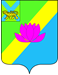 ДУМАЛЕСОЗАВОДСКОГО ГОРОДСКОГО ОКРУГАРЕШЕНИЕ 25.02.2016 года                                                                                        № 444-НПАОб утверждении местных нормативов градостроительного проектирования Лесозаводского городского округаРуководствуясь Градостроительным кодексом Российской Федерации, Федеральным законом Российской Федерации от 06.10.2003 № 131-ФЗ «Об общих принципах организации местного самоуправления в Российской Федерации», Законом Приморского края от 29.06.2009 № 446-КЗ «О градостроительной деятельности на территории Приморского края», постановлением администрации Приморского края от 21.05.2010 № 185-па «Об утверждении региональных нормативов градостроительного проектирования в Приморском крае», решением Думы Лесозаводского городского округа от 26.02.2015 № 282-НПА «Об утверждении порядка подготовки и утверждении местных нормативов градостроительного проектирования Лесозаводского городского округа и внесения изменений в них», Уставом Лесозаводского городского округа, Дума Лесозаводского городского округаРЕШИЛА: 1. Утвердить местные нормативы градостроительного проектирования Лесозаводского городского округа (приложение). 2. Настоящее решение вступает в силу со дня официального опубликования.3. Контроль за исполнением настоящего решения возложить на постоянную комиссию Думы по благоустройству, градостроительству и коммунальному хозяйству (Безух).Глава Лесозаводского городского округа                                                  О.Н. ПавкинПриложениек решению Думы Лесозаводского городского округаот 25.02.2016 № 444-НПАМЕСТНЫЕ НОРМАТИВЫ ГРАДОСТРОИТЕЛЬНОГО ПРОЕКТИРОВАНИЯ ЛЕСОЗАВОДСКОГО ГОРОДСКОГО ОКРУГАГлава 1.Общие положенияНастоящие нормативы градостроительного проектирования Лесозаводского городского округа (далее-Нормативы) разработаны в соответствии с законодательством Российской Федерации и Приморского края, устанавливают совокупность расчетных показателей минимально допустимого уровня обеспеченности объектами местного значения городского округа, относящимися к областям, указанным в пункте 1 части 5 статьи 23 Градостроительного кодекса РФ, объектами благоустройства территории, иными объектами местного значения и расчетных показателей максимально допустимого уровня территориальной доступности таких объектов для населения городского округа.К отношениям, не урегулированным в настоящих Нормативах, применяется законодательство Российской Федерации и Приморского края.Статья 1. Область применения1. Нормативы учитываются при подготовке, согласовании, утверждении документов территориального планирования, правил землепользования и застройки, документации по планировке территории и проектной документации.2. Объектами нормирования являются требования по организации территории и размещению зданий, строений и сооружений, инженерно-технические требования, организационно-методические и общие технические правила и нормы, необходимые для осуществления градостроительной деятельности на территории Лесозаводского городского округа.3. По вопросам, не рассматриваемым в настоящих Нормативах, следует руководствоваться действующим законодательством и нормативно-технической документацией (в том числе СНиП, ГОСТ, СП, СН, ВСН, СанПин, ГН, РД, СО, МДС, НПБ, ПБ*, отраслевыми нормами, санитарными нормами, санитарными правилами).Статья 2. Термины и определения1. В целях реализации настоящих нормативов используются основные понятия, принятые Градостроительным кодексом Российской Федерации, Земельным кодексом Российской Федерации, Лесным кодексом Российской Федерации, Водным кодексом Российской Федерации и другими действующими нормативными правовыми актами.Глава 2. Нормативы градостроительного проектирования, применяемые при подготовке генерального плана Лесозаводского городского округаСтатья 3. Планировочная организация1. Для целей реализации системного подхода к процессам градостроительного проектирования и информационного обеспечения градостроительной деятельности в составе градостроительной документации необходимо предусматривать раздел планировочной организации территории городского округа.2. Планировочная организация выполняется на основе планировочной структуры муниципального образования в границах Лесозаводского городского округа.3. Планировочная организация территории Лесозаводского городского округа включает в себя следующие элементы:1) планировочный район;2) планировочный микрорайон;3) планировочный квартал;4) земельно-имущественный комплекс;5) планировочный земельный участок.4. Планировочный район включает территории, границы которых определяются границей муниципального образования, границами линейных объектов инженерной и транспортной инфраструктуры, естественными природными границами.5. Планировочный микрорайон включает в себя межмагистральные территории или территории с явно выраженным определенным функциональным назначением. При определении границ планировочных микрорайонов на незастроенных территориях учитываются положения действующего генерального плана городского округа и другой градостроительной документации.6. Планировочный квартал включает территории, ограниченные жилыми улицами, бульварами, границами земельных участков промышленных предприятий и другими обоснованными границами. Планировочный квартал – это основной модульный элемент градостроительного планировочного зонирования.7. Планировочный земельно-имущественный комплекс формируется на территориях кварталов в тех случаях, когда несколько земельных участков объединены одним земельным участком, обеспечивающим их нормальное функционирование и предназначенным для совместного пользования правообладателями объектов капитального строительства, расположенных на этих участках. Земельно-имущественные комплексы, как правило, формируются на территориях жилых кварталов многоэтажной застройки, строительство которых осуществлялось по комплексным проектам, предусматривающим благоустройство дворовых территорий с учетом обслуживания нескольких жилых домов.8. Планировочный земельный участок представляет собой земельный участок, границы которого установлены проектным способом в результате подготовки документации по планировке территории (проекта межевания территории).9. С целью формирования электронной (информационной системы обеспечения градостроительной деятельности (далее – ИСОГД) и обеспечения возможности быстрого и однозначного поиска и идентификации любого территориального образования городского округа определяется кодовое обозначение каждого планировочного элемента:01 – код планировочного района (от 01 до 99);01 – код планировочного микрорайона (от 01 до 99);01 – код планировочного квартала (от 01 до 99);01 – код планировочного земельно-имущественного комплекса (от 01 до 99);001 – код планировочного земельного участка (от 001 до 999).10. Кодовые обозначения элементов планировочной структуры формируются в виде числового ряда (например, код планировочного квартала может быть – 02:10:15, где 02 – код планировочного района, 10 – код планировочного микрорайона, 15 – код планировочного квартала).11. В результате укрупненного зонирования территории при подготовке генерального плана городского округа, выделяются относительно однородные по функциональному назначению территориальные образования –территориальные  зоны.12. При подготовке документации по планировке территории в границах функциональных зон устанавливаются параметры земельных участков и планируемых к строительству объектов капитального строительства.13. При подготовке документа градостроительного зонирования (правил землепользования и застройки) на основе документов территориального планирования и документации по планировке территории выделяются территориальные зоны (их границы и градостроительные регламенты). 14. Органы местного самоуправления устанавливают виды территориальных зон, выделяемые с учетом функциональных зон и особенностей использования земельных участков и объектов капитального строительства.15. Баланс функциональных зон, в первую очередь в отношении общественных, рекреационных и транспортных территорий, следует определять исходя из их отношения к жилым территориям. Процент соотношения размеров общественной и рекреационной зон должен быть в пределах от 40 до 60 процентов, для зоны транспортной инфраструктуры - от 50 до 60 процентов. С учетом градостроительного развития территории городского округа указанные показатели должны постепенно увеличиваться. Размеры зон производственной инфраструктуры должны определяться исходя из экономической ситуации и потребности в рабочих местах, поэтому не требуется регламентировать данный вид зоны исходя из планировочной структуры территории городского округа.Статья 4. Территориальные зоны1. На территории Лесозаводского городского округа, в результате градостроительного зонирования могут быть выделены следующие территориальные зоны: жилые, общественно-деловые, производственные зоны, зоны инженерной и транспортной инфраструктур, зоны сельскохозяйственного использования, зоны рекреационного назначения, зоны особо охраняемых территорий, зоны специального назначения, зоны размещения военных объектов и иные виды территориальных зон.2. Параметры территориальных зон, в соответствии с документами территориального планирования, определены для каждого населенного пункта городского округа в составе Таблицы 1:Таблица 1. Параметры территориальных зонСтатья 5. Объекты местного значенияПараметры объектов местного значения1. Участок жилой застройки – территория, площадью, как правило, до 1,5 га, на которой размещается жилой дом (дома) с придомовой территорией. Границами территории участка являются границы землепользования.2. Группа жилой застройки – территория, площадью, как правило, от 1,5 до 5 га с населением, обеспеченным объектами повседневного обслуживания в пределах своей территории, а объектами периодического обслуживания – в пределах нормативной доступности. Территория группы жилой застройки включает участки жилой застройки и территории общего пользования группы, которые могут быть представлены озелененными территориями, объектами приближенного обслуживания, гаражами-стоянками, проездами и открытыми автостоянками. 3. Квартал (микрорайон) – основной планировочный элемент застройки в границах красных линий или других границ, площадь территории которого, как правило, от 5 до 60 га. Население квартала (микрорайона) обеспечивается объектами повседневного обслуживания в пределах своей территории, а объектами периодического обслуживания – в пределах нормативной доступности.Квартал формируется на территориях площадью от 5 до 10 га.Микрорайон формируется преимущественно на свободных территориях площадью от 10 до 30 - 40 га, с населением не более 20 - 35 тыс. человек.Квартал (микрорайон) не расчленяется магистральными или жилыми улицами. Границами квартала (микрорайона) являются красные линии магистральных или жилых улиц, а также, в случае примыкания, границы территорий иного функционального назначения, естественные рубежи.Квартал (микрорайон) может иметь единую структуру или формироваться из групп жилых домов (групп жилой застройки), в соответствии с планом межевания территории, или земельных участков для отдельных домов (участков жилой застройки).Расчетная территория микрорайона и квартала включает группы жилой застройки, общественные объекты и территории общего пользования, участки школ, учреждений повседневного обслуживания, коммунальных объектов, гаражей-стоянок, территории зеленых насаждений (сад, сквер, бульвар), внутриквартальные и внутримикрорайонные проезды, открытые автостоянки. 4. Жилой район – планировочный элемент, который формируется в виде группы кварталов (микрорайонов), как правило, в пределах территории, ограниченной городскими магистралями, линиями железных дорог, естественными рубежами (река, лес и др.). Площадь территории жилого района не должна превышать 250 га. Население жилого района обеспечивается комплексом объектов повседневного и периодического обслуживания в пределах планировочного района.В случае расчлененности территорий естественными или искусственными рубежами территория может подразделяться на районы площадью до 30-50 га.5. Жилой район, квартал (микрорайон) являются объектами документов территориального планирования и документации по планировке территории.При разработке документации по планировке территории на отдельный участок территории, занимающий часть территории квартала (микрорайона), необходимо обеспечить совместимость размещаемых объектов с окружающей застройкой и требуемый уровень социального и культурно-бытового обслуживания населения для квартала (микрорайона) в целом.В кварталах (микрорайонах) жилых зон не допускается размещение объектов городского значения, а также устройство транзитных проездов на территории групп жилых домов, объединенных общим пространством (двором).6. В зоне исторической застройки планировочными элементами жилых зон являются кварталы, группы кварталов, ансамбли улиц и площадей.7. При проектировании жилой застройки на территории жилых районов, кварталов (микрорайонов) обосновывается тип застройки, отвечающий предпочтительным условиям развития данной территории. В конкретных градостроительных условиях, особенно при реконструкции, допускается смешанная по типам застройка. 8. Предельные размеры земельных участков для индивидуального жилищного строительства устанавливаются решением органа местного самоуправления Лесозаводского округа.9. Границы, размеры и режим использования земельных участков многоквартирных жилых домов, находящихся в общей долевой собственности членов товарищества собственников жилых помещений в многоквартирных домах, определяются документацией по планировке территории квартала (микрорайона) на основании законодательных актов Российской Федерации, Приморского края, нормативных правовых актов органов местного самоуправления Лесозаводского городского округа и настоящих нормативов.Нормативные параметры жилой застройки10. Расчетная минимальная обеспеченность общей площадью жилых помещений в среднем по Лесозаводскому городскому округу принимается на основании фактических статистических данных Лесозаводского городского округа и рассчитана на перспективу в соответствии с Таблицей 2.Таблица 2. Примечания: 1. Расчетные показатели на перспективу корректируются с учетом фактической расчетной минимальной обеспеченности общей площадью жилых помещений, достигнутой в 2016 и 2026 годах.2. В таблице приведены средние показатели по городу. Уровень жилищной обеспеченности по жилым районам города следует принимать в соответствии с проектным для конкретного жилого района.11. Расчетные показатели минимальной обеспеченности общей площадью жилых помещений для индивидуальной застройки не нормируются.12. Все виды жилищного фонда подразделяются по уровню комфортности, который устанавливается в задании на проектирование с перечнем требований к габаритам и площади помещений, составу помещений жилья, а также инженерно-техническому оснащению, обеспечивающему возможность регулирования в процессе эксплуатации санитарно-гигиенических параметров воздушной среды и имеет следующую классификацию:1) престижный жилищный фонд (бизнес-класс); 2) массовый жилищный фонд (эконом-класс);3) жилищный фонд социального использования: законодательно установленная норма комфорта для государственного и муниципального жилищного фонда, предоставляемого по договорам социального найма;4) специализированный жилищный фонд (служебные жилые помещения, жилые помещения в общежитиях, дома гостиничного типа, жилые помещения маневренного фонда, жилые помещения в домах системы социального обслуживания населения, жилые помещения для социальной защиты отдельных категорий граждан): законодательно установленная норма комфорта в специализированном жилищном фонде в зависимости от назначения жилья.13. При проектировании функциональных планировочных элементов жилой застройки расчетные показатели объемов и типов жилой застройки следует определять с учетом сложившейся и прогнозируемой социально-демографической ситуации, и доходов населения. При этом рекомендуется предусматривать разнообразные типы жилых домов, дифференцированных по уровню комфорта в соответствии с Таблицей 3.Таблица 3. Структура жилищного фонда, дифференцированного по уровню комфортаПримечания1. Общее число жилых комнат в квартире или доме k и численность проживающих людей n.2. Специализированные типы жилища - дома гостиничного типа, специализированные жилые комплексы.3. В числителе - на первую очередь, в знаменателе - на расчетный срок.4. Указанные нормативные показатели не являются основанием для установления нормы реального заселения.Средний расчетный показатель жилищной обеспеченности зависит от соотношения домов и квартир различного уровня комфорта и определяется расчетом.14. Расчетную плотность населения территории квартала (микрорайона) по расчетным периодам развития территории рекомендуется принимать не менее приведенной в Таблице 4. При этом расчетная плотность населения территории квартала (микрорайона) не должна превышать 420 чел./га.Таблица 4.Примечания:1. Зоны различной степени градостроительной ценности территории и их границы определяются с учетом кадастровой стоимости земельного участка, уровня обеспеченности инженерной и транспортной инфраструктурами, объектами обслуживания, капиталовложений в инженерную подготовку территории, наличия историко-культурных и архитектурно-ландшафтных ценностей.2. Границы расчетной территории квартала (микрорайона) следует устанавливать по красным линиям магистральных улиц и улиц местного значения, по осям проездов или пешеходных путей, по естественным рубежам, а при их отсутствии – на расстоянии 3 м от линии застройки. Из расчетной территории квартала (микрорайона) должны быть исключены площади участков объектов районного и общегородского значений, объектов, имеющих историко-культурную и архитектурно-ландшафтную ценность, а также объектов повседневного пользования, рассчитанных на обслуживание населения смежных кварталов (микрорайонов) в нормируемых радиусах доступности (пропорционально численности обслуживаемого населения). В расчетную территорию следует включать все площади участков объектов повседневного пользования, обслуживающих расчетное население, в том числе расположенных на смежных территориях, а также в подземном и надземном пространствах. В условиях реконструкции сложившейся застройки в расчетную территорию квартала (микрорайона) следует включать территорию улиц, разделяющих кварталы и сохраняемых для пешеходных передвижений внутри микрорайона или для подъезда к зданиям.3. В условиях реконструкции сложившейся застройки расчетную плотность населения допускается увеличивать или уменьшать, но не более чем на 10 %.4. При застройке территорий, примыкающих к лесам и лесопаркам или расположенных в их окружении, суммарную площадь озелененных территорий допускается уменьшать, но не более чем на 30 %, соответственно увеличивая плотность населения.5. Данные показатели плотности населения определены при расчетной минимальной обеспеченности общей площадью жилых помещений, приведенной в Таблице 11 настоящих нормативов.При подготовке проектов планировки территорий, а также при достижении показателей жилищной обеспеченности в 2016 и 2026 годах, отличных от приведенных в Таблице 13, расчетную плотность населения следует определять по формуле:, гдеР – расчетная плотность населения квартала (микрорайона), чел./га;Р24,9 – показатель плотности населения, чел./га, при фактической обеспеченности общей площадью жилых помещений 24,9 м2/чел., достигнутой на 01.01.2002 года;24,9– фактическая обеспеченность общей площадью жилых помещений в 2012 году, м2/чел.;Н – расчетная жилищная обеспеченность, м2/чел., определенная для конкретных условий или достигнутая в 2016 и 2026 годах и отличная от показателей, приведенных в Таблице.15. Интенсивность использования территории характеризуется коэффициентами застройки и плотностью застройки территории.16. Расстояния между жилыми зданиями, жилыми и общественными следует принимать на основе расчетов инсоляции и освещенности, учета противопожарных требований и санитарных разрывов. Расчеты инсоляции производятся в соответствии с нормами инсоляции и освещенности.При этом расстояния (бытовые разрывы) между длинными сторонами жилых зданий высотой 2-3 этажа должны быть не менее 15 м, высотой 4 этажа – не менее 20 м, высотой 5 этажей – не менее 30 м, высотой 6 этажей и более – не менее 45 м, между длинными сторонами и торцами этих же зданий с окнами из жилых комнат – не менее 10 м. При этом берется этажность наиболее высокого здания. Между фасадами жилых зданий с оконными проемами до отдельностоящих общественных зданий следует принимать не менее 20 метров. В условиях реконструкции указанные расстояния могут быть сокращены при соблюдении норм инсоляции и освещенности и обеспечении непросматриваемости жилых помещений из окна в окно.17. Здания и сооружения инженерного обеспечения территории располагают компактно, не выходя за линии застройки улиц и магистралей, обеспечивая выполнение санитарных, гигиенические и прочих требований, установленных нормативными документами. Подъезды к таким объектам вспомогательного назначения предусматриваются с внутриквартальных проездов.           Нормативы малоэтажной жилой застройки18. На территориях малоэтажной застройки допускается предусматривать на приквартирных земельных участках хозяйственные постройки для содержания скота и птицы, хранения кормов, инвентаря, топлива и других хозяйственных нужд, бани, а также - хозяйственные подъезды и скотопрогоны. Состав и площади хозяйственных построек и построек для индивидуальной трудовой деятельности определяются в соответствии с правилами землепользования и застройки.Постройки для содержания скота и птицы допускается пристраивать к усадебным одно-, двухквартирным домам при изоляции их от жилых помещений не менее чем тремя подсобными помещениями; при этом помещения для скота и птицы должны иметь изолированный наружный вход, расположенный не ближе 7 м от входа в дом.До границы соседнего приквартирного участка расстояния по санитарно-бытовым условиям должны быть не менее:1) от усадебного одно-, двухквартирного и блокированного дома - 3 м;2) в сложившейся застройке, при ширине земельного участка 12 метров и менее, для строительства жилого дома минимальный отступ от границы соседнего участка составляет не менее:1,0 м - для одноэтажного жилого дома;1,5 м - для двухэтажного жилого дома;2,0 м - для трехэтажного жилого дома, при условии, что расстояние до расположенного на соседнем земельном участке жилого дома не менее 5 м;3) от постройки для содержания скота и птицы - 4 м;4) от других построек (баня, гараж и другие) - 1 м;5) от стволов высокорослых деревьев - 4 м;6) от стволов среднерослых деревьев - 2 м;7) от кустарника - 1 м.На территориях с застройкой усадебными одно-, двухквартирными домами расстояние от окон жилых помещений до стен соседнего дома и хозяйственных построек (сарая, гаража, бани), расположенных на соседних земельных участках, должно быть не менее 6 м.В сложившейся застройке при отсутствии других вариантов размещения жилого дома допускается уменьшать это расстояние до 2 м.,при условии соблюдения противопожарных норм и требований по инсоляции и освещенности, подтвержденных расчетами, выполненными проектной организацией, имеющей допуски к выполнению соответствующих работ.Вспомогательные строения, за исключением гаражей, размещать со стороны улиц не допускается. Допускается блокировка жилых домов, а также хозяйственных построек на смежных приусадебных земельных участках по взаимному (удостоверенному) согласию домовладельцев при новом строительстве с учетом противопожарных требований.На земельных участках содержание скота и птицы допускается лишь в районах усадебной застройки с участком не менее 800 кв. м. На участках должны предусматриваться хозяйственные постройки для содержания скота и птицы, хранения кормов, инвентаря, топлива и других хозяйственных нужд.Расстояния от помещений и выгулов (вольеров, навесов, загонов) для содержания и разведения животных до окон жилых помещений и кухонь должна быть не менее указанных в таблице 5.Таблица 5.Нормативный разрыв от помещений для содержания свиней до жилых помещений не должен быть менее 10 метров.При несоблюдении расстояния от мест содержания животных до жилых помещений в личном подсобном хозяйстве на приусадебном земельном участке владелец личного подсобного хозяйства обязан снизить до нормы количество содержащихся на приусадебном земельном участке сельскохозяйственных животных либо вынести содержание превышающего предельную норму количества животных за пределы города или сельского населенного пункта с регистрацией владельца личного подсобного хозяйства в качестве индивидуального предпринимателя или крестьянского (фермерского) хозяйства.Расстояния от сараев для скота и птицы до шахтных колодцев должно быть не менее 30 м. До границы смежного земельного участка расстояния по санитарно-бытовым и зооветеринарным требованиям должны быть не менее:от усадебного одно-, двухквартирного дома - 3 м;от постройки для содержания скота и птицы - 4 м;от других построек (бани, гаража и других) - 1 м;от стволов высокорослых деревьев - 4 м;от среднерослых - 2 м;от кустарника - 1 м.Изменение общего рельефа приусадебного участка, осуществляемое путем выемки или насыпи, ведущее к изменению существующей водоотводной (дренажной) системы, к заболачиванию (переувлажнению) смежных участков или нарушению иных законных прав их владельцев, не допускается. При необходимости изменения рельефа должны быть выполнены мероприятия по недопущению возможных негативных последствий.Высоту и конструкции ограждения земельных участков индивидуальных жилых домов принимать с учетом соблюдения эстетических требований и по согласованию с органом администрации в сфере градостроительства. Максимально допустимая высота ограждения – 2м. Допускается устройство функционально оправданных участков сплошного ограждения (в дворовой части домовладений, в местах интенсивного движения транспорта, размещения мусорных площадок, септиков и др.).По границе с соседним земельным участком ограждения должны быть проветриваемые на высоту не менее 0,3 м от уровня земли и высотой не более 2м. По взаимному (удостоверенному нотариально или полномочным представителем администрации городского округа) согласию смежных землепользователей допускается устройство сплошных ограждений в огородной части земельных участков. При общей толщине конструкции ограждения до 100 мм допускается устанавливать ограждение по центру межевой границы участка, при большей толщине конструкции – смещать в сторону участка инициатора ограждения.Хозяйственные площадки в зонах усадебной застройки предусматривать на приусадебных участках (кроме площадок для мусоросборников, размещаемых на землях общего пользования из расчета 1 контейнер на 10-15 домов).Расстояние от площадок с контейнерами до границ участков жилых домов, детских учреждений должно быть не менее 20 м и не более 100 м.Обеспеченность элементами благоустройства жилых зон19. На территориях жилой застройки необходимо предусматривать транспортные проезды, пешеходные коммуникации (основные, второстепенные), площадки (для игр детей, отдыха взрослых, спортивных, хозяйственных, установки мусоросборников, стоянок автомобилей), озелененные территории. 20. Размер земельного участка, отводимого под строительство многоквартирного жилого здания, должен обеспечивать возможность строительства данного здания и организации придомовой территории с четким функциональным зонированием и размещением площадок отдыха, игровых, спортивных, хозяйственных площадок, стоянок автотранспорта, зеленых насаждений. При наличии достаточной территории рекомендуется размещение площадок для выгула собак.На территории дворов жилых зданий запрещается размещать любые предприятия торговли и общественного питания, включая палатки, киоски, ларьки, мини-рынки, павильоны, летние кафе, производственные объекты, предприятия по мелкому ремонту автомобилей, бытовой техники, обуви, а также автостоянки общественных организаций.21. Площадь нормируемых элементов дворовой территории и минимально допустимые расстояния от окон жилых и общественных зданий до площадок необходимо принимать по Таблице 6.Таблица 6.Примечание:Расстояния от площадок для занятий физкультурой устанавливаются в зависимости от их шумовых характеристик; расстояния от площадок для сушки белья не нормируются, расстояния от площадок для мусоросборников до физкультурных площадок, площадок для игр детей и отдыха взрослых следует принимать не менее 20м, а от площадок для хозяйственных целей до наиболее удаленного входа в жилое здание – не более 100 м.Допускается уменьшать площадку для занятий физкультурой на придомовой территории при формировании единого физкультурно-оздоровительного комплекса микрорайона для школьников и населения.* при расчете площади берется расчетная численность населения.22. Территории жилых зон должны быть обеспечены элементами комплексного благоустройства: твердые виды покрытия проездов и пешеходных связей, различные виды покрытия площадок, оборудование площадок, озеленение, осветительное оборудование.23. Детские игровые площадки размещаются в непосредственной близости от входов в жилые здания. Со стороны площадок другого назначения или проездов и стоянок детские и спортивные площадки должны быть отделены газонами с посадками деревьев и кустарников в живой изгороди.24. Выход на детские, спортивные, хозяйственные площадки и площадки для отдыха следует организовывать с пешеходных дорожек. Площадки не должны быть проходными, запрещается организовывать входы на площадки через стоянки.25. Расчет обеспеченности местами хранения автомобилей, размещение автостоянок на территории квартала (микрорайона), а также расстояния от жилых зданий до закрытых и открытых автостоянок, гостевых автостоянок, въездов в автостоянки и выездов из них следует проектировать в соответствии с требованиями раздела «Зоны инженерной и транспортной инфраструктуры» настоящих нормативов.26. Площадь озелененной территории микрорайона (квартала) многоквартирной застройки жилой зоны (без учета участков общеобразовательных и дошкольных образовательных учреждений) должна составлять не менее 6 м2 на 1 человека или не менее 25 % площади территории микрорайона (квартала). Озеленение деревьями (кустарником) в грунте следует принимать не менее 50 % от нормы озеленения.В площадь отдельных участков озелененной территории могут включаться площадки для отдыха, для игр детей, пешеходные дорожки, если они занимают не более 30 % общей площади участка.В случае примыкания жилого района к общегородским зеленым массивам возможно сокращение нормы обеспеченности жителей территориями зеленых насаждений жилого района на 25 %. Расстояние между проектируемой линией жилой застройки и ближним краем лесопаркового массива в соответствии с требованиями Федерального закона от 22.07.2008 № 123-ФЗ «Технический регламент о требованиях пожарной безопасности» следует принимать не менее 50 м, а при одно-, двухэтажной индивидуальной застройке – не менее 15 м.27. Обеспеченность контейнерами для отходов определяются на основании расчета норм накопления бытовых отходов.Для установки контейнеров должны быть оборудованы специальные площадки с бетонным или асфальтовым покрытием, имеющие уклон в сторону проезжей части. Площадки с контейнерами для отходов должны примыкать к сквозным проездам для исключения маневрирования вывозящих мусор машин и иметь отдельные остановочные площадки для исключения создания помех движению транспорта и пешеходов.Контейнеры для бытовых отходов размещают не ближе 20 м от окон и дверей жилых зданий, детских учреждений, спортивных площадок и от мест отдыха населения и не далее 100 м от входных подъездов.Контейнерные площадки должна иметь с трех сторон ограждение высотой не менее 1,5 м, в целях предотвращения попадания ТБО за пределы территории контейнерной площадки.Размер площадки должен быть рассчитан на установку необходимого числа контейнеров, но не более 5. 28. Потребность населения в объектах социального и культурно-бытового обслуживания, нормы их расчета, размеры земельных участков, в том числе нормируемые для расчетной территории квартала (микрорайона), минимальная удельная обеспеченность стандартным комплексом объектов повседневного и периодического обслуживания определяется в соответствии с требованиями раздела «Общественно-деловые зоны» настоящих нормативов.29. Расчет обеспеченности местами для хранения автомобилей, элементов благоустройства земельных участков общежитий следует выполнять по нормам для многоквартирных жилых домов.Статья 6. Параметры объектов общественно-делового назначенияОбщие требования1. Общественно-деловые зоны предназначены для размещения объектов здравоохранения, культуры, торговли, общественного питания, социального и коммунально-бытового назначения, объектов среднего профессионального и высшего профессионального образования, административных, научно-исследовательских учреждений, культовых зданий, объектов делового, финансового назначения, стоянок автомобильного транспорта, иных объектов, связанных с обеспечением жизнедеятельности граждан.В общественно-деловых зонах могут размещаться жилые здания, гостиницы, подземные или многоэтажные автостоянки.2. Общественно-деловые зоны следует формировать как систему:1) многофункциональных общественных центров населенных пунктов, включающую центры деловой, финансовой и общественной активности в центральных частях городского округа;2) многофункциональных общественных центров жилых районов;3) специализированных центров - административных, медицинских, научных, учебных, торговых (в том числе ярмарки, вещевые рынки), выставочных, спортивных и других.3. Формирование общественно-деловых зон населенных пунктов, на территории которых находятся объекты культурного наследия, производится при условии обеспечения сохранности всех исторически ценных градоформирующих факторов: планировки, застройки, композиции, соотношения между различными пространствами (свободными, застроенными, озелененными), объемно-пространственной структуры, фрагментарного и руинированного градостроительного наследия и др.Зоны размещения объектов делового, общественного и коммерческого назначенияТаблица 7. Расчетные показатели минимально допустимого уровня обеспеченности объектами в области торговли, общественного питания и бытового обслуживанияТаблица 8. Расчетные показатели максимально допустимого уровнятерриториальной доступности объектов в области торговли, общественного питания и бытового обслуживанияЗоны обслуживания объектов, необходимых для осуществления производственной и предпринимательской деятельностиТаблица 9. Расчетные показатели минимально допустимого уровня обеспеченности объектами в области кредитно-финансового обслуживанияТаблица 10. Расчетные показатели максимально допустимого уровня территориальной доступности объектов в области кредитно-финансового обслуживанияПримечание: Возможно изменение расчетного показателя максимально допустимого уровня территориальной доступности.Таблица 11. Расчетные показатели минимально допустимого уровня обеспеченности объектами в области связиТаблица 12. Расчетные показатели максимально допустимого уровня территориальной доступности объектов связиПримечание: Возможно изменение расчетного показателя максимально допустимого уровня территориальной доступности.Статья 7. Параметры объектов спортивного и рекреационного назначения1. Озелененные территории общего пользования – объекты градостроительного нормирования – представлены в виде городских парков, садов, скверов, бульваров, набережных, других мест кратковременного отдыха населения и территорий зеленых насаждений в составе жилой, общественной, производственной застройки, в том числе площадки различного функционального назначения, участки жилой, общественной, производственной застройки, пешеходные коммуникации, улично-дорожная сеть, технические зоны инженерных коммуникаций.2. Удельный вес озелененных территорий различного назначения в пределах застройки Лесозаводского городского округа (уровень озеленения территории застройки) должен быть не менее 40 %, а в границах территории жилого района не менее 25 %, включая суммарную площадь озелененной территории квартала (микрорайона).Примечание: В городском округе с предприятиями, требующими устройства санитарно-защитных зон шириной более 1 000 м, уровень озеленения территории застройки следует увеличивать не менее чем на 15 %.Общая площадь озелененных и благоустраиваемых территорий квартала (микрорайона) жилой застройки формируется из озелененных территорий в составе участка жилого дома (группы жилых домов) и озелененных территорий общего пользования. В площадь озелененных и благоустраиваемых территорий включается вся территория квартала (микрорайона), кроме площади застройки жилых зданий, участков общественных учреждений, а также проездов, стоянок и физкультурных площадок. В площадь отдельных участков озелененных территорий включаются площадки для отдыха и игр детей, пешеходные дорожки, если они составляют не более 30 % общей площади участка.3. Параметры общего баланса рекреационной территории рекомендуется принимать по Таблице 13.Таблица 13.Площадь озелененных территорий общего пользования – парков, садов, бульваров, скверов, размещаемых на территории Лесозаводского городского округа, следует принимать по Таблице 14.Таблица 14.Суммарная площадь общегородских озелененных территорий общего пользования для города Лесозаводска должна составлять не менее 16 м2/чел.Озеленение деревьями в грунте должно составлять не менее 50 % от нормы озеленения на территории городского округа.Существующие массивы городских лесов следует преобразовывать в городские лесопарки и относить их дополнительно к озелененным территориям общего пользования исходя из расчета не более 5 м2/чел.В структуре озелененных территорий общего пользования крупные парки и городские лесопарки шириной 0,5 км и более должны составлять не менее 10 %.При размещении парков и лесопарков следует максимально сохранять природные комплексы ландшафта территорий, существующие зеленые насаждения, имеющие средоохранное и средоформирующее значение.Проектирование нового рекреационного объекта следует предусматривать с ориентировочным уровнем предельной рекреационной нагрузки и радиусом доступности в соответствии с Таблицей 15.Таблица 15.Примечания:1. На территории одного объекта рекреации могут быть выделены зоны с различным уровнем предельной рекреационной нагрузки.2. Фактическая рекреационная нагрузка определяется замерами, ожидаемая - рассчитывается по формуле:R=N/Sгде: R – рекреационная нагрузка, чел./га;N – количество посетителей объектов рекреации, чел.;S – площадь рекреационной территории, га.3. Количество посетителей, одновременно находящихся на территории рекреации, рекомендуется принимать 10-15 % от численности населения, проживающего в радиусе доступности объекта рекреации.Минимальные размеры площади озелененных территорий рекомендуется принимать по Таблице 16.Таблица 16.Для условий реконструкции указанные размеры могут быть уменьшены.В составе рекреационных зон следует предусматривать размещение парков различных категорий. Парк – озелененная территория многофункционального или специализированного направления рекреационной деятельности с развитой системой благоустройства, предназначенная для периодического массового отдыха населения.Проектирование парков следует осуществлять в соответствии с Таблицей 17.Таблица 17.Примечания:1. Высота входных комплексов и объектов рекреационной инфраструктуры парков не должна превышать более 8 м, высота аттракционов не ограничивается.2. Расстояние от границ зоопарка до жилой и общественной застройки устанавливается по согласованию с территориальными органами здравоохранения, но не менее 50 м.3. Ориентировочные размеры детских парков допускается принимать из расчета 0,5 м2/чел., включая площадки и спортивные сооружения, нормы расчета которых приведены в приложении 7 настоящих нормативов.Число посетителей парка следует принимать из расчета 10-15 % численности населения, проживающего в 30-минутной доступности от парка.Расчетное число единовременных посетителей территории парков следует принимать, чел./га, не более:- для городских парков – 100;- для парков зон отдыха – 70;- для лесопарков – 10;- для лесов – 1-3.Примечание: При числе единовременных посетителей 10-50 чел./га необходимо предусматривать дорожно-тропиночную сеть для организации их движения, а на опушках полян – почвозащитные посадки, при числе единовременных посетителей 50 чел./га и более – мероприятия по преобразованию лесного ландшафта в парковый.Радиус доступности должен составлять:- для городских парков – не более 20 мин;- для парков планировочных районов – не более 15 мин или 1200 м.Расстояние между границей территории жилой застройки и ближним краем паркового массива следует принимать не менее 30 м. Автостоянки для посетителей парков следует размещать за пределами его территории, но не далее 400 м от входа и проектировать из расчета не менее 10 машиномест на 100 единовременных посетителей. Размеры земельных участков автостоянок на одно место следует принимать:- для легковых автомобилей – 25 м2;- автобусов – 40 м2;- для велосипедов – 0,9 м2. В указанные размеры не входит площадь подъездов и разделительных полос зеленых насаждений.При размещении парков на пойменных территориях необходимо соблюдать требования настоящего раздела и СНиП 2.06.15-85.Городской сад представляет собой озелененную территорию с ограниченным набором видов рекреационной деятельности, предназначенную преимущественно для прогулок и повседневного отдыха населения, площадью, как правило, от 3 до 5 га. На территории городского сада допускается возведение зданий высотой не более 6-8 м, необходимых для обслуживания посетителей и обеспечения его хозяйственной деятельности. Общая площадь застройки не должна превышать 5 % территории сада.Соотношение элементов территории городского сада следует принимать, % от общей площади сада:- территории зеленых насаждений и водоемов – 80-90;- аллеи, дорожки, площадки – 8-15;- здания и сооружения – 2-5.При проектировании квартала (микрорайона) озелененные территории общего пользования рекомендуется формировать в виде сада квартала (микрорайона), обеспечивая его доступность для жителей квартала (микрорайона) на расстоянии не более 400 м. Для сада квартала (микрорайона) допускается изменение соотношения элементов территории сада, приведенных в п. 8.2.18, в сторону снижения процента озеленения и увеличения площади дорожек, но не более чем на 20 %.Кроме городских садов и садов кварталов (микрорайонов) возможно проектирование садов при зданиях и сооружениях, садов-выставок, садов на крышах жилых, общественных и производственных зданий. Проектирование данных садов осуществляется по индивидуальным проектам.Бульвар и пешеходные аллеи представляют собой озелененные территории линейной формы, предназначенные для транзитного пешеходного движения, прогулок, повседневного отдыха. Бульвары и пешеходные аллеи следует предусматривать в направлении массовых потоков пешеходного движения.Ширину бульваров с одной продольной пешеходной аллеей следует принимать, м, не менее, размещаемых:- по оси улиц – 18;- с одной стороны улицы между проезжей частью и застройкой – 10.Минимальное соотношение ширины и длины бульвара следует принимать не менее 1:3.При ширине бульвара 18-25 м следует предусматривать устройство одной аллеи шириной 3-6 м, на бульварах шириной более 25 м следует устраивать дополнительно к основной аллее дорожки шириной 1,5-3 м, на бульварах шириной более 50 м возможно размещение спортивных площадок, водоемов, объектов рекреационного обслуживания (павильоны, кафе), детских игровых комплексов, велодорожек и лыжных трасс при условии соответствия параметров качества окружающей среды гигиеническим требованиям. Высота зданий не должна превышать 6 м. Система входов на бульвар дополнительно устраивается по длинным его сторонам с шагом не более 250 м, а на улицах с интенсивным движением – в увязке с пешеходными переходами. Вдоль жилых улиц следует проектировать бульварные полосы шириной от 18 до 30 м. Соотношение элементов территории бульвара следует принимать согласно Таблице 18. в зависимости от его ширины. Таблица 18.Сквер представляет собой компактную озелененную территорию, предназначенную для повседневного кратковременного отдыха и транзитного пешеходного передвижения населения, размером, как правило, от 0,5 до 2,0 га. На территории сквера размещение застройки запрещается.Соотношение элементов территории сквера следует принимать по Таблице 19.Таблица 19.Дорожную сеть рекреационных территорий (дороги, аллеи, тропы) следует трассировать, по возможности, с минимальными уклонами в соответствии с направлениями основных путей движения пешеходов и с учетом определения кратчайших расстояний к остановочным пунктам общественного пассажирского транспорта, игровым и спортивным площадкам. Ширина дорожки должна быть кратной 0,75 м (ширина полосы движения одного человека).Для площадок различного функционального назначения рекомендуется проектировать периметральное озеленение и одиночные посадки деревьев и кустарников с учетом назначения и размеров данных площадок.Площадь озеленения участков общественной и производственной застройки следует принимать в соответствии с требованиями Таблицы 20.Таблица 20.* В зависимости от отраслевой направленности производства.Для пешеходных коммуникаций (тротуаров, аллей, дорожек, тропинок) рекомендуется проектировать озеленение в виде линейных и одиночных посадок деревьев и кустарников.Насаждения, расположенные вдоль основных пешеходных коммуникаций, не должны сокращать ширину дорожек, а также высоту свободного пространства над уровнем покрытия дорожки более 2 м. Расстояния от края тротуаров, дорожек следует принимать по Таблице 22 настоящих нормативов.Для улично-дорожной сети рекомендуется проектировать озеленение в виде линейных и одиночных посадок деревьев и кустарников. При проектировании озеленения улиц и дорог минимальные расстояния от посадок до улично-дорожной сети следует принимать в зависимости от категорий улиц и дорог согласно Таблице 21.Таблица 21.Для технических зон инженерных коммуникаций рекомендуется проектировать озеленение с учетом минимального расстояния от посадок до коммуникаций в соответствии с требованиями настоящих нормативов.Расстояния от зданий и сооружений до зеленых насаждений следует принимать в соответствии с Таблицей 22 при условии беспрепятственного подъезда и работы пожарного автотранспорта; от воздушных линий электропередачи – в соответствии с ПУЭ.Таблица 22.Примечания:1. Приведенные нормы относятся к деревьям с диаметром кроны не более 5 м и должны быть увеличены для деревьев с кроной большего диаметра.2. Деревья, высаживаемые у зданий, не должны препятствовать инсоляции и освещенности жилых и общественных помещений.3. При односторонней юго-западной и южной ориентации жилых помещений необходимо предусматривать дополнительное озеленение, препятствующее перегреву помещений.В рекреационную зону входят также зеленые устройства закрытого грунта декоративного (зимние сады) и утилитарного (теплицы, оранжереи, подсобные хозяйства) назначения в виде самостоятельных или встроенных объектов (в утепленных помещениях культурно-бытовых, административных и производственных зданий).Размеры зеленых устройств декоративного назначения (зимних садов) следует принимать из расчета 0,1-0,3 м2 на одного посетителя. Размеры зеленых утилитарных устройств закрытого грунта (теплиц, оранжерей, подсобных овощеводческих хозяйств) определяются в соответствии с возможностями и потребностью в производимой продукции на основании задания на проектирование.В зеленых устройствах утилитарного назначения возможно предусматривать питомники древесных и кустарниковых растений, цветочно-оранжерейные хозяйства с учетом обеспечения посадочным материалом. Площадь питомника должна быть не менее 80 га. Общую площадь питомников для городского округа следует проектировать из расчета 3-5 м2/чел. в зависимости от уровня обеспеченности населения озелененными территориями общего пользования, размеров санитарно-защитных зон, развития садоводческих объединений, особенностей природно-климатических и других местных условий. Общую площадь цветочно-оранжерейных хозяйств следует принимать из расчета 0,4 м2/чел.Допускается размещение теплиц, питомников и цветочно-оранжерейных хозяйств на территории санитарно-защитных зон предприятий.В рекреационную зону включаются также озелененные территории ограниченного пользования и специального назначения, которые выполняют средозащитные и рекреационные функции, в том числе:- озелененные территории ограниченного пользования – территории с зелеными насаждениями ограниченного посещения, предназначенные для создания благоприятной окружающей среды на территории предприятий, учреждений и организаций;- озелененные территории специального назначения – территории с зелеными насаждениями, имеющие специальное целевое назначение (санитарно-защитные и др.), или озеленение на территориях специальных объектов с закрытым для населения доступом. Уровень озеленения территорий таких объектов должен составлять не менее 20 %.Для организации отдыха, туризма и лечения выделяются территории, благоприятные по своим природным и лечебно-оздоровительным качествам.Определение общих границ и планировочное построение рекреационных пространств базируется на детальной ландшафтной, градостроительной и санитарно-гигиенической оценке территории, которая учитывает: совокупность природных условий (климат, растительность, поверхностные воды, рельеф, заболоченность и др.); социально-градостроительные условия (характер расселения, транспортная доступность и удобство передвижения к местам отдыха, культурный потенциал, уровень развития существующих средств отдыха и общественного обслуживания и др.); санитарно-гигиенические условия (источники интенсивного загрязнения атмосферы, почв и воды, санитарное состояние прибрежной акватории и др.).При решении градостроительных вопросов организации кратковременного и длительного отдыха необходимо определять ориентировочную потребность населения в территориях на перспективу 2016 и 2026 годов в соответствии с расчетами социальных потребностей в отдыхе, туризме, лечении: максимальное число отдыхающих и туристов одновременно в период «пик» (в зависимости от числа населения); возрастную структуру; сезонность; общую функциональную направленность рекреации (стационарный отдых различной продолжительности, мобильный отдых, курортное лечение и др.).Структурный элемент системы рекреации – рекреационный район города состоит из зон отдыха полифункционального или специализированного типа, объединенных системой общественного и коммунального обслуживания, имеющих единую транспортную сеть, систему озеленения и охраны окружающей среды. Зоны отдыха в качестве структурных единиц включают специализированные комплексы на 1-2 тысяч мест для различных видов отдыха и туризма.Зоны отдыха города формируются на базе озелененных территорий общего пользования, природных и искусственных водоемов, рек, предназначенных для организации активного массового отдыха населения.Зоны массового кратковременного отдыха следует располагать в пределах доступности на общественном транспорте не более 1,5 ч. При выделении территорий для рекреационной деятельности необходимо учитывать допустимые нагрузки на природный комплекс с учетом типа ландшафта, его состояния.Размеры территории зон отдыха следует принимать из расчета не менее 500-1000 м2 на 1 посетителя, в том числе интенсивно используемая ее часть для активных видов отдыха должна составлять не менее 100 м2 на одного посетителя. Площадь отдельных участков зоны массового кратковременного отдыха следует принимать не менее 50 га.Зоны отдыха следует размещать на расстоянии от санаториев, детских лагерей, дошкольных санаторно-оздоровительных учреждений, садоводческих, огороднических и дачных объединений, автомобильных дорог общей сети и железных дорог не менее 500 м, а от домов отдыха – не менее 300 м.В зонах отдыха допускается размещение объектов, непосредственно связанных с рекреационной деятельностью (пансионаты, кемпинги, базы отдыха, пляжи, спортивные и игровые площадки и др.), а также с обслуживанием зоны отдыха (загородные рестораны, кафе, центры развлечения, пункты проката и др.).При планировке единой системы рекреации следует проектировать общественные центры, в которых сосредоточены все основные функции обслуживания и обеспечения рекреационных территорий.Центры обслуживания, проектируемые внутри специализированных комплексов, должны обеспечивать зону радиусом 1,5-2 км.Статья 8. Размещения объектов физкультурно-оздоровительного и спортивного назначенияТаблица 23. Предельные значения расчетных показателей минимально допустимого уровня обеспеченности объектами местного значенияТаблица 24. Предельные значения расчетных показателей максимально допустимого уровня территориальной доступности объектов местного значенияТаблица 25. Расчетные показатели минимально допустимого уровня обеспеченности объектами в области физической культуры и массового спортаТаблица 26. Расчетные показатели максимально допустимого уровня территориальной доступности объектов в области физической культуры и массового спортаСтатья 9. Параметры объектов инженерной инфраструктуры1. В составе документов территориального планирования (генерального плана городского округа) и документации по планировке территории (проектов планировки территорий городского округа) согласно Градостроительного кодекса РФ разрабатывается схема развития инженерного обеспечения с размещением объектов инженерной инфраструктуры.2. При подготовке проекта генерального плана выполняется расчет мощности основных объектов инженерной инфраструктуры:1) водоснабжения (водозабора, водоочистных сооружений);2) водоотведения (канализационных очистных сооружений);3) источников тепловой энергии (теплоэлектростанций, котельных);4) энергоснабжения (источников электроснабжения, понижающих станций, распределительных пунктов);5) газоснабжения (газораспределительных станций).3. При подготовке проекта планировки территории выполняется расчет мощности объектов инженерной инфраструктуры:1) водоснабжения (насосных станций);2) водоотведения (канализационных насосных станций);3) источников тепловой энергии (внутриквартальных котельных, центральных тепловых пунктов);4) энергоснабжения (трансформаторных пунктов);5) газоснабжения (газораспределительных пунктов).4. Расчет мощности объектов инженерной инфраструктуры выполняется по укрупненным показателям согласно «СП 31.13330.2012. Свод правил. Водоснабжение. Наружные сети и сооружения Актуализированная редакция СНиП 2.04.02-84*», СНиП 2.04.07-86* «Тепловые сети», СП 42-101-2003 «Общие положения по проектированию и строительству газораспределительных систем из металлических и полиэтиленовых труб», РД 34.20.185-94 «Инструкция по проектированию городских электрических сетей».5. Укрупненные показатели в сфере инженерного обеспечения составляют:удельное среднесуточное водопотребление 350 л сут./чел. (127,75 м3.год/чел.) на хозяйственно-питьевые нужды в жилых домах квартирного типа, с водопроводом, канализацией и ваннами с централизованным горячим водоснабжением; удельное среднесуточное водопотребление 250 л сут./чел. (91,25 м3.год/чел.) на хозяйственно-питьевые нужды в жилых домах коттеджного типа, с водопроводом, канализацией и ваннами с местными водонагревателями; удельное среднесуточное водопотребление 12 л сут./чел. (4,4 м3.год/чел.) на хозяйственно-питьевые нужды в административных зданиях и предприятиях общественного питания с централизованным горячим водоснабжением; укрупненный показатель максимального теплового потока на отопление жилых зданий этажностью 1-2 на 1 м2 общей площади 205,5 ккал (0,72 Гкал/год); укрупненный показатель максимального теплового потока на отопление жилых зданий этажностью 3-4 на 1 м2 общей площади 132,4 ккал (0,46 Гкал/год); укрупненный показатель максимального теплового потока на отопление жилых зданий этажностью 5 и более на 1 м2 общей площади 90,3 ккал (0,31Гкал/год); укрупненный показатель потребления газа при наличии централизованного горячего водоснабжения 120 м3/год на одного человека при теплоте сгорания газа 34 МДж/м3 (8000 ккал/м3);укрупненный показатель потребления газа при горячем водоснабжении от газовых водонагревателей 300 м3/год на одного человека при теплоте сгорания газа 34 МДж/м3 (8000 ккал/м3);укрупненный показатель потребления газа при отсутствии всяких видов горячего водоснабжения 180 м3/год на одного человека при теплоте сгорания газа 34 МДж/м3 (8000 ккал/м3);укрупненный показатель электрической нагрузки 15 Вт/м2 общей площади жилых зданий этажностью 1-2 с плитами на природном газе;укрупненный показатель электрической нагрузки 20,7 Вт/м2 общей площади жилых зданий этажностью 1-2 с плитами электрическими;укрупненный показатель электрической нагрузки 15,8 Вт/м2 общей площади жилых зданий этажностью 3-5 с плитами на природном газе;укрупненный показатель электрической нагрузки 20,8 Вт/м2 общей площади жилых зданий этажностью 3-5 с плитами электрическими;укрупненный показатель электрической нагрузки 16,8 Вт/м2 общей площади жилых зданий этажностью более 5 с плитами на природном газе;укрупненный показатель электрической нагрузки 20,9 Вт/м2 общей площади жилых зданий этажностью более 5 с плитами электрическими.Статья 10. Параметры объектов транспортной инфраструктуры1.Улично-дорожную сеть следует проектировать в виде непрерывной системы с учетом функционального назначения улиц и дорог, интенсивности транспортного и пешеходного движения, архитектурно-планировочной организации территории и характера застройки. Категории улиц и дорог следует назначать в соответствии с классификацией, приведенной в Таблице 27.Таблица 27.Основные расчетные параметры уличной сети города следует устанавливать в соответствии с Таблицей 28.Таблица 28.* С учетом использования одной полосы для стоянки легковых автомобилей, ** В сложившейся застройке.Примечания:1. Ширина улиц и дорог определяется расчетом в зависимости от интенсивности движения транспорта и пешеходов, состава размещаемых в пределах поперечного профиля элементов (проезжих частей, технических полос для прокладки подземных коммуникаций, тротуаров, зеленых насаждений и др.) с учетом санитарно-гигиенических требований и требований гражданской обороны. 2. В условиях реконструкции, а также в зонах с высокой градостроительной ценностью территории допускается снижать расчетную скорость движения для дорог скоростного и улиц непрерывного движения на 10 км/ч с уменьшением радиусов кривых в плане и увеличением продольных уклонов.3. Для движения автобусов и троллейбусов на магистральных улицах и дорогах следует предусматривать крайнюю полосу шириной 4 м: для пропуска автобусов в часы «пик» при интенсивности более 40 ед./ч, а в условиях реконструкции – более 20 ед./ч допускается устройство обособленной проезжей части шириной 8-12 м.4. На магистральных дорогах с преимущественным движением грузовых автомобилей допускается увеличивать ширину полосы движения до 4 м.5. В ширину пешеходной части тротуаров и дорожек не включаются площади, необходимые для размещения киосков, скамеек и т. п.В условиях реконструкции на улицах местного значения, а также при расчетном пешеходном движении менее 50 чел./ч в обоих направлениях допускается устройство тротуаров и дорожек шириной 1 м.При непосредственном примыкании тротуаров к стенам зданий, подпорным стенкам или ограждениям следует увеличивать их ширину не менее чем на 0,5 м.6. Допускается предусматривать поэтапное достижение расчетных параметров магистральных улиц и дорог, транспортных пересечений с учетом конкретных размеров движения транспорта и пешеходов при обязательном резервировании территории для перспективного строительства.7. В условиях реконструкции и при организации одностороннего движения транспорта допускается использовать параметры магистральных улиц районного значения для проектирования магистральных улиц общегородского значения.8. В центральной части города, при условии сложившейся застройки, ширину пешеходной части тротуаров возможно принимать – 1,5 м.Для разделения отдельных элементов поперечного профиля улиц и разных направлений движения следует предусматривать разделительные полосы. Центральные разделительные полосы следует проектировать в одном уровне с проезжей частью с выделением их разметкой. Минимальная ширина разделительных полос принимается по таблице 29.Таблица 29.Примечания:1. В условиях реконструкции допускается уменьшать ширину разделительных полос между основной проезжей частью и местным проездом на магистральных улицах общегородского значения до 2 м.2. В условиях сложившейся застройки допускается уменьшать ширину центральной разделительной полосы на магистральных улицах общегородского значения до 2 м.Расстояние от края основной проезжей части магистральных дорог до линии регулирования жилой застройки следует принимать не менее 50 м, а при условии применения шумозащитных устройств – не менее 25 м.Расстояние от края основной проезжей части улиц, местных или боковых проездов до линии застройки следует принимать не более 25 м. В случаях превышения указанного расстояния следует предусматривать на расстоянии не ближе 5 м от линии застройки полосу шириной 6 м, пригодную для проезда пожарных машин.Сооружения и устройства для хранения индивидуальных транспортных средств2.В городе Лесозаводск должны быть предусмотрены территории для постоянного и временного хранения, технического обслуживания легковых автомобилей всех категорий.Сооружения для хранения индивидуальных легковых автомобилей (далее автостоянки) следует размещать с соблюдением нормативных радиусов доступности от обслуживаемых объектов, с учетом требований эффективного использования городских территорий, с обеспечением экологической безопасности. Размещение автостоянок и зданий технического обслуживания не должно нарушать архитектурный облик застройки.Сооружения для хранения и парковки легковых автомобилей следует размещать на основе разработанных схем в проектах планировки территорий с учетом функционально-планировочного решения территории и особенностей застройки (существующей и проектируемой) района, микрорайона, группы застройки, участка.Система хранения индивидуального транспорта должна предусматривать следующие виды стоянок:1) стоянка для постоянного хранения – в капитальных гаражах (паркингах): наземных, подземных, полуподземных, встроенных и пристроенных, на открытых охраняемых и неохраняемых стоянках в границах квартала (микрорайона) суммарной емкостью не менее 80% от расчетного парка автомобилей жителей.Допускается предусматривать открытые стоянки для постоянного хранения автомобилей в пределах улиц и дорог, граничащих с жилыми районами и микрорайонами при согласовании с администрацией Лесозаводского городского округа и УГИБДД УМВД России.Оставшиеся 20% от расчетного парка автомобилей жителей квартала, микрорайона допускается размещать за пределами жилой территории (на территориях производственных зон, на территориях защитных зон между полосами отвода железных дорог и линиями застройки, в санитарно-защитных зонах железных дорог) в радиусе пешеходной доступности не более 800 м, в районах реконструкции или с неблагоприятной гидрогеологической обстановкой - не более 1500 м в многоэтажных гаражах, гаражах боксового типа, на открытых охраняемых стоянках.Обеспеченность стоянками для постоянного хранения автомобилей жителей в границах земельных участков жилых домов принимается в зависимости от категории жилого фонда по уровню комфорта.Допускается уменьшать количество парковочных мест на земельном участке многоквартирного жилого дома при условии обеспеченности парковочными местами на территории жилого квартала (микрорайона) в радиусе пешеходной доступности не более 800 м, в районах реконструкции или с неблагоприятной гидрогеологической обстановкой - не более 1500 м. 2) стоянка для временного хранения автомобилей - на открытых приобъектных стоянках у общественных зданий, учреждений, предприятий, торговых центров, вокзалов и т.д. (не далее 150 м от входов в здание) - по расчету в соответствии с Приложением 7 настоящих нормативов. Расстояние пешеходных подходов от стоянок для временного хранения легковых автомобилей следует принимать согласно Таблице 38.Для административных и общественных зданий, обеспеченность стоянками в границах земельного участка устанавливается не менее 80 процентов от расчетного количества. Остальные парковочные места допускается размещать в других местах с пешеходной доступностью.При отсутствии необходимой территории для организации открытых парковок следует предусматривать встроенные или пристроенные, в том числе подземные и крышные автостоянки.3) гостевая стоянка – на открытой неогороженной стоянке в границах земельного участка жилого дома. Расчет гостевых стоянок многоквартирного жилого дома необходимо производить в зависимости от категории жилого фонда по уровню комфорта согласно Таблице 30. На гостевой стоянке осуществляется временная бесплатная (без извлечения прибыли) стоянка личного автомобильного транспорта посетителей и жителей жилого дома. Удаленность гостевой стоянки от подъездов обслуживаемых домов не должна превышать 100 метров. Таблица 30. Нормы расчета стоянок автомобилей для многоквартирных жилых домовВ пределах общественных центров жилых районов следует предусматривать систему хранения транспортных средств из расчета 15-20 велосипедов и мопедов на 100 единовременных посетителей объектов общественного назначения.Наземные автостоянки вместимостью более 500 машиномест следует размещать на территориях производственных и коммунально-складских зон.От стоянок для постоянного и временного хранения автомобилей от автостоянок до объектов, указанных в Таблице 56 необходимо соблюдать санитарные разрывы согласно Таблице 31. и СанПиН 2.2.1/2.1.1.1200-03. Таблица 31.Примечания: 1. Разрыв от наземных автостоянок, паркингов закрытого типа принимается на основании результатов расчетов рассеивания загрязнений в атмосферном воздухе и уровней физического воздействия. 2. В случае размещения во внутриквартальной жилой застройке на смежных участках нескольких автостоянок (открытых площадок), расположенных с разрывом между ними, не превышающим 25 м, расстояние от этих автостоянок до жилых домов и других зданий следует принимать с учетом общего количества машиномест на всех автостоянках, но во всех случаях не допуская размещения в данной застройке автостоянок вместимостью более 300 машиномест. 3. Разрывы, приведенные в Таблице 37, могут приниматься с учетом интерполяции.4. Для гостевых стоянок на территории жилых домов санитарные разрывы не устанавливаются.Противопожарные расстояния от мест организованного хранения автомобилей до соседних объектов следует принимать в соответствии с требованиями Федерального закона от 22.07.2008 № 123-ФЗ «Технический регламент о требованиях пожарной безопасности», свода правил СП 4.13130.2013 «Системы противопожарной защиты. Ограничение распространения пожара на объектах защиты. Требования к объемно-планировочным и конструктивным решениям». При этом расстояние от стоянок (любого типа) должно составлять не менее 10 метров.Типы сооружений для хранения и парковки легковых автомобилей и приемы их размещения3.Автостоянки могут размещаться ниже и/или выше уровня земли, состоять из подземной и/или надземной частей.Наземные автостоянки могут проектироваться высотой не более 9 этажей, преимущественно 3-7 этажей вместимостью 300-500 машиномест, подземные – не более 5 подземных этажей.Автостоянки проектируются открытого и закрытого типа, отдельно стоящие (боксового типа), встроенные, пристроенные и встроено-пристроенные, одноэтажные, многоэтажные.Строительство гаражных боксов для хранения личного автотранспорта допускается, как исключение, только в составе кооперативов, высотой не более одного этажа.Проектирование встроенных и встроено-пристроенных автостоянок следует осуществлять в соответствии с требованиями СП 54.13330.2011, СП 55.13330.2011, СНиП 31-06-2009, СНиП 21-02-99* и настоящими нормативами.Автостоянки допускается проектировать пристроенными к зданиям другого функционального назначения, за исключением жилых зданий, зданий дошкольных организаций и школьных образовательных учреждений, в том числе спальных корпусов, внешкольных учебных заведений, учреждений начального профессионального и среднего специального образования, больниц, специализированных домов престарелых и инвалидов, производственных и складских помещений категорий А и Б.Автостоянки, пристраиваемые к зданиям другого назначения, должны быть отделены от этих зданий противопожарными стенами 1-го типа.Автостоянки допускается проектировать встроенными в здания другого функционального назначения I и II степеней огнестойкости класса С0 и С1.Автостоянки допускается проектировать встроенными в одноквартирные, блокированные, жилые здания независимо от их степени огнестойкости.В многоквартирных жилых зданиях допускается проектировать встроенные автостоянки легковых автомобилей с постоянно закрепленными местами для индивидуальных владельцев (без устройства обособленных боксов).Встроенные, пристроенные и встроено-пристроенные автостоянки для хранения легковых автомобилей населения допускается проектировать в технических этажах общественных зданий, если конструктивные решения зданий и системы вентиляции исключают неблагоприятное шумовое и токсическое воздействие и обеспечивают сохранение температурного режима оснований. Вместимость и этажность автостоянок определяется в соответствии с функциональными особенностями здания.Автостоянки закрытого типа для автомобилей с двигателями, работающими на сжатом природном газе и сжиженном нефтяном газе, запрещается проектировать встроенными и пристроенными к зданиям иного назначения, а также ниже уровня земли.Подземные автостоянки в жилых кварталах и на придомовой территории допускается проектировать под общественными и жилыми зданиями, участками зеленых насаждений, спортивных сооружений, под хозяйственными, спортивными и игровыми площадками, под проездами и гостевыми автостоянками из расчета не менее 25 машиномест на 1 000 жителей.Подземные автостоянки запрещается проектировать под зданиями детских и школьных образовательных учреждений, в том числе спальных корпусов, внешкольных учебных заведений, учреждений начального профессионального и среднего специального образования, больниц, специализированных домов престарелых и инвалидов.В районах с неблагоприятной гидрогеологической обстановкой, ограничивающей или исключающей возможность устройства подземных автостоянок, следует проектировать наземные или наземно-подземные сооружения с последующей обсыпкой грунтом (обвалованием).Въезды в подземные и полуподземные автостоянки и выезды из них должны быть удалены от окон жилых зданий, рабочих помещений общественных зданий и участков общеобразовательных школ, дошкольных организаций и лечебных учреждений, площадок отдыха и др. не менее чем на 15 м.Расстояние от проездов автотранспорта из автостоянок всех типов до нормируемых объектов должно быть не менее 7 м.Разрыв от территорий подземных автостоянок не лимитируется.Глава 3. Нормативы градостроительного проектирования, применяемые при подготовке документации по планировке территории городского округаСтатья 11. Назначение и виды документации по планировке территории1. Подготовка документации по планировке территории осуществляется в целях обеспечения устойчивого развития территорий, выделения элементов планировочной структуры (кварталов, микрорайонов, иных элементов), установления границ земельных участков, на которых расположены объекты капитального строительства, границ земельных участков, предназначенных для строительства и размещения линейных объектов.2. Подготовка документации по планировке территории, предусмотренной Градостроительным кодексом, осуществляется в отношении застроенных или подлежащих застройке территорий.3. В случае установления границ незастроенных и не предназначенных для строительства земельных участков подготовка документации по планировке территории осуществляется в соответствии с земельным, водным, лесным и иным законодательством.4. При подготовке документации по планировке территории может осуществляться разработка проектов планировки территории, проектов межевания территории и градостроительных планов земельных участков.5. Подготовка проекта планировки территории и проекта межевания территории осуществляется в соответствии с системой координат, используемой для ведения государственного кадастра недвижимости.Статья 12. Красные линии1. Красные линии - линии, которые обозначают существующие, планируемые (изменяемые, вновь образуемые) границы территорий общего пользования.2. Красные линии обязательны для соблюдения всеми субъектами градостроительной деятельности, участвующим и в процессе проектирования и последующего освоения и застройки территорий городского округа.3. Красные линии устанавливаются: с учетом ширины улиц и дорог, которые определяются расчетом в зависимости от интенсивности движения транспорта и пешеходов; состава размещаемых в пределах поперечного профиля элементов (проезжих частей, технических полос для прокладки подземных коммуникаций, тротуаров, зеленых насаждений и др.); с учетом санитарно-гигиенических требований и требований гражданской обороны.4. За пределы красных линий в сторону улицы или площади не должны выступать здания и сооружения. Размещение крылец и консольных элементов зданий (балконов, козырьков, карнизов) за пределами красных линий не допускается. 5. В пределах красных линий допускается размещение конструктивных элементов дорожно-транспортных сооружений (опор путепроводов, лестничных и пандусных сходов подземных пешеходных переходов, павильонов на остановочных пунктах городского общественного транспорта).6. В исключительных случаях с учетом действующих особенностей участка (поперечных профилей и режимов градостроительной деятельности) в пределах красных линий допускается размещение:1) объектов транспортной инфраструктуры (площадки отстоя и кольцевания общественного транспорта, разворотные площадки, площадки для размещения диспетчерских пунктов);2) отдельных нестационарных объектов автосервиса для попутного обслуживания (контейнерные АЗС, мини-мойки, посты проверки выхлопа СО/СН);3) отдельных нестационарных объектов для попутного обслуживания пешеходов (мелкорозничная торговля и бытовое обслуживание).7. Обоснованием установления требований и рекомендаций по установлению красных линий является анализ нормативных правовых актов Российской Федерации в области градостроительства, Градостроительного кодекса Российской Федерации, а также нормативных правовых актов органов местного самоуправления и действующих региональных нормативов Приморского края.Статья 13. Линии регулирования застройки1. Линии регулирования застройки – линии, определяющие места допустимого размещения зданий, строений, сооружений.2. Линии регулирования застройки устанавливаются с учетом санитарно-защитных и охранных зон, сложившегося использования земельных участков и территорий.3. Для территорий, подлежащих застройке, документацией по планировке территории устанавливаются линии регулирования застройки - границы застройки, устанавливаемые при размещении зданий, строений, сооружений, с отступом от красных линий или от границ земельного участка.4. Жилые здания с квартирами в первых этажах следует располагать, как правило, с отступом от красных линий:1) от многоквартирных многоэтажных (от 7 этажей и выше) и среднеэтажных (до 5 этажей) жилых домов до красных линий - 6 м;2) от индивидуальных домов, домов блокированного типа до красных линий улиц не менее 5м, от красной линии проездов не менее 3 м, расстояние от хозяйственных построек до красных линий улиц и проездов не менее 5 м. Садовый дом должен отстоять от красной линии проездов не менее чем на 3 м. При этом между домами, расположенными на противоположных сторонах проезда, должны быть учтены противопожарные расстояния;3) от зданий и сооружений в промышленных зонах – не менее 3 м.Указанные расстояния измеряются от наружной стены здания в уровне цоколя. Декоративные элементы (а также лестницы, приборы освещения, камеры слежения и др.), выступающие за плоскость фасада не более 0,6м, допускается не учитывать.5. По красной линии допускается размещать жилые здания с встроенными в первые этажи или пристроенными помещениями общественного назначения, кроме учреждений образования и воспитания, а в условиях реконструкции сложившейся застройки — многоквартирные жилые здания с квартирами в первых этажах.В районах усадебной застройки, жилые дома могут размещаться по красной линии жилых улиц, если это предусмотрено градостроительной документацией и правилами застройки и землепользования.6. Минимальные расстояния в метрах от стен зданий и границ земельных участков учреждений и предприятий обслуживания до красных линий следует принимать не менее приведенных в Таблице 32.Таблица 32. Минимальные расстояния от стен зданий и границ земельных участков учреждений и предприятий обслуживания до красных линий7. Обоснованием установления требований и рекомендаций по установлению красных линий является анализ нормативных правовых актов Российской Федерации в области градостроительства, Градостроительного кодекса Российской Федерации, а также нормативных правовых актов органов местного самоуправления и действующих региональных нормативов Приморского края.Статья 14. Формирование земельных участковГраницы застроенных, подлежащих застройке, а также не предназначенных для строительства земельных участков, в том числе земельных участков общего пользования, определяются на основе проектов межевания территорий элементов планировочной структуры, границы которых определены проектами планировки территории и совпадают с красными линиями.1.Принципы формирования земельных участков для представления собственникам многоквартирных жилых домов на территориях сложившейся застройкиВ границы земельных участков, планируемых для предоставления собственникам многоквартирных жилых домов, должны включаться территории под зданиями и сооружениями; проезды, пешеходные дороги и проходы к зданиям и сооружениям; территории открытых площадок для временного хранения автомобилей; придомовых зеленых насаждений, площадок для отдыха и игр детей; хозяйственных площадок; спортивных площадок.Если в границы земельного участка, на котором расположен многоквартирный жилой дом, невозможно включить объекты благоустройства (хозяйственные, игровые и спортивные площадки и т.д.) по причине их функциональной принадлежности одновременно к нескольким жилым домам, допускается формирование земельного участка в границах, обеспечивающих условия эксплуатации жилого дома как объекта недвижимости. В таких случаях предлагается формирование отдельного земельного участка, на котором расположены объекты благоустройства, обеспечивающие нормативные условия эксплуатации всех объектов жилого назначения, для которых рассматриваемая территория была благоустроена. Этот земельный участок формируется в качестве объекта муниципальной собственности и может быть предоставлен в аренду управляющей компании, обеспечивающей коммунальное обслуживание жилых домов, с условием обеспечения беспрепятственного доступа неограниченного круга лиц.Кроме того, в таких случаях допускается формирование единого земельного участка для группы жилых домов при условии единой формы управления жилищным фондом, принятой для этих домов.Размеры земельных участков для предоставления собственникам многоквартирных жилых домов на территориях сложившейся застройки устанавливаются с учетом фактического землепользования и в соответствии с градостроительными регламентами, установленными правилами землепользования и застройки.Нормативный размер земельного участка, передаваемого в общую долевую собственность собственников помещений в многоквартирном доме бесплатно, определяется в зависимости от площади земельного участка, на котором расположены многоквартирный дом и иные входящие в состав такого дома объекты недвижимого имущества, а также с учетом прилегающих к ним территорий, необходимых для их функционирования (обслуживания), с учетом соблюдения требований противопожарной безопасности, санитарных разрывов между зданиями.Если фактическая площадь земельного участка в существующей застройке меньше нормативных размеров площади, бесплатно передаваемой в общую долевую собственность собственников в многоквартирном доме, то в процессе формирования размеры данного участка могут быть увеличены до нормативных размеров при наличии свободных земель.Если фактическая площадь земельного участка в существующей застройке меньше нормативных размеров площади, бесплатно передаваемой в общую долевую собственность собственников в многоквартирном доме, и увеличение размеров земельного участка за счет смежных земельных участков не представляется возможным, то границы земельного участка многоквартирного дома устанавливаются по фактически существующим границам.Сверхнормативная территория может быть передана собственникам помещений в многоквартирном доме в собственность (за плату), аренду только при условии, что она в соответствии с утвержденной градостроительной документацией не может быть использована в качестве самостоятельного объекта.2. Принципы формирования земельных участков для представления физическим и юридическим лицам для жилищного строительства Границы земельных участков, планируемых для предоставления физическим и юридическим лицам под индивидуальное жилищное строительство, определяются с учетом красных линий, границ смежных земельных участков (при их наличии) и проездов, естественных (природных) границ и рубежей, границ земельных участков магистральных инженерно-транспортных коммуникаций.Предельные размеры земельных участков для индивидуального жилищного строительства определяются нормативным правовым актом Думы Лесозаводского городского округа.Границы земельных участков, планируемых для предоставления физическим и юридическим лицам для строительства многоквартирных жилых домов, устанавливаются в соответствии с решениями проекта планировки данной территории (установленные красные линии, зоны размещения объектов капитального строительства, в том числе объектов федерального, регионального и местного значения), а также с учетом границ смежных земельных участков (при их наличии) и проездов, естественных (природных) границ и рубежей, границ земельных участков магистральных инженерно-транспортных коммуникаций, если градостроительными требованиями не установлено иное.В границы образуемого земельного участка включаются территории под зданиями и сооружениями; проезды, пешеходные дороги и проходы к зданию; территории открытых площадок для временного хранения автомобилей; придомовых зеленых насаждений, площадок для отдыха и игр детей; хозяйственных площадок; спортивных площадок.При установлении границ должно быть предусмотрено обеспечение прав других лиц на пользование необходимыми для них объектами в границах земельного участка, частями подземного и надземного пространства, пешеходными проходами и проездами к объектам, расположенным за пределами участка, если иной доступ к ним невозможен, а также к необходимым объектам общего пользования путем установления органом местного самоуправления публичного сервитута.Границы зон действия публичных сервитутов в пределах жилых кварталов, микрорайонов для обеспечения беспрепятственного обслуживания объектов инженерной инфраструктуры устанавливаются органами местного самоуправления в составе проектов межевания.Нормативный размер земельного участка, передаваемого в общую долевую собственность собственников помещений в многоквартирном доме бесплатно, определяется в зависимости от площади земельного участка, на котором расположены многоквартирный дом и иные входящие в состав такого дома объекты недвижимого имущества, а также с учетом прилегающих к ним территорий, необходимых для их функционирования (обслуживания), с учетом соблюдения требований противопожарной безопасности, санитарных разрывов между зданиями.3. Принципы формирования земельных участков на территориях общего пользования Земельные участки общего пользования, занятые площадями, улицами, проездами, автомобильными дорогами, набережными, скверами, бульварами, водными объектами, пляжами, формируются в отдельные участки муниципальной собственности и в частную собственность не предоставляются.Границы земельных участков общего пользования определяются с учетом установленных красных линий.Территория, занимаемая площадью, формируется подходящими улицами и выделяется в отдельный замкнутый контур - земельный участок.Земельный участок пересечения двух улиц присоединяется к улице высшей категории, а при одинаковом значении - к улице (проезду) большей протяженности.Если улица, примыкающая к площади, имеет продолжение и одинаковое название до площади и после нее, то территория улицы исключается из границ земельного участка площади.Если улица, подходящая к площади, имеет продолжение, но другое название, то территория площади присоединяется к улице высшей категории, а при одинаковом значении - к улице (проезду) большей протяженности.Границей земельных участков двух набережных, различных по наименованиям и продолжающих друг друга, является линия одной из сторон улиц, подходящих к набережной.При пересечении улиц с набережными территория пересечения присоединяется к набережным, а границы земельных участков улиц заканчиваются на границе с набережной.При пересечении улицы с железнодорожными путями в одном уровне территория пересечения присоединяется к участку улицы.4. Параметры формирования земельных участков для представления физическим и юридическим лицам для строительства Земельные участки, предоставляемые физическим и юридическим лицам для строительства, должны обеспечивать размещение строений и сооружений с учетом функциональной взаимосвязи с инженерной, транспортной и социальной инфраструктурами города.В границы земельных участков, планируемых для предоставления физическим и юридическим лицам для строительства, должны включаться территории под зданиями и сооружениями; подъезды и проходы к зданиям и сооружениям; территории открытых площадок для временного хранения автомобилей; зеленые насаждения.Границы и размеры земельного участка определяются в соответствии с требованиями земельного и градостроительного законодательства, градостроительных регламентов, а также с учетом красных линий, границ смежных земельных участков (при их наличии), естественных границ земельного участка. 5. Параметры земельных участков, предназначенных для размещения объектов местного значенияПараметры земельных участков, предназначенных для размещения объектов местного значения в том числе под объекты социальной, производственной сферы, инженерной и транспортной инфраструктуры, определяются в соответствии с настоящими нормативами градостроительного проектирования.6. Параметры земельных участков, планируемых для предоставления физическим и юридическим лицам для целей не связанных со строительством Предельные (максимальные и минимальные) размеры земельных участков, предоставляемых гражданам в собственность из находящихся в государственной или муниципальной собственности земель для ведения крестьянского (фермерского) хозяйства, садоводства, огородничества, животноводства, устанавливаются законами Приморского края, для ведения личного подсобного хозяйства - нормативными правовыми актами органов местного самоуправления.Максимальные размеры земельных участков, предоставляемых гражданам в собственность бесплатно для вышеуказанных целей, устанавливаются:федеральными законами - из земель, находящихся в федеральной собственности;законами Приморского края - из земель, находящихся в собственности Приморского краянормативными правовыми актами органов местного самоуправления - из земель, находящихся в собственности муниципальных образований.7. Параметры земельных участков, под временными объектами Минимальные показатели площади земельных участков под точечными временными объектами (в том числе под киосками, павильонами, рекламными щитами) устанавливаются:для размещения временных сооружений объектов мелкорозничной торговли: павильоны – 24 кв.м, киоски – 6 кв.м; для размещения рекламных объектов площадь земельного участка определяется в соответствии с площадью информационного поля (одной стороны).Процент застройки земельных участков под временными объектами устанавливается:для размещения временных сооружений объектов мелкорозничной торговли: павильоны – 50-60%, киоски – 85-95 %; для размещения объектов попутного бытового обслуживания и питания (обувные мастерские, летние кафе и др.) – 85-95 %;для размещения рекламных объектов – до 30%.Глава 4. Местные нормативы градостроительного проектирования, применяемые в отношении территорий общего пользованияСтатья 15. Понятие и состав территорий общего пользования1. В соответствии с пунктом 12 части 1 статьи 1 Градостроительного кодекса Российской Федерации территории общего пользования – это территории, которыми беспрепятственно пользуется неограниченный круг лиц (в том числе площади, улицы, проезды, набережные, береговые полосы водных объектов общего пользования, скверы, бульвары).Территории общего пользования ограничиваются красными линиями, под которыми понимаются линии, которые обозначают существующие, планируемые (изменяемые, вновь образуемые) границы территорий общего пользования, границы земельных участков, на которых расположены линии электропередачи, линии связи (в том числе линейно-кабельные сооружения), трубопроводы, автомобильные дороги, железнодорожные линии и другие подобные сооружения.На основании пункта 2 части 4 статьи 36 Градостроительного кодекса Российской Федерации действие градостроительного регламента не распространяется в том числе на территории общего пользования. Использование земельных участков, на которые действие градостроительных регламентов не распространяется, в соответствии с частью 7 статьи 36 Градостроительного кодекса Российской Федерации определяется уполномоченными федеральными органами исполнительной власти, уполномоченными органами исполнительной власти субъектов Российской Федерации или уполномоченными органами местного самоуправления в соответствии с федеральными законами. Иными словами, использование территории общего пользования (размещение в пределах этих территорий объектов капитального строительства) регламентируется специальным нормативным правовым актом, который принимается уполномоченным органом государственной власти, органом местного самоуправления.2.Состав территорий общего пользования:Территории, занятые:площадями, улицами, проездами;набережными, бульварами;автомобильными дорогами;скверами, городскими садами, парками;городскими лесами, лесопарками;водными объектами общего пользования;Примечание: перечень не является исчерпывающим.Территории общего пользования могут включаться в состав различных территориальных зон. Действие градостроительного регламента не распространяется на земельные участки в границах территорий общего пользования. В документации по планировке территории существующие, планируемые границы территорий общего пользования обозначаются красными линиями.Статья 16. Параметры территорий общего пользования, предназначенных для размещения транспортной и инженерной инфраструктур1. Территории общего пользования, устанавливаемые в составе проектов планировки, а также правил землепользования и застройки территории, предназначены под размещение следующих объектов транспортной инфраструктуры:улично-дорожная сеть (включая магистральные дороги скоростного и регулируемого движения, магистральные улицы общегородского значения непрерывного и регулируемого значения, магистральные улицы районного значения транспортно-пешеходные и пешеходно-транспортные, улицы и дороги местного значения (включая улицы в жилой застройке, улицы и дороги в научно-производственных, промышленных и коммунально-складских зонах (районах), пешеходные улицы и дороги, парковые дороги), проезды);остановки всех видов общественного транспорта с временными торговыми павильонами;наземные открытые стоянки для личного транспорта;пешеходные переходы в разных уровнях с проезжей частью (подземные и надземные);светофорные объекты на перекрестках магистральных улиц;тротуарные дорожки, велосипедные дорожки;развязки на пересечениях транспортных коммуникаций;сети ливневой канализации, а также очистные сооружения поверхностного стока.2. Основным показателем территории общего пользования, предназначенной под размещение объектов транспортной инфраструктуры, является доля площади территории общего пользования в общей площади территории населенного пункта. В составе баланса территорий доля территорий общего пользования должна составлять порядка 20-22%.Статья 17. Параметры рекреационных территорий общего пользования1. К рекреационным территориям общего пользования относятся территории площадей, парков, скверов, бульваров, набережных, пляжей, спортивных площадок общего пользования, водных объектов, в том случае, когда они находятся за красной линией и на них не могут располагаться объекты капитального строительства. 2. Параметры рекреационных территорий общего пользования соответствуют параметрам территориальной зоны «Зона рекреационного назначения» генерального плана и установлены в статье 7 Параметры объектов спортивного и рекреационного назначения настоящих Нормативов в части вышеперечисленных площадных объектов, исключая объекты капитального строительства. 3. Рекреационные территории общего пользования могут быть предоставлены для размещения: фонтанов; игровых площадок, спортплощадок; проката игрового и спортивного инвентаря; комплексов аттракционов, игровых залов, бильярдных; помещений для компьютерных игр, Интернет-кафе; танцплощадок, дискотек; летних театров и эстрад; киосков, лоточной торговли, временных павильонов розничной торговли, обслуживания и общественного питания; временных площадок, используемых для проведения культурно-массовых мероприятий; озеленения; малых архитектурных форм; пунктов оказания первой медицинской помощи; опорных пунктов милиции; общественных туалетов; резервуаров для хранения воды; объектов пожарной охраны; стоянок автомобилей; площадок для выгула собак; мемориальных комплексов и других объектов.Глава 5. Охрана окружающей среды, защита населения и территорий от воздействия чрезвычайных ситуаций природного и техногенного характера и мероприятия по гражданской оборонеСтатья 18. Рациональное использование и охрана природных ресурсовПри градостроительном проектировании территорию для развития существующих и планирования новых территорий городского округа следует предусматривать на землях, непригодных для сельскохозяйственного использования.Изъятие сельскохозяйственных угодий с целью их предоставления для несельскохозяйственных нужд допускается лишь в исключительных случаях в установленном законом порядке.Изъятие под застройку земель государственного лесного фонда допускается в исключительных случаях только в установленном законом порядке.Размещение застройки на землях государственного лесного фонда должно производиться на участках, не покрытых лесом или занятых кустарником и малоценными насаждениями.Застройка площадей залегания полезных ископаемых, а также размещение в местах их залегания подземных сооружений допускается с разрешения органов управления государственным фондом недр и горного надзора только при условии обеспечения возможности извлечения полезных ископаемых или доказанности экономической целесообразности застройки.В зонах особо охраняемых территорий и рекреационных зонах запрещается строительство зданий, сооружений и коммуникаций, в том числе:на землях заповедников, заказников, природных национальных парков, ботанических садов, дендрологических парков и прибрежных защитных полос;на землях зеленых зон городских округов, включая земли городских лесов, если проектируемые объекты не предназначены для отдыха, спорта или обслуживания пригородного лесного хозяйства;в зонах охраны гидрометеорологических станций;в первом поясе зоны санитарной охраны источников водоснабжения и площадок водопроводных сооружений, если проектируемые объекты не связаны с эксплуатацией источников;в первом поясе зоны округа санитарной охраны курортов, если проектируемые объекты не связаны с эксплуатацией природных лечебных средств курортов.Во втором поясе зоны округа санитарной охраны курортов допускается размещать объекты, связанные с эксплуатацией, развитием и благоустройством курортов, если они не вызывают загрязнения атмосферы, почвы и вод, превышения нормативных уровней шума и напряжения электромагнитного поля. В третьей зоне округа санитарной охраны курортов допускается размещение объектов, которые не оказывают отрицательного влияния на природные лечебные средства и санитарное состояние курорта.Статья 19. Охрана атмосферного воздуха, водных объектов и почв1.Охрана атмосферного воздуха Площадки для размещения и расширения объектов, которые могут быть источниками вредного воздействия на здоровье населения и условия его проживания, выбираются с учетом аэроклиматической характеристики, рельефа местности, закономерностей распространения промышленных выбросов в атмосфере, а также потенциала загрязнения атмосферы.Запрещается проектирование и размещение объектов, являющихся источниками загрязнения атмосферы, на территориях с уровнями загрязнения, превышающими установленные гигиенические нормативы.Жилые зоны следует размещать с наветренной стороны (для ветров преобладающего направления) по отношению к производственным предприятиям, являющимся источниками загрязнения атмосферного воздуха, а также представляющим повышенную пожарную опасность.При градостроительном проектировании в условиях котловинности горного рельефа предприятия I-III класса вредности по классификации СанПиН 2.2.1/2.1.1.1200-03 «Санитарно-защитные зоны и санитарная классификация предприятий, сооружений и иных объектов» следует размещать ниже жилых зон по рельефу с обязательным учётом розы ветров и направлений потоков холодного и тёплого воздуха.В соответствии с требованиями СП 42.13330.2011 «Свод правил. Градостроительство. Планировка и застройка городских и сельских поселений. Актуализированная редакция СНиП 2.07.01-89*» производственные предприятия с источниками загрязнения атмосферного воздуха вредными веществами, требующими после проведения технологических мероприятий устройства санитарно-защитных зон шириной более 500 м, не следует размещать в районах с преобладающими ветрами скоростью до 1 м/с, с длительными или часто повторяющимися штилями, инверсиями, туманами (за год более 30 - 40 %, в течение зимы 50 - 60 % дней).Места хранения и захоронения загрязняющих атмосферный воздух отходов производства и потребления должны быть согласованы с территориальными органами федерального органа исполнительной власти в области охраны окружающей среды и территориальными органами других федеральных органов исполнительной власти.На стадии выбора мест для размещения промышленных производств, газоперекачивающих станций, трубопроводов необходимо учитывать потенциал загрязнения атмосферы. С учетом требований СанПиН 2.1.6.1032-01 «Гигиенические требования к обеспечению качества атмосферного воздуха населенных мест» устанавливаются показатели потенциала загрязнения атмосферы и определяются условия размещения и проектирования объектов, являющихся источниками загрязнения атмосферы.Таблица 32. Условия размещения промышленных предприятий2. Охрана водных объектовПроизводственные предприятия, требующие устройства грузовых причалов, пристаней, следует размещать по течению реки ниже жилых, общественно-деловых и рекреационных зон на расстоянии не менее 200 м.Размещение производственных предприятий в прибрежных защитных полосах водоемов допускается по согласованию с органами по регулированию использования и охране вод в соответствии с законодательством только при необходимости по технологическим условиям непосредственного примыкания площадки предприятия к водоемам.При размещении сельскохозяйственных предприятий на прибрежных участках водоемов и при отсутствии непосредственной связи предприятий с ними следует предусматривать незастроенную прибрежную полосу шириной не менее 40 м.Эксплуатацию водохранилищ и их нижних бьефов, используемых или намечаемых к использованию в качестве источников хозяйственно-питьевого и культурно-бытового водопользования, следует осуществлять с учетом санитарных правил проектирования, строительства и эксплуатации водохранилищ.3. Охрана почвГигиенические требования к качеству почв устанавливаются с учетом их специфики, почвенно-климатических особенностей населенных мест, фонового содержания химических соединений и элементов, в соответствии с СанПиН 2.1.7.1287-03. 2.1.7. «Почва, очистка населенных мест, бытовые и промышленные отходы, санитарная охрана почвы. Санитарно-эпидемиологические требования к качеству почвы. Санитарно-эпидемиологические правила и нормативы», утверждёнными Главным государственным санитарным врачом Российской Федерации 16.04.2003.Гигиенические требования к качеству почв территорий населенных мест устанавливаются в первую очередь для наиболее значимых территорий (зон повышенного риска): детских и образовательных учреждений, спортивных, игровых, детских площадок жилой застройки, площадок отдыха, зон рекреации, зон санитарной охраны водоемов, прибрежных зон, санитарно-защитных зон. Для категории чрезвычайно опасного загрязнения почв рекомендуется вывоз и утилизация почв на специализированных полигонах.Требования к качеству почвы должны быть дифференцированы в зависимости от функционального назначения территории (жилые, общественные, производственные территории) и характера использования (городские почвы, почвы сельскохозяйственного назначения, прочие).С целью обеспечения соблюдения действующих нормативов и критериев по ограничению облучения населения за счет природных и техногенных источников ионизирующего излучения в коммунальных и производственных условиях необходимо осуществлять оценку показателей радиационной безопасности земельных участков на соответствие требованиям СанПиН 2.6.1.2523-09 «Нормы радиационной безопасности (НРБ-99/2009)», СанПиН 2.6.1.2800-10 «Гигиенические требования по ограничению облучения населения за счет источников ионизирующего излучения» (пункт 4.2.2). Общий порядок проведения и минимально необходимый объем радиационного контроля земельных участков, отводимых под строительство жилых домов, зданий и сооружений общественного и производственного назначения, определяется в соответствии требованиям МУ 2.6.1.2398-08 «Радиационный контроль и санитарно-эпидемиологическая оценка земельных участков под строительство жилых домов, зданий и сооружений общественного и производственного назначения в части обеспечения радиационной безопасности».Статья 20. Защита от шума, вибраций, электрических и магнитных полей, облучений и излучений1. Защита от шума и вибрацийПланировку и застройку территории городского округа следует осуществлять с учетом обеспечения допустимых уровней шума в соответствии с СП 51.13330.2011 «СНиП 23-03-2003. Защита от шума».Предельно допустимые уровни шума на территории жилой застройки устанавливаются в соответствии с СН 2.2.4/2.1.8.562-96 «Шум на рабочих местах, в помещениях жилых, общественных зданий и на территории жилой застройки».На стадии разработки генерального плана с целью снижения воздействия шума на селитебную территорию следует применять следующие меры:функциональное зонирование территории с отделением селитебных и рекреационных зон от промышленных, коммунально-складских зон и основных транспортных коммуникаций;трассировка магистральных дорог скоростного и грузового движения в обход жилых районов и зон отдыха;дифференциация улично-дорожной сети по составу транспортных потоков с выделением основного объема грузового движения на специализированных магистралях;концентрация транспортных потоков на небольшом числе магистральных улиц с высокой пропускной способностью, проходящих по возможности вне жилой застройки (по границам промышленных и коммунально-складских зон, в полосах отвода железных дорог);создание системы парковки автомобилей на границе жилых районов и групп жилых домов;формирование общегородской системы зеленых насаждений.На стадии разработки проекта планировки населенного пункта, жилого района, микрорайона для защиты от шума следует принимать следующие меры:при расположении небольшого населенного пункта вблизи магистральной дороги или железной дороги на расстоянии, не обеспечивающем необходимое снижение шума, использование шумозащитных экранов в виде естественных или искусственных элементов рельефа местности: откосов выемок, насыпей, стенок, галерей, а также их сочетание (например, насыпь-стенка);для жилых районов, микрорайонов в городской застройке наиболее эффектным является расположение в первом эшелоне застройки магистральных улиц шумозащитных зданий в качестве экранов, защищающих от транспортного шума внутриквартальное пространство.Шумозащитные экраны для повышения их эффективности должны устанавливаться на минимально допустимом расстоянии от автомагистрали или железной дороги с учетом требований безопасности движения, эксплуатации дороги и транспортных средств.Допустимые уровни вибрации в помещениях жилых и общественных зданий должны соответствовать санитарным нормам допустимых вибраций. Для выполнения этих требований следует предусматривать необходимые расстояния между жилыми, общественными зданиями и источниками вибрации, применение на этих источниках эффективных виброгасящих материалов и конструкций.2. Защита от электромагнитных полей, излучений и облученийУровни электромагнитного поля, создаваемые передающими радиотехническими объектами на селитебной территории, в местах массового отдыха, внутри жилых, общественных и производственных помещений, подвергающихся воздействию внешнего электромагнитного поля радиочастотного диапазона, не должны превышать предельно допустимых уровней (далее – ПДУ) для населения, установленных СанПиН 2.1.8/2.2.4.1383-03 «Гигиенические требования к размещению и эксплуатации передающих радиотехнических объектов», СанПиН 2.1.8/2.2.4.1190-03 «Гигиенические требования к размещению и эксплуатации средств сухопутной подвижной радиосвязи».Для населения отдельно нормируются предельно допустимые уровни напряженности электрического поля, создаваемого высоковольтными воздушными линиями электропередачи тока промышленной частоты в соответствии с Санитарными нормами и правилами защиты населения от воздействия электрического поля, создаваемого воздушными линиями электропередачи переменного тока промышленной частоты.3. Радиационная безопасностьРадиационная безопасность населения и окружающей природной среды считается обеспеченной, если соблюдаются основные принципы радиационной безопасности и требования радиационной защиты, установленные Федеральным законом от 09.01.1996 N 3-ФЗ "О радиационной безопасности населения", СанПиН 2.6.1.2523-09 (НРБ 99/2009) "Нормы радиационной безопасности" и СП 2.6.1.2612-10 "Основные санитарные правила обеспечения радиационной безопасности".Радиационная безопасность населения обеспечивается:созданием условий жизнедеятельности людей, отвечающих требованиям СП 2.6.1.1292-03 "Гигиенические требования по ограничению облучения населения за счет природных источников ионизирующего излучения" и СП 2.6.6.1168-02 (СПОРО 2002) "Санитарные правила обращения с радиоактивными отходами";установлением квот на облучение от разных источников излучения;организацией радиационного контроля; эффективностью планирования и проведения мероприятий по радиационной защите населения, а также объектов окружающей среды - воздуха, почвы, растительности и др. в нормальных условиях и в случае радиационной аварии;организацией системы информации о радиационной обстановке.Перед отводом территорий под жилое строительство необходимо проводить оценку радиационной обстановки в соответствии с требованиями СП 2.6.1.758-99 (НРБ-99) "Нормы радиационной безопасности" и СП 2.6.1.799-99 (ОСПОРБ-99) "Основные санитарные правила обеспечения радиационной безопасности".Участки застройки квалифицируются как радиационно-безопасные и их можно использовать под строительство жилых зданий и зданий социально-бытового назначения при совместном выполнении условий:- отсутствие радиационных аномалий обследованием участка поисковыми радиометрами;- частные значения мощности эквивалентной дозы (МЭД) гамма-излучения на участке не превышают 0,3 мкЗв/ч, МЭД гамма-излучения на участке не более 0,2 мкЗв/ч и плотность потока радона с поверхности грунта не более 80 мБк/кв. мс.Участки застройки под промышленные объекты квалифицируются как радиационно-безопасные при совместном выполнении условий:- отсутствие радиационных аномалий обследованием участка поисковыми радиометрами;- частные значения МЭД гамма-излучения на участке в контрольных точках не превышают 0,3 мкЗв/ч и плотность потока радона с поверхности грунта не более 250 мБк/кв. мс.Участки застройки с выявленными в процессе изысканий радиоактивными загрязнениями подлежат в ходе инженерной подготовки дезактивации (радиационной реабилитации).В том числе, при плотности потока радона более 80 мБк/кв. мс на стадии проектирования должны быть предусмотрены защитные мероприятия от радона (монолитная бетонная подушка, улучшенная изоляция перекрытия подвального помещения, повышенная вентиляция помещений и др.).Допустимое значение эффективной дозы (основной предел доз), обусловленной суммарным воздействием техногенных источников излучения при нормальной эксплуатации, для населения устанавливается 1 мЗв в год в среднем за любые последовательные 5 лет, но не более 5 мЗв в год.Основные пределы доз не включают в себя дозы от природного и медицинского облучения, а также дозы вследствие радиационных аварий. На эти виды облучения устанавливаются ограничения в соответствии с требованиями СП 2.6.1.758-99 (НРБ-99) "Нормы радиационной безопасности".При размещении радиационных объектов необходимо предусматривать:- оценку всего комплекса природных факторов при нормальной эксплуатации, а также аварийных условиях;- устройство санитарно-защитных зон и зон наблюдения вокруг радиационных объектов;- локализацию источников радиационного воздействия;- физическую защиту источников излучения (физические барьеры на пути распространения ионизирующего излучения и радиоактивных веществ);- зонирование территории вокруг наиболее опасных объектов и внутри них;- организацию системы радиационного контроля;- планирование и проведение мероприятий по обеспечению радиационной безопасности при нормальной работе объекта, его реконструкции и выводе из эксплуатации.При выборе места размещения радиационного объекта необходимо учитывать категорию объекта, его потенциальную радиационную, химическую и пожарную опасность для населения и окружающей среды. Площадка вновь строящегося объекта должна соответствовать требованиям строительных норм и правил, норм проектирования и СП 2.6.1.799-99 (ОСПОРБ-99) "Основные санитарные правила обеспечения радиационной безопасности".При проектировании защиты от объекта ионизирующего излучения МЭД для населения вне территории объекта не должна превышать 0,06 мк3в/ч, а для персонала в помещениях и на территории объекта устанавливается в соответствии с СП 2.6.1.799-99 (ОСПОРБ-99) "Основные санитарные правила обеспечения радиационной безопасности".В случае возникновения радиационной аварии должны быть приняты практические меры для восстановления контроля над источником излучения и сведения к минимуму доз облучения, количества облученных лиц, радиоактивного загрязнения окружающей среды, экономических и социальных потерь, вызванных радиоактивным загрязнением в соответствии с требованиями СП 2.6.1.758-99 (НРБ-99) "Нормы радиационной безопасности".Статья 21. Допустимые уровни техногенного воздействия на среду и человекаПредельные значения допустимых уровней воздействия на среду и человека для различных функциональных зон устанавливаются в соответствии с параметрами, приведенными в таблице 33.Таблица 33. Разрешенные параметры допустимых уровней воздействия на человека и условия проживанияПримечание. Значения максимально допустимых уровней относятся к территориям, расположенным внутри зон. На границах зон должны обеспечиваться значения уровней воздействия, соответствующие меньшему их значению в зонах по обе стороны границы.Статья 22. Регулирование основных показателей микроклиматаПри размещении новой или реконструкции существующей застройки на жилых территориях обеспечиваются нормы инсоляции, солнцезащита помещений жилых и общественных зданий и территорий, а также нормы естественной освещенности помещений жилых и общественных зданий в соответствии с требованиями действующего законодательства.В соответствии с СанПиН 2.2.1/2.1.1.1076-01 «Гигиенические требования к инсоляции и солнцезащите помещений жилых и общественных зданий и территорий» на территории Приморского края нормативная продолжительность инсоляции устанавливается на определенный календарный период с учетом географической широты местности - не менее 2 ч в день с 22 марта по 22 сентября.На территориях детских игровых площадок, спортивных площадок жилых зданий, групповых площадок дошкольных учреждений; спортивной зоны, зоны отдыха общеобразовательных школ и школ-интернатов; зоны отдыха лечебно-профилактических учреждений стационарного типа продолжительность инсоляции должна составлять не менее 3 часов на 50 % площади участка.Нормируемая продолжительность непрерывной инсоляции для помещений жилых и общественных зданий устанавливается дифференцированно в зависимости от типа квартир, функционального назначения помещений, планировочных зон города, географической широты в соответствии с требованиями СанПиН 2.2.1/2.1.1.1076 «Гигиенические требования к инсоляции и солнцезащите помещений жилых и общественных зданий и территорий».Статья 23.Охрана растительного и животного мираПри размещении, проектировании и строительстве предприятий, сооружений и других объектов и осуществлении других видов хозяйственной деятельности должны предусматриваться и проводиться мероприятия по сохранению среды обитания объектов животного мира и условий их размножения, нагула, отдыха и путей миграции, а также по обеспечению неприкосновенности защитных участков территорий и акваторий в соответствии с Федеральным законом от 24.04.95 № 52-ФЗ «О животном мире», Федеральным законом от 24.07.2009 № 209-ФЗ «Об охоте и о сохранении охотничьих ресурсов и о внесении изменений в отдельные законодательные акты Российской Федерации», Законом Российской Федерации от 21.02.92 № 2395-1 «О недрах».При подготовке документов территориального планирования и документов по планировке необходимо соблюдение установленных Федеральным законом «Об особо охраняемых природных территориях» режимных требований с учетом особенностей следующих категорий особо охраняемых территорий - государственных природных заповедников, в том числе биосферных, национальных парков, государственных природных заказников, памятников природы, дендрологических парков и ботанических садов, а также лечебно-оздоровительных местностей и курортов.Размещение зданий, сооружений и коммуникаций инженерной и транспортной инфраструктур запрещается на землях заповедников, заказников, природных национальных парков, ботанических садов, дендрологических парков, если проектируемые объекты не связаны с целевым назначением этих территорий.Использование, охрана, защита и воспроизводство лесов, расположенных на землях, находящихся в муниципальной собственности, осуществляется на основании лесохозяйственных регламентов, утверждённых органами местного самоуправления.Статья 24.Обращение с отходами производства и потребленияНормы накопления твёрдых бытовых отходов рассчитаны на основании требований СП 42.13330.2011 «Свод правил. Градостроительство. Планировка и застройка городских и сельских поселений. Актуализированная редакция СНиП 2.07.01-89*», сборника удельных показателей образования отходов производства и потребления, а также с учётом установленных норм накопления твердых бытовых отходов.В зависимости от климатических условий, благоустройства зданий и наличия печного отопления показатели норм накопления твёрдых бытовых отходов рассчитываются в соответствии с положениями СП 42.13330.2011.Нормативные показатели количества уличного смёта с 1 кв. метра твёрдых покрытий улиц, площадей и других территорий общего пользования следует принимать в размере 5 кг на чел./год.При разработке проектов планировки селитебных территорий следует предусматривать мероприятия по регулярному мусороудалению (сбор, хранение, транспортировка и утилизация отходов потребления, строительства и производства), летней и зимней уборке территории с вывозом снега и мусора с проезжей части проездов и улиц в места, установленные органами местного самоуправления.В жилых зонах на придомовых территориях проектируются специальные площадки для размещения контейнеров для бытовых отходов. Площадка должна быть открытой, иметь водонепроницаемое покрытие, ограждена, а также отделена от площадок для отдыха и занятий спортом.Площадки для установки контейнеров следует размещать удаленными от окон жилых зданий, границ участков детских учреждений, мест отдыха на расстояние не менее чем 20 м, на участках жилой застройки - не далее 100 м от входов, считая по пешеходным дорожкам, при этом территория площадки должна примыкать к проездам, но не мешать проезду транспорта. При обособленном размещении площадки (вдали от проездов) необходимо предусматривать возможность удобного подъезда транспорта для очистки контейнеров и наличия разворотных площадок (12 м х 12 м). Рекомендуется проектировать размещение площадок вне зоны видимости с транзитных транспортных и пешеходных коммуникаций, в стороне от уличных фасадов зданий.Размер площадок должен быть рассчитан на установку необходимого числа контейнеров, но не более 5.Размер площадки на один контейнер рекомендуется принимать 2-3 кв. метра На территории жилого назначения площадки рекомендуется проектировать из расчета 0,03 кв. метра на 1 жителя.Для определения числа устанавливаемых мусоросборников (контейнеров) следует исходить из численности населения, пользующегося мусоросборниками, нормы накопления отходов, сроков хранения отходов. Расчетный объем мусоросборников должен соответствовать фактическому накоплению отходов в периоды наибольшего их образования.Необходимое число контейнеров рассчитывается по формуле:Бконт = Пгод t К1 / (365 V),где: Пгод – годовое накопление муниципальных отходов, куб. м;t – периодичность удаления отходов, сут.;К1 – коэффициент неравномерности отходов, 1,25;V – вместимость контейнера.Производственные отходы (отработанные аккумуляторы, отработанных шины, макулатура, древесные отходы, отходы полимеров и пластмасс, сухая зола, золошлаки ТЭЦ) подлежат переработке на специализированных предприятиях.Для оказания услуг по приему вторичных материальных ресурсов от населения используются приемные пункты (макулатура, стекло, полиэтилен, отходы из полимеров, алюминиевые и консервные банки). Утилизация и переработка вторичных материальных ресурсов с получением готовой продукции и вторичного сырья ведется специализированными организациями.Сбор, хранение, обеззараживание, обезвреживание, транспортирование и размещение отходов лечебно-профилактических учреждений осуществляется в соответствии с требованиями СанПиН 2.1.7.2790-10 «Санитарно-эпидемиологические требования к обращению с медицинскими отходами».Запрещается захоронение отходов в границах населенных пунктов, лесопарковых, курортных, лечебно-оздоровительных, рекреационных зон, а также водоохранных зон, на водосборных площадях подземных водных объектов, которые используются в целях питьевого и хозяйственно-бытового водоснабжения. Запрещается захоронение отходов в местах залегания полезных ископаемых и ведения горных работ, в случаях если возникает угроза загрязнения мест залегания полезных ископаемых и безопасности ведения горных работ.Отходы I, II, III, а при необходимости и IV классов опасности, можно размещать только на полигонах по обезвреживанию и захоронению токсичных промышленных отходов, обустроенных в соответствии со СНиП 2.01.28-85.Не допускается размещение опасных отходов на территории в границах и менее чем в 3 км от границ населенных пунктов, в лесопарковых, курортных, лечебно-оздоровительных, рекреационных зонах и зонах санитарной охраны источников питьевого водоснабжения, а также в районах развития геотектонических структур, образований и процессов, запрещается сброс отходов в водоемы общего пользования, подземные водоносные горизонты.Статья 25. Организация погребения1. Размещение, расширение и реконструкция кладбищ, зданий и сооружений похоронного назначения осуществляется в соответствии с требованиями Федерального закона от 12.01.1996 N 8-ФЗ "О погребении и похоронном деле", СанПиН 2.1.1279-03 "Гигиенические требования к размещению, устройству и содержанию кладбищ, зданий и сооружений похоронного назначения" и настоящих Нормативов.2. Не разрешается размещать кладбища на территориях:- первого и второго поясов зон санитарной охраны источников централизованного водоснабжения и минеральных вод;- зон санитарной, горно-санитарной охраны лечебно-оздоровительных местностей и курортов;- с выходом на поверхность закарстованных, сильнотрещиноватых пород и в местах выклинивания водоносных горизонтов;- со стоянием грунтовых вод менее 2 м от поверхности земли при наиболее высоком их стоянии, а также на затапливаемых, подверженных оползням и обвалам, заболоченных;- на берегах озер, рек и других открытых водоемов, используемых населением для хозяйственно-бытовых нужд, купания и культурно-оздоровительных целей.3.Выбор земельного участка под размещение кладбища производится на основе санитарно-эпидемиологической оценки следующих факторов:- санитарно-эпидемиологической обстановки;- градостроительного назначения и ландшафтного зонирования территории;- геологических, гидрогеологических и гидрогеохимических данных;- почвенно-географических и способности почв и почвогрунтов к самоочищению;- эрозионного потенциала и миграции загрязнений;- транспортной доступности.4.Участок, отводимый под кладбище, должен удовлетворять следующим требованиям:- иметь уклон в сторону, противоположную населенному пункту, открытых водоемов, а также при использовании населением грунтовых вод для хозяйственно-питьевых и бытовых целей;- не затопляться при паводках;- иметь уровень стояния грунтовых вод не менее чем в 2,5 м от поверхности земли при максимальном стоянии грунтовых вод. При уровне выше 2,5 м от поверхности земли участок может быть использован лишь для размещения кладбища для погребения после кремации;- иметь сухую, пористую почву (супесчаную, песчаную) на глубине 1,5 м и ниже с влажностью почвы в пределах 6 - 18 %;- располагаться с подветренной стороны по отношению к жилой территории.Вновь создаваемые места погребения должны размещаться на расстоянии не менее 300 м от границ селитебной территории.5. Устройство кладбища осуществляется в соответствии с утвержденным проектом, в котором предусматривается:- выбор места размещения кладбища;- мероприятия по обеспечению защиты окружающей среды;- наличие водоупорного слоя для кладбищ традиционного типа;- система дренажа;- обваловка территории;- организация и благоустройство санитарно-защитной зоны;- характер и площадь зеленых насаждений;- организация подъездных путей и автостоянок;- планировочное решение зоны захоронений для всех типов кладбищ с разделением на участки, различающиеся по типу захоронений, при этом площадь мест захоронения должна быть не менее 65 - 70 % общей площади кладбища;- разделение территории кладбища на функциональные зоны (входную, ритуальную, административно-хозяйственную, захоронений, зеленой защиты по периметру кладбища);- канализование, водо-, тепло-, электроснабжение, благоустройство территории.6. Размер земельного участка для кладбища определяется с учетом количества жителей городского округа но не может превышать 40 га. При этом также учитывается перспективный рост численности населения, коэффициент смертности, наличие действующих объектов похоронного обслуживания, принятая схема и способы захоронения, вероисповедания, норм земельного участка на одно захоронение.Размер участка земли для погребения умершего на территории кладбища устанавливается органом местного самоуправления таким образом, чтобы гарантировать погребение на этом же участке земли умершего супруга или близкого родственника.7. Кладбища с погребением путем предания тела (останков) умершего земле (захоронение в могилу, склеп) размещают на расстоянии:- от жилых, общественных зданий, спортивно-оздоровительных и санаторно-курортных зон:- 500 м - при площади кладбища от 20 до 40 га (размещение кладбища размером территории более 40 га не допускается);- 300 м - при площади кладбища до 20 га;- 50 м - для сельских, закрытых кладбищ и мемориальных комплексов, кладбищ с погребением после кремации;- от водозаборных сооружений централизованного источника водоснабжения населения не менее 1000 м с подтверждением достаточности расстояния расчетами поясов зон санитарной охраны водоисточника и времени фильтрации;- в сельских населенных пунктах, в которых используются колодцы, каптажи, родники и другие природные источники водоснабжения, при размещении кладбищ выше по потоку грунтовых вод санитарно-защитная зона между кладбищем и населенным пунктом обеспечивается в соответствии с результатами расчетов очистки грунтовых вод и данными лабораторных исследований.8. Крематории размещаются на отведенных участках земли с подветренной стороны по отношению к жилой территории, на расстоянии от жилых, общественных, лечебно-профилактических зданий, спортивно-оздоровительных и санаторно-курортных зон:- 500 м - без подготовительных и обрядовых процессов с одной однокамерной печью;- 1000 м - при количестве печей более одной.Ширина санитарно-защитной зоны для крематориев определяется расчетами рассеивания загрязняющих веществ в атмосферном воздухе по утвержденным методикам.При зданиях крематориев следует предусматривать хозяйственный двор со складскими помещениями для хранения крупногабаритных частей и другого оборудования.9. Территория санитарно-защитных зон должна быть спланирована, благоустроена и озеленена, иметь транспортные и инженерные коридоры. Процент озеленения определяется расчетным путем из условия участия растительности в регулировании водного режима территории.На территориях санитарно-защитных зон кладбищ, крематориев, зданий и сооружений похоронного назначения не разрешается строительство зданий и сооружений, не связанных с обслуживанием указанных объектов, за исключением культовых и обрядовых объектов.По территории санитарно-защитных зон и кладбищ запрещается прокладка сетей централизованного хозяйственно-питьевого водоснабжения.10. На участках кладбищ, крематориев, зданий и сооружений похоронного назначения предусматривается зона зеленых насаждений шириной не менее 20 м, стоянки автокатафалков и автотранспорта из расчета 1 машино-место площадью 25 кв. м на 10 захоронений, а также урны для сбора мусора, площадки для мусоросборников с подъездами к ним.11. При переносе кладбищ и захоронений следует проводить рекультивацию территорий и участков. Использование грунтов с ликвидируемых мест захоронений для планировки жилой территории не допускается.Использование территории места погребения разрешается по истечении двадцати лет с момента его переноса. Территория места погребения в этих случаях может быть использована только под зеленые насаждения. Строительство зданий и сооружений на этой территории запрещается.Размер санитарно-защитных зон после переноса кладбищ, а также закрытых кладбищ для новых погребений по истечении кладбищенского периода остается неизменной.12. Похоронные бюро, бюро-магазины похоронного обслуживания следует размещать в первых этажах учреждений коммунально-бытового назначения, в пределах жилой застройки на обособленных участках, удобно расположенных для подъезда транспорта, на расстоянии не менее 50 м до жилой застройки, территорий лечебных, детских, образовательных, спортивно-оздоровительных, культурно-просветительных учреждений и учреждений социального обеспечения населения.Дома траурных обрядов размещают на территории действующих или вновь проектируемых кладбищ, территориях коммунальных зон, обособленных земельных участках в границах жилой застройки и на территории пригородных зон.Расстояние от домов траурных обрядов до жилых зданий, территории лечебных, детских, образовательных, спортивно-оздоровительных, культурно-просветительных учреждений и учреждений социального обеспечения регламентируется с учетом характера траурного обряда и должно составлять не менее 100 м.Статья 26. Защита населения и территорий от воздействия чрезвычайных ситуаций природного и техногенного характера и мероприятия по гражданской обороне1. Мероприятия по гражданской обороне разрабатываются органами местного самоуправления Лесозаводского городского округа в соответствии с требованиями Федерального закона «О гражданской обороне».Мероприятия по защите территорий от воздействия чрезвычайных ситуаций природного и техногенного характера разрабатываются органами местного самоуправления городского округа в соответствии с требованиями Федерального закона «О защите населения и территорий от чрезвычайных ситуаций природного и техногенного характера» с учетом требований ГОСТ Р 22.0.07-95.При подготовке документов территориального планирования и документов по планировке территории необходимо учитывать паспорт безопасности городского округа.Территории, подверженные риску возникновения чрезвычайных ситуаций природного и техногенного характера, отображаются на основании сведений, представляемых Главным управлением МЧС России по Приморскому краю или отделом администрации Лесозаводского городского округа, реализующим полномочия в сфере ГО и ЧС.2. Инженерно-технические мероприятия гражданской обороны и мероприятия по предупреждению чрезвычайных ситуаций при градостроительном проектировании.Инженерно-технические мероприятия гражданской обороны и предупреждения чрезвычайных ситуаций (СНиП 2.01.51-90 «Инженерно-технические мероприятия гражданской обороны»)(далее – ИТМ ГОЧС) должны учитываться при:подготовке документов территориального планирования;разработке документации по планировке территории (проектов планировки, проектов межевания территории, градостроительных планов земельных участков);разработке материалов, обосновывающих строительство (технико-экономического обоснования, технико-экономических расчетов), а также проектной документации на строительство и реконструкцию объектов капитального строительства.Проектирование теплоэлектроцентралей, подстанций, распределительных устройств и линий электропередачи следует осуществлять с учетом требований раздела 5 СНиП 2.01.51-90.3. Инженерная защита и подготовка территорииИнженерная подготовка и защита территории проводятся с целью создания благоприятных условий для рационального функционирования застройки, системы инженерной инфраструктуры, сохранности историко-культурных, архитектурно-ландшафтных и водных объектов, а также зеленых массивов.Инженерная подготовка территории должна обеспечивать возможность градостроительного освоения территорий, подлежащих застройке.Мероприятия по инженерной подготовке следует устанавливать с учетом прогноза изменения инженерно-геологических условий, характера использования и планировочной организации территории.При разработке проектов планировки городского округа следует предусматривать при необходимости инженерную защиту от затопления, подтопления, оползней и обвалов.На территориях со сложными инженерно-строительными условиями (территории активного карстового процесса или возможного его развития; подтопляемые или подверженные подтоплению; затопляемые поймы рек; крутые склоны, подверженные эрозии; действующих оползней или возможного развития оползнеобразования; сложенные естественными грунтами с низкими прочностными свойствами; сложенные техногенными отложениями, сухими или осложненными подтоплением) должны вводиться планировочные ограничения для застройки или других форм освоения либо, при градостроительном и инженерно-строительном обоснованиях, проводиться специальные защитные мероприятия, направленные на обеспечение инженерно-строительной безопасности среды.На территории городского округа с высоким стоянием грунтовых вод, на заболоченных участках следует предусматривать понижение уровня грунтовых вод в зоне капитальной и высокоплотной малоэтажной застройки путем устройства закрытых дренажей. На территории усадебной застройки, стадионов, парков и других озелененных территорий общего пользования допускается открытая осушительная сеть.Территории городского округа, расположенные на прибрежных участках, должны быть защищены от затопления паводковыми водами, ветровым нагоном воды и подтопления грунтовыми водами подсыпкой (намывом) или обвалованием. Отметку бровки подсыпанной территории следует принимать не менее чем на 0,5 м выше расчетного горизонта высоких вод с учетом высоты волны при ветровом нагоне.За расчетный горизонт высоких вод следует принимать отметку наивысшего уровня воды повторяемостью: один раз в 100 лет - для территорий, застроенных или подлежащих застройке жилыми и общественными зданиями; один раз в 10 лет - для территорий парков и плоскостных спортивных сооружений.На участках действия эрозионных процессов с оврагообразованием следует предусматривать упорядочение поверхностного стока, укрепление ложа оврагов, террасирование и облесение склонов. В отдельных случаях допускается полная или частичная ликвидация оврагов путем их засыпки с прокладкой по ним водосточных и дренажных коллекторов.4. Пожарная безопасностьНормативные показатели пожарной безопасности населенных пунктов следует принимать в соответствии с главой 15 «Требования пожарной безопасности при градостроительной деятельности» раздела II «Требования пожарной безопасности при проектировании, строительстве и эксплуатации поселений и городских округов» Технического регламента о требованиях пожарной безопасности (Федеральный закон от 22 июля 2008 г. № 123-ФЗ).Глава 6. Общие требования к обеспечению расчётных показателей, приведенных в нормативахСтатья 27. Нормативы жилой зоныЖилые зоны предназначены для размещения жилой застройки домами, блокированными домами, многоквартирными, в том числе секционными домами, а также иными зданиями, предназначенными для постоянного и временного (общежития) проживания населения. Расчетные показатели обеспеченности общей площадью жилых помещений устанавливаются на одного проживающего и составляют не менее: - в многоквартирном, в том числе секционном, доме - 12 кв. м; - в малоэтажном доме - согласно статье  «Нормативы малоэтажной жилой застройки» настоящих Нормативов; - в общежитии (не менее) - . Расчетные показатели жилищной обеспеченности для малоэтажной индивидуальной застройки не нормируются. В жилых зонах помимо жилой застройки могут размещаться: - улично-дорожная сеть; - территории, предназначенные для ведения дачного хозяйства и садоводства;- территории общего пользования, в том числе озелененные; - здания, сооружения и линейные объекты инженерного обеспечения (трансформаторные и распределительные подстанции, тепловые пункты, насосные, трубопроводы и пр.). В жилых зонах допускается размещение отдельно стоящих, встроенных или пристроенных объектов общественно-делового, социального, коммунально-бытового назначения; торговли, здравоохранения, общественного питания; объектов дошкольного, начального общего и среднего (полного) общего образования; спортивных сооружений; культовых зданий; стоянок автомобильного транспорта; гаражей для индивидуального транспорта;иных объектов, не оказывающих негативного воздействия на окружающую среду, включая шум, вибрацию, магнитные поля, радиационное воздействие, загрязнение почв, воздуха, воды, иные вредные воздействия.Жилые здания с квартирами в первых этажах следует располагать с отступом от красных линий не менее .Без отступа от красной линии допускается размещать:жилые здания со встроенными в первые этажи или пристроенными помещениями общественного назначения, кроме помещений учреждений образования и воспитания; жилые здания с квартирами в первых этажах при реконструкции сложившейся застройки.Запрещается размещение жилых помещений в цокольных и подвальных этажах. Допускается размещение встроенных и встроено-пристроенных помещений общественного назначения в цокольном, а также на первом и втором этажах жилого здания. Помещения общественного назначения, встроенные в жилые здания, должны иметь входы, изолированные от входов в жилые помещения здания.В жилых зданиях не допускается размещение объектов, оказывающих вредное воздействие на человека, в соответствии с требованиями СНиП 31-01-2003 «Здания жилые многоквартирные» и СанПиН 2.1.2.2645-10 «Санитарно-эпидемиологические требования к условиям проживания в жилых зданиях и помещениях».Требования по охране окружающей среды, защите территории от шума, вибрации, загрязнений атмосферного воздуха электрических, ионизирующих и электромагнитных излучений, радиационного, химического, микробиологического, паразитологического загрязнений приведены в разделе  «Нормативы инженерной подготовки и защиты территории» Нормативов. Требования к организации среды жизнедеятельности, доступной для инвалидов и маломобильных групп населения, приведены в разделе  «Нормативы обеспечения доступности жилых объектов, объектов социальной инфраструктуры для инвалидов и маломобильных групп населения» Нормативов. Планировочную структуру жилых зон следует формировать во взаимосвязи с зонированием и планировочной структурой в целом с учетом градостроительных и природных особенностей территории. При этом необходимо оптимизировать размещение жилых домов, общественных зданий и сооружений, улично-дорожной сети, территорий общего пользования, в том числе озелененных, а также других объектов, размещение которых допускается на территории жилых зон. Статья 28. Нормативы общественно-деловой зоныОбщественно-деловые зоны предназначены для размещения объектов здравоохранения, культуры, торговли, общественного питания, социального и коммунально-бытового назначения, объектов среднего профессионального и высшего профессионального образования, административных, научно-исследовательских учреждений, культовых зданий, объектов делового, финансового назначения, стоянок автомобильного транспорта, иных объектов, связанных с обеспечением жизнедеятельности граждан. В общественно-деловых зонах могут размещаться жилые здания, гостиницы, подземные или многоэтажные автостоянки. Общественно-деловые зоны следует формировать как систему: - многофункциональных общественных центров населенного пункта, включающую центры деловой, финансовой и общественной активности в центральных частях городского округа;- специализированных центров - административных, медицинских, научных, учебных, торговых (в том числе ярмарки, вещевые рынки), выставочных, спортивных и других. Формирование общественно-деловых зон, имеющих на своей территории памятники местного (муниципального) значения, производится в соответствии с требованиями подраздела «Об обеспечении сохранности объектов культурного наследия». Для общественно-деловых зон, в пределах которого размещаются объекты культурного наследия, разрабатываются мероприятия по обеспечению сохранности объектов культурного наследия, включающие их реставрацию, приспособление, консервацию, воссоздание утраченной историко-архитектурной среды, а в отдельных случаях - воссоздание утраченных ценных исторических градообразующих объектов. Формирование общественно-деловых зон не должно приводить к искажению восприятия объектов культурного наследия. Регулирование градостроительной деятельности в целях обеспечения сохранности объектов культурного наследия осуществляется на основании проектов зон охраны объектов культурного наследия. В многофункциональных зонах, предназначенных для формирования системы общественных центров с наиболее широким составом функций, высокой плотностью застройки при минимальных размерах земельных участков, преимущественно размещаются предприятия торговли и общественного питания, учреждения управления, бизнеса, науки, культуры и другие объекты, а также места приложения труда и другие объекты, не требующие больших земельных участков (как правило, не более ), и устройства санитарно-защитных разрывов шириной более . При размещении общественно-деловых зон следует учитывать особенности их функционирования, потребность в территории, необходимость устройства автостоянок большой вместимости, создание развитой транспортной и инженерной инфраструктур, а также степень воздействия на окружающую среду и прилегающую застройку.При реконструкции сложившейся на территории зоны застройки следует предусматривать мероприятия по устранению вредного влияния производственных предприятий на окружающую среду (изменение технологии с переходом на безвредные процессы, уменьшение мощности, перепрофилирование предприятия или отдельного производства или его перебазирование в производственную зону). В общественно-деловых зонах допускается размещать: -производственные предприятия, осуществляющие обслуживание населения, площадью не более , встроенные или занимающие часть здания без производственной территории, экологически безопасные; -предприятия индустрии развлечений при отсутствии установленных ограничений на их размещение. Организации, промышленные объекты и производства, группы промышленных объектов и сооружения, являющиеся источниками воздействия на среду обитания и здоровье человека, необходимо отделять от территории жилой застройки санитарно-защитными зонами.Статья 29. Нормативы производственной зоныПроизводственные зоны предназначены для размещения промышленных объектов, а также для установления их санитарно-защитных зон.Производственная зона формируется из:- площадок отдельных промышленных предприятий;- площадок промышленных узлов - групп промышленных предприятий с общими объектами.При разработке проектной документации для площадок промышленных предприятий и промышленных узлов в составе производственных территориальных зон необходимо предусматривать: - функциональное зонирование территории с учетом технологических связей, санитарно-гигиенических и противопожарных требований, грузооборота и видов транспорта; - рациональные производственные, транспортные и инженерные связи на предприятиях, между ними и селитебной территорией; - кооперирование основных и вспомогательных производств и хозяйств, включая аналогичные производства и хозяйства, обслуживающие селитебную часть населенного пункта; - интенсивное использование территории, включая наземное и подземное пространства при необходимых и обоснованных резервах для расширения предприятий; - организацию единой сети обслуживания работников; - возможность осуществления строительства и ввода в эксплуатацию пусковыми комплексами или очередями; - благоустройство территории (площадки); - создание единого архитектурного ансамбля в увязке с архитектурой прилегающих предприятий и жилой застройкой; - защиту прилегающих территорий от эрозии, заболачивания, засоления и загрязнения подземных вод и открытых водоемов сточными водами, отходами и отбросами предприятий; - восстановление (рекультивацию) отведенных во временное пользование земель, нарушенных при строительстве.Границы производственных зон определяются на основании зонирования территории городского округа и устанавливаются с учетом требуемых санитарно-защитных зон промышленных объектов, производств и сооружений в соответствии с разделом «Нормативы инженерной подготовки и защиты территории» настоящих Нормативов. Производственная зона для строительства новых и расширения существующих производственных предприятий проектируется в соответствии с требованиями СанПиН 2.2.1/2.1.1.1200-03 «Санитарно-защитные зоны и санитарная классификация предприятий, сооружений и иных объектов», СанПиН 2.1.6.1032-01 «Гигиенические требования к обеспечению качества атмосферного воздуха населенных мест», как правило, с подветренной стороны по отношению к жилой, рекреационной, зоне отдыха населения в соответствии с генеральным планом  городского округа. Производственные зоны, промышленные узлы, предприятия (далее - производственная зона) и связанные с ними отвалы, отходы, очистные сооружения следует размещать на землях несельскохозяйственного назначения или непригодных для сельского хозяйства. Запрещается размещение производственной зоны и объектов, не связанных с созданием лесной инфраструктуры, на землях лесного фонда, за исключением объектов, назначение которых соответствует требованиям пункта 1 статьи 21 Лесного кодекса Российской Федерации. Застройка площадей залегания полезных ископаемых, а также размещение в местах их залегания подземных сооружений допускается в порядке статьи 25 Федерального закона от 3 марта 1995 года № 27-ФЗ «О недрах» с разрешения федерального органа управления государственным фондом недр или его территориальных органов, а также органов государственного горного надзора исключительно при условии обеспечения возможности извлечения полезных ископаемых или доказанности экономической целесообразности застройки.Устройство отвалов, шлаконакопителей, мест складирования отходов предприятий допускается только при обосновании невозможности их утилизации. При этом для производственных зон следует предусматривать централизованные (групповые) отвалы. Участки для них следует размещать за пределами территории предприятий и II пояса зоны санитарной охраны подземных источников водоснабжения с соблюдением санитарных норм. Размещение производственной зоны на прибрежных участках водных объектов следует осуществлять в соответствии с требованиями Водного кодекса Российской Федерации. Планировочные отметки площадок предприятий должны приниматься не менее чем на  выше расчетного наивысшего горизонта вод с учетом подпора и уклона водотока, а также нагона от расчетной высоты волны, определяемой в соответствии с требованиями по нагрузкам и воздействиям на гидротехнические сооружения. За расчетный горизонт следует принимать наивысший уровень воды с вероятностью его превышения для предприятий, имеющих народнохозяйственное и оборонное значение, один раз в 100 лет, для остальных предприятий - один раз в 50 лет, а для предприятий со сроком эксплуатации до 10 лет - один раз в 10 лет. Размещение производственной территориальной зоны не допускается:- в составе рекреационных зон; - на землях особо охраняемых территорий, в том числе: - во всех поясах зон санитарной охраны источников питьевого водоснабжения, в зонах округов санитарной, горно-санитарной охраны лечебно-оздоровительных местностей, в водоохранных и прибрежных зонах рек, озер, водохранилищ и ручьев; - в зонах охраны памятников истории и культуры; - на участках, загрязненных органическими и радиоактивными отходами, до истечения сроков, установленных органами Федеральной службы Роспотребнадзора; - в зонах возможного катастрофического затопления.Вокруг объектов и производств, являющихся источниками вредного воздействия на среду обитания и здоровье человека, устанавливается специальная территория с особым режимом использования (далее - санитарно-защитная зона), размер которой обеспечивает уменьшение воздействия загрязнения на атмосферный воздух (химического, биологического, физического) до значений, установленных гигиеническими нормативами. Для предприятий I и II класса опасности - как до значений, установленных гигиеническими нормативами, так и до величин приемлемого риска для здоровья населения. Для объектов, являющихся потенциальными источниками вредного воздействия на среду обитания, для которых СанПиН 2.2.1/2.1.1.1200-03 «Санитарно-защитные зоны и санитарная классификация предприятий, сооружений и иных объектов» не установлены размеры санитарно-защитной зоны или разрыва, а также для объектов I - III класса санитарной опасности ориентировочный размер санитарно-защитной зоны или разрыва устанавливается проектом, разработка которого для объектов I - III класса санитарной опасности является обязательной. Проектирование санитарно-защитных зон осуществляется на всех этапах разработки градостроительной документации, проектов строительства, реконструкции и эксплуатации отдельного промышленного объекта и производства и/или группы промышленных объектов и производств. Размеры и границы санитарно-защитной зоны определяются в проекте санитарно-защитной зоны. Изменение размера (увеличение, уменьшение) санитарно-защитных зон действующих, реконструируемых и проектируемых промышленных объектов и производств должно сопровождаться разработкой проекта, обосновывающего необходимые изменения. Расчетная (предварительная) граница санитарно-защитной зоны устанавливается на расчетном удалении от источников химического, биологического и/или физического воздействия либо от границы земельного участка, на котором размещены указанные источники. В санитарно-защитной зоне не допускается размещать: - жилую застройку, включая отдельные жилые дома; - ландшафтно-рекреационные зоны, зоны отдыха; - территории садоводческих объединений и коттеджной застройки, коллективных или индивидуальных дачных и садово-огородных участков; - другие территории с нормируемыми показателями качества среды обитания; - спортивные сооружения; - детские площадки; - образовательные и детские учреждения; - лечебно-профилактические и оздоровительные учреждения общего пользования. Не допускается размещение в санитарно-защитной зоне и на территории объектов других отраслей промышленности:- объектов по производству лекарственных веществ, лекарственных средств и/или лекарственных форм; - складов сырья и полупродуктов для фармацевтических предприятий; - объектов пищевой  промышленности, включая хранение и переработку зерна; - оптовых складов продовольственного сырья и пищевых продуктов; - комплексов водопроводных сооружений для подготовки и хранения питьевой воды. Допускается размещать в границах санитарно-защитной зоны промышленного объекта или производства:- здания и сооружения для обслуживания работников указанного объекта и для обеспечения деятельности промышленного объекта (производства); - нежилые помещения для дежурного аварийного персонала; - помещения для пребывания работающих по вахтовому методу (не более двух недель); - здания управления, конструкторские бюро, здания административного назначения, научно-исследовательские лаборатории; - поликлиники, спортивно-оздоровительные сооружения закрытого типа, бани, прачечные, объекты торговли и общественного питания, мотели, гостиницы; - площадки и сооружения для хранения общественного и индивидуального транспорта; - пожарные депо; - местные и транзитные коммуникации, линии электропередачи, электроподстанции, нефте- и газопроводы; - артезианские скважины для технического водоснабжения, водоохлаждающие сооружения для подготовки технической воды, канализационные насосные станции, сооружения оборотного водоснабжения; - автозаправочные станции, станции технического обслуживания автомобилей. В санитарно-защитной зоне объектов пищевых отраслей промышленности, оптовых складов продовольственного сырья и пищевой продукции, производства лекарственных веществ, лекарственных средств и/или лекарственных форм, складов сырья и полупродуктов для фармацевтических предприятий допускается размещение новых профильных, однотипных объектов при исключении взаимного негативного воздействия на продукцию, среду обитания и здоровье человека.Санитарно-защитная  зона  или  ее  часть  не  может  рассматриваться  как  резервная территория объекта и использоваться для расширения промышленной или жилой территории без соответствующей обоснованной корректировки границ санитарно-защитной зоны.Статья 30.Нормативы зоны рекреационного назначенияРекреационные зоны предназначены для организации массового отдыха населения, улучшения экологической обстановки городского округа и включают парки, городские сады, скверы, городские леса, лесопарки, озелененные территории общего пользования, пляжи, водоемы и иные объекты, используемые в рекреационных целях и формирующие систему открытых пространств городского округа.В составе рекреационных зон могут быть отдельно выделены зоны садово-дачной застройки, если их использование носит сезонный характер и по степени благоустройства и инженерного оборудования они не могут быть отнесены к жилым зонам.Рекреационные зоны формируются на территориях общего пользования.На территории рекреационных зон не допускается строительство новых и расширение действующих промышленных, коммунально-складских и других объектов, непосредственно не связанных с эксплуатацией объектов.Рекреационные зоны необходимо формировать во взаимосвязи с зелеными зонами городского округа, землями сельскохозяйственного назначения, создавая взаимоувязанный природный комплекс.Рекреационные зоны расчленяют территорию городского округа на планировочные части. При этом должна соблюдаться соразмерность застроенных территорий и открытых незастроенных пространств, обеспечиваться удобный доступ к рекреационным зонам.В городском округе необходимо предусматривать непрерывную систему озелененных территорий и других открытых пространств.На озелененных территориях нормируются:- соотношение территорий, занятых зелеными насаждениями, элементами благоустройства, сооружениями и застройкой;- габариты допускаемой застройки и ее назначение;- расстояния от зеленых насаждений до зданий, сооружений, коммуникаций.На особо охраняемых природных территориях рекреационных зон (национальные парки, природные парки, дендрологические парки и ботанические сады, лесопарки, водоохранные зоны и др.) любая деятельность осуществляется в соответствии со статусом территории и условиями режимов особой охраны.Статья 31. Нормативы зон сельскохозяйственного назначенияПроизводственные зоны следует размещать в соответствии с документами территориального планирования.При размещении производственных зон на прибрежных участках рек или водоемов планировочные отметки площадок зон должны приниматься не менее чем на  выше расчетного горизонта воды с учетом подпора и уклона водотока, а также расчетной высоты волны и ее нагона.Для предприятий со сроком эксплуатации более 10 лет за расчетный горизонт надлежит принимать наивысший уровень воды с вероятностью его повторения один раз в 50 лет, а для предприятий со сроком эксплуатации до 10 лет – один раз в 10 лет.При размещении сельскохозяйственных предприятий на прибрежных участках водоемов и при отсутствии непосредственной связи предприятий с ними следует предусматривать незастроенную прибрежную полосу шириной не менее .Размещение производственных зон в районах расположения существующих и вновь проектируемых аэропортов и аэродромов допускается при условии соблюдения требований Воздушного кодекса Российской Федерации.Согласованию подлежит размещение зданий и сооружений, воздушных линий связи и высоковольтных линий электропередачи, подлежащих строительству на расстоянии до  от границ аэродрома; зданий и сооружений, воздушных линий связи и высоковольтных линий электропередачи, абсолютная отметка верхней точки которых превышает абсолютную отметку аэродрома на  и более, подлежащих строительству на расстоянии от 10 до  от границ аэродрома.На границе санитарно-защитных зон шириной более  со стороны селитебной зоны должна предусматриваться полоса древесно-кустарниковых насаждений шириной не менее , а при ширине зоны от 50 до  – полоса шириной не менее .Пожарные депо, обслуживающие территории сельскохозяйственных предприятий, проектируются в соответствии с требованиями главы 17 Федерального закона от 22.07.2008 № 123-ФЗ «Технический регламент о требованиях пожарной безопасности».Пожарные депо проектируются на земельных участках, имеющих выезды на дороги общей сети без пересечения скотопрогонов.Место расположения пожарного депо следует выбирать с учетом времени прибытия первого подразделения к месту вызова, установленного статьей 76 Федерального закона от 22.07.2008 № 123-ФЗ «Технический регламент о требованиях пожарной безопасности», и радиуса обслуживания предприятий с преобладающими в них производствами категорий: А, Б и В – , Г и Д – .В случае превышения указанного радиуса на площадках сельскохозяйственных предприятий необходимо предусматривать пожарный пост на 1 автомобиль. Пожарный пост допускается встраивать в производственные или вспомогательные здания.Расстояния от рабочих мест на открытом воздухе или в отапливаемых помещениях до санитарно-бытовых помещений (за исключением уборных) не должны превышать .Главный проходной пункт площадки сельскохозяйственных предприятий следует предусматривать со стороны основного подхода или подъезда.Площадки сельскохозяйственных предприятий размером более  должны иметь не менее двух въездов, расстояние между которыми по периметру ограждения должно быть не более .Перед проходными пунктами следует предусматривать площадки из расчета  на 1 работающего (в наибольшую смену), пользующегося этим пунктом.Площадки для стоянки автотранспорта, принадлежащего гражданам, следует предусматривать: на расчетный период – 2 автомобиля, на перспективу – 7 автомобилей на 100 работающих в двух смежных сменах. Размеры земельных участков указанных площадок следует принимать из расчета  на 1 автомобиль.На участках, свободных от застройки и покрытий, а также по периметру площадки предприятия следует предусматривать озеленение. Площадь участков, предназначенных для озеленения, должна составлять не менее 15 % площади сельскохозяйственных предприятий, а при плотности застройки более 50 % – не менее 10 %.Предприятия, расположенные в районах с ветрами со средней скоростью в течение трех месяцев более 10 м/с, должны быть защищены со стороны ветров преобладающего направления полосой древесных насаждений шириной не менее .Статья 32.Нормативы зон транспортной и инженерной инфраструктуры1.Зона транспортной инфраструктуры предназначена для размещения объектов и сооружений транспортной инфраструктуры, в том числе сооружений и коммуникаций железнодорожного, автомобильного и воздушного транспорта, а также для установления санитарно-защитных зон, санитарных разрывов, зон земель специального охранного назначения, зон ограничения застройки для таких объектов.Сооружения и коммуникации транспортной инфраструктуры, располагаемые на территориях иных территориальных зон, размещаются с учетом требований настоящего раздела.При территориальном планировании следует предусматривать единую систему транспорта и улично-дорожной сети в увязке с планировочной структурой городского округа и прилегающей к нему территории, обеспечивающую удобные, быстрые и безопасные связи со всеми функциональными зонами, другими населенными пунктами, объектами внешнего транспорта и автомобильными дорогами общей сети.  Проектирование нового строительства и реконструкции объектов транспортной инфраструктуры должно сопровождаться экологическим обоснованием, предусматривающим  количественную оценку всех видов воздействия на окружающую среду и оценку экологических последствий реализации проекта.Планировочные и технические решения при проектировании улиц и дорог, пересечений и транспортных узлов должны обеспечивать безопасность движения транспортных средств и пешеходов, в том числе удобные и безопасные пути движения инвалидов, пользующихся колясками.Конструкцию дорожной одежды и вид покрытия следует принимать исходя из транспортно-эксплуатационных требований и категории проектируемой дороги с учетом интенсивности движения.В центральной части необходимо предусматривать создание системы наземных и подземных (при наличии геологических условий) автостоянок для временного хранения легковых автомобилей с обязательным выделением мест под бесплатную автостоянку. Затраты времени на передвижение от мест проживания до мест работы для 90 % трудящихся (в один конец) не должны превышать 30 мин. Для ежедневно приезжающих на работу в городской округ нормы затрат времени допускается увеличивать, но не более чем в два раза. Расчетный уровень автомобилизации, автомобилей на 1000 человек: - 400 легковых автомобилей;- 100 мотоциклов и мопедов (скутеров); - 25 - 40 грузовых автомобилей в зависимости от состава парка. Проектирование элементов обустройства автомобильных дорог следует выполнять в соответствии с ГОСТ Р 52766-2007 Дороги автомобильные общего пользования. Элементы обустройства. Общие требования.2.Зона инженерной инфраструктуры предназначена для размещения объектов, сооружений и коммуникаций инженерной инфраструктуры, в том числе водоснабжения, канализации, санитарной очистки, тепло-, газо- и электроснабжения , связи, радиовещания и телевидения, пожарной и охранной сигнализации, диспетчеризации систем инженерного оборудования, а также для установления санитарно-защитных зон и зон санитарной охраны данных объектов, сооружений и коммуникаций.Санитарно-защитные зоны и зоны санитарной охраны устанавливаются при размещении объектов, сооружений и коммуникаций инженерной инфраструктуры в целях предотвращения вредного воздействия перечисленных объектов на жилую, общественную застройку и рекреационные зоны в соответствии с требованиями настоящих Нормативов.Статья 33.Нормативы зон особо охраняемых территорийВ состав зон особо охраняемых территорий могут включаться земельные участки, имеющие особое природоохранное, научное, эстетическое, рекреационное, оздоровительное и иное особо ценное значение. Состав земель особо охраняемых территорий, а также порядок отнесения земель к землям особо охраняемых территорий определяются в соответствии с требованиями статьи 94 Земельного кодекса Российской Федерации. Категории земель природоохранного назначения, режимы их использования и охраны определяются в соответствии с требованиями статьи 97 Земельного кодекса Российской Федерации. Подразделение лесов по целевому назначению, в том числе отнесение их к защитным лесам, осуществляется в соответствии с требованиями статей 10 и 102 Лесного кодекса Российской Федерации. Режимы использования и охраны защитных лесов определяются в соответствии с требованиями статей 103 - 107 Лесного кодекса Российской Федерации. Ширина водоохранных зон и прибрежных защитных полос рек, ручьев, каналов, озер, водохранилищ, а также режим их использования определяются в соответствии с требованиями статьи 65 Водного кодекса Российской Федерации. Категории земель рекреационного назначения и режимы их использования определяются в соответствии с требованиями статьи 98 Земельного кодекса Российской Федерации. Категории земель историко-культурного назначения и режимы их использования определяются в соответствии с требованиями статьи 99 Земельного кодекса Российской Федерации. Регулирование деятельности на землях объектов культурного наследия (памятников истории и культуры) и достопримечательных мест осуществляется в соответствии с требованиями Федерального закона от 25.06.2002 № 73-ФЗ «Об объектах культурного наследия (памятниках истории и культуры) народов Российской Федерации». Регулирование деятельности на землях военных и гражданских захоронений осуществляется в соответствии с требованиями Федерального закона от 12.12.1996 № 8-ФЗ «О погребении и похоронном деле». Категории и назначение особо ценных земель определяются в соответствии с требованиями статьи 100 Земельного кодекса Российской Федерации. Категории и виды особо охраняемых природных территорий определяются в соответствии с требованиями статьи 2 Федерального закона от 14.03.1995 № 33-ФЗ «Об особо охраняемых природных территориях».Все особо охраняемые природные территории учитываются при разработке документов территориального планирования, документации по планировке территории.В целях защиты особо охраняемых природных территорий от неблагоприятных антропогенных воздействий на прилегающих к ним участках земли и водного пространства могут создаваться охранные зоны или округа с регулируемым режимом хозяйственной деятельности в соответствии с требованиями природоохранного законодательства.Особо охраняемые природные территории проектируются в соответствии с требованиями федерального законодательства и законодательства Приморского края об особо охраняемых природных территориях согласно установленным режимам градостроительной деятельности с привлечением специальных норм и выполнением необходимых исследований. На особо охраняемых природных территориях намечаемая хозяйственная или иная деятельность осуществляется в соответствии со статусом территории и режимами особой охраны.Лечебно-оздоровительные местности:На территории лечебно-оздоровительных местностей следует размещать санаторно-курортные и оздоровительные учреждения, учреждения отдыха и туризма, учреждения и предприятия обслуживания лечащихся и отдыхающих, и  другие озелененные территории общего пользования.Нормы расчета санаторно-курортных и оздоровительных учреждений и комплексов учреждений отдыха и туризма (количество, вместимость и размеры земельных участков) следует принимать не менее приведенных в приложении № 4«Нормы расчета учреждений и предприятий обслуживания и размеры земельных участков»к настоящим Нормативам.При проектировании на территориях лечебно-оздоровительных местностей и курортных зон следует предусматривать:- размещение санаторно-курортных и оздоровительных учреждений длительного отдыха на территориях с допустимыми уровнями шума; - вынос промышленных и коммунально-складских объектов, жилой застройки и общественных зданий, не связанных с обслуживанием лечащихся и отдыхающих; - ограничение движения транспорта и полное исключение транзитных транспортных потоков. Размещение жилой застройки для расселения обслуживающего персонала санаторно- курортных и оздоровительных учреждений следует предусматривать вне курортной зоны при условии обеспечения затрат времени на передвижение до мест работы в пределах 30 мин. Расстояние от границ земельных участков, вновь проектируемых санаторно-курортных и оздоровительных учреждений следует принимать не менее, м: - до жилой застройки учреждений коммунального хозяйства и складов - 500 (в условиях реконструкции не менее ); - до автомобильных дорог категорий: - I, II, III - 500; - IV - 200; - до садоводческих товариществ - 300. Однородные и близкие по профилю санаторно-курортные и оздоровительные учреждения, размещаемые в пределах курортных зон, как правило, следует объединять в комплексы, обеспечивая централизацию медицинского, культурно-бытового и хозяйственного обслуживания в единое архитектурно-пространственное решение.Аквапарк размещают на территориях, в которых водные поверхности составляют не менее 40 - 50 % всей площади. Аквапарк размещается на обособленной территории в жилой или рекреационной зоне. Состав функциональных объектов аквапарка и площадь земельного участка при размещении аквапарка определяются заданием на проектирование. При проектировании бассейнов различного назначения площадь водной поверхности, кв. м/чел., следует принимать не менее: - для гидромассажных бассейнов типа «джакузи» с сидячими местами - 0,8 и не менее 0,4 куб. м/чел.; - для бассейнов для окунания - 1,5; - для детских бассейнов глубиной до  - 2,0; - для развлекательных бассейнов - 2,5; - для плавательных бассейнов - 4,5. Расстояние до жилых зданий, территорий дошкольных образовательных учреждений, школ, лечебно-профилактических учреждений и других территорий объектов, для которых установлены критерии качества атмосферного воздуха, уровня шума и других факторов, должно приниматься в соответствии с требованиями СанПиН 2.2.1/2.1.1.1200-03 «Санитарно-защитные зоны и санитарная классификация предприятий, сооружений и иных объектов». В составе аквапарка проектируются основная и хозяйственная зона. Основная зона должна обеспечивать движение посетителей по схеме: гардероб - раздевальня - душевая и санузлы - водная зона аквапарка.В хозяйственной зоне проектируется блок складов, автостоянок и других зданий с отдельным внешним въездом. В составе зданий аквапарка проектируется также медпункт для оказания первой медицинской помощи и производственная лаборатория. По периметру участка аквапарка предусматриваются ветро- и пылезащитные полосы древесных и кустарниковых насаждений шириной не менее  со стороны проездов местного значения и не менее  со стороны магистральных дорог с интенсивным движением. По периметру открытых бассейнов и групп плоскостных спортивных сооружений предусматривают полосу кустарниковых насаждений шириной не менее . Перед входом в аквапарк предусматриваются свободные площади из расчета  на одного посетителя, приходящегося на данный вход. На участке аквапарка предусматриваются автостоянки площадью  на машину из расчета по 12 - 14 машин на 100 посетителей. Аквапарк оснащается системами хозяйственно-питьевого и противопожарного водопровода и канализации, присоединяемыми к наружным сетям населенного пункта. При отсутствии централизованной системы канализации проектом может быть предусмотрен сброс воды в водный объект по согласованию с органами Федеральной службы Роспотребнадзора. Системы инженерного обеспечения аквапарка проектируются в соответствии с требованиями раздела «Нормативы градостроительного проектирования зон инженерной инфраструктуры» настоящих Нормативов. Объекты для занятий зимними видами спорта:Объекты для занятий зимними видами спорта (в том числе катки, лыжные стадионы, трассы для горнолыжного спорта, сноуборда, катания на санях (натурбан)) предназначены для занятий учащихся детско-юношеских спортивных школ и членов физкультурно-спортивных секций, а также для массового отдыха населения.Указанные объекты (в том числе лыжные базы и катки) следует проектировать в соответствии с требованиями СанПиН 1567-76 «Санитарные правила устройства и содержания мест занятий по физической культуре и спорту».При проектировании объектов и комплексов объектов для горнолыжного спорта, сноуборда и катания на санях следует также руководствоваться Методическими указаниями «Типологические основы проектирования сооружений развивающихся и нетрадиционных видов спорта».Статья 34.Нормативы зон специального назначения1. В состав зон специального назначения могут включаться зоны размещения, объекты размещения отходов производства и потребления и иных объектов, размещение которых может быть обеспечено только путем выделения указанных зон и недопустимо в других территориальных зонах. Санитарно-защитные зоны отделяют зоны территорий специального назначения с обязательным обозначением границ информационными знаками. 2. Зона размещения полигонов для твердых бытовых отходовПолигоны твердых бытовых отходов (ТБО) являются специальными сооружениями, предназначенными для изоляции и обезвреживания ТБО, и должны гарантировать санитарно-эпидемиологическую безопасность населения. Полигоны могут быть организованы для любых по величине населенных пунктов. Рекомендуется проектирование централизованных полигонов для групп населенных пунктов. Полигоны ТБО размещаются за пределами жилой зоны, на обособленных территориях с обеспечением нормативных санитарно-защитных зон. Размер санитарно-защитных зон свалок и полигонов ТБО устанавливается в соответствии с СанПиН 2.2.1/2.1.1.1200-03 «Санитарно-защитные зоны и санитарная классификация предприятий, сооружений и иных объектов». Размер санитарно-защитной зоны должен быть уточнен расчетом рассеивания в атмосфере вредных выбросов с последующим проведением натурных исследований и измерений. Границы зоны устанавливаются по изолинии 1 ПДК, если она выходит из пределов нормативной зоны. Санитарно-защитная зона должна иметь зеленые насаждения. Не допускается размещение полигонов: - на территории зон санитарной охраны источников водоснабжения и минеральных источников; - во всех зонах охраны курортов; - в местах выхода на поверхность трещиноватых пород; - в местах выклинивания водоносных горизонтов; - в местах массового отдыха населения и оздоровительных учреждений. При выборе участка для устройства полигона ТБО следует учитывать климатогеографические и почвенные особенности, геологические и гидрологические условия местности.Полигоны ТБО размещаются на участках, где выявлены глины или тяжелые суглинки, а грунтовые воды находятся на глубине более . Не используются под полигоны болота глубиной более  и участки с выходами грунтовых вод в виде ключей. Полигон для твердых бытовых отходов размещается на ровной территории, исключающей возможность смыва атмосферными осадками части отходов и загрязнения ими прилегающих земельных площадей и открытых водоемов, вблизи расположенных населенных пунктов. Допускается отвод земельного участка под полигоны ТБО на территории оврагов, начиная с его верховьев, что позволяет обеспечить сбор и удаление поверхностных вод путем устройства перехватывающих нагорных каналов для отвода этих вод в открытые водоемы.Полигон проектируют из двух взаимосвязанных территориальных частей: территории, занятой под складирование ТБО, и территории для размещения хозяйственно-бытовых объектов.Для полигонов, принимающих менее 120 тыс. м3 ТБО в год, проектируется траншейная схема складирования ТБО. Траншеи устраиваются перпендикулярно направлению господствующих ветров, что препятствует разносу ТБО.Длина одной траншеи должна устраиваться с учетом времени заполнения траншей:- в период температур выше 0°С - в течение 1 - 2 месяцев; - в период температур ниже 0°С - на весь период промерзания грунтов.Хозяйственная зона проектируется для размещения производственно-бытового здания для персонала, стоянки для размещения машин и механизмов. Для персонала предусматривается обеспечение питьевой и хозяйственно-бытовой водой в необходимом количестве, комната для приема пищи, туалет в соответствии с требованиями раздела «Нормативы градостроительного проектирования зон инженерной инфраструктуры» настоящих Нормативов. Территория хозяйственной зоны бетонируется или асфальтируется, освещается, имеет легкое ограждение. По периметру всей территории полигона ТБО проектируется легкое ограждение или осушительная траншея глубиной более  или вал высотой не более . В ограде полигона устраивается шлагбаум у производственно-бытового здания. На выезде из полигона предусматривается контрольно-дезинфицирующая установка с устройством бетонной ванны для ходовой части мусоровозов. Размеры ванны должны обеспечивать обработку ходовой части мусоровозов. В зеленой зоне полигона размещаются сооружения по контролю качества грунтовых и поверхностных вод (контрольные скважины), в том числе: одна контрольная скважина - выше полигона по потоку грунтовых вод, 1 - 2 скважины - ниже полигона для учета влияния складирования ТБО на грунтовые воды. К полигонам ТБО проектируются подъездные пути в соответствии с требованиями раздела «Нормативы градостроительного проектирования зон транспортной инфраструктуры». Сооружения по контролю качества грунтовых и поверхностных вод также должны иметь подъезды для автотранспорта. 3. Зона размещения объектов для отходов производства и потребленияОбъекты размещения отходов производства и потребления предназначаются для длительного их хранения и захоронения при условии обеспечения санитарно- эпидемиологической безопасности населения на весь период их эксплуатации и после закрытия. Объекты располагаются за пределами жилой зоны и на обособленных территориях с обеспечением нормативных санитарно-защитных зон. Объекты должны располагаться с подветренной стороны по отношению к жилой застройке.Размещение объектов не допускается:- на территории I, II и III поясов зон санитарной охраны водоисточников и минеральных источников; - во всех поясах зоны санитарной охраны курортов; - в зонах массового загородного отдыха населения и на территории лечебно-оздоровительных учреждений; - в рекреационных зонах; - в местах выклинивания водоносных горизонтов; - на заболачиваемых и подтопляемых территориях; - в границах установленных водоохранных зон открытых водоемов. Участок для размещения объекта должен располагаться на территориях с уровнем залегания подземных вод на глубине более  с коэффициентом – 6 фильтрации подстилающих пород не более 10 см/сна расстоянии не менее  от земель сельскохозяйственного назначения, используемых для выращивания технических культур, не используемых для производства продуктов питания.Размер участка определяется производительностью, видом и классом опасности отходов, технологией переработки, расчетным сроком эксплуатации на 20 - 25 лет и последующей возможностью использования отходов.Функциональное зонирование участков объектов зависит от назначения и вместимости объекта, степени переработки отходов и должно включать не менее 2 зон (административно-хозяйственную и производственную).На территории объектов размещаются: автономная котельная, специальные установки для сжигания отходов, сооружения мойки, пропарки и обеззараживания машинных механизмов.Объекты должны быть подключены к централизованным сетям водоснабжения, канализации, снабжены очистными сооружениями (локальными), в том числе для очистки поверхностного стока и дренажных вод.4. Зона размещения кладбищ и крематориевРазмещение, расширение и реконструкция кладбищ, зданий и сооружений похоронного назначения осуществляется в соответствии с требованиями Федерального закона от 12.01.1996 N 8-ФЗ "О погребении и похоронном деле", СанПиН 2.1.1279-03 "Гигиенические требования к размещению, устройству и содержанию кладбищ, зданий и сооружений похоронного назначения" и настоящих Нормативов.Не разрешается размещать кладбища на территориях:- первого и второго поясов зон санитарной охраны источников централизованного водоснабжения и минеральных вод;- зон санитарной, горно-санитарной охраны лечебно-оздоровительных местностей и курортов;- с выходом на поверхность закарстованных, сильнотрещиноватых пород и в местах выклинивания водоносных горизонтов;- со стоянием грунтовых вод менее  от поверхности земли при наиболее высоком их стоянии, а также на затапливаемых, подверженных оползням и обвалам, заболоченных;- на берегах озер, рек и других открытых водоемов, используемых населением для хозяйственно-бытовых нужд, купания и культурно-оздоровительных целей.Выбор земельного участка под размещение кладбища производится на основе санитарно-эпидемиологической оценки следующих факторов:- санитарно-эпидемиологической обстановки;- градостроительного назначения и ландшафтного зонирования территории;- геологических, гидрогеологических и гидрогеохимических данных;- почвенно-географических и способности почв и почвогрунтов к самоочищению;- эрозионного потенциала и миграции загрязнений;- транспортной доступности.Участок, отводимый под кладбище, должен удовлетворять следующим требованиям:- иметь уклон в сторону, противоположную населенному пункту, открытых водоемов, а также при использовании населением грунтовых вод для хозяйственно-питьевых и бытовых целей;- не затопляться при паводках;- иметь уровень стояния грунтовых вод не менее чем в  от поверхности земли при максимальном стоянии грунтовых вод. При уровне выше  от поверхности земли участок может быть использован лишь для размещения кладбища для погребения после кремации;- иметь сухую, пористую почву (супесчаную, песчаную) на глубине  и ниже с влажностью почвы в пределах 6 - 18 %;- располагаться с подветренной стороны по отношению к жилой территории.Вновь создаваемые места погребения должны размещаться на расстоянии не менее  от границ селитебной территории.Устройство кладбища осуществляется в соответствии с утвержденным проектом, в котором предусматривается:- выбор места размещения кладбища;- мероприятия по обеспечению защиты окружающей среды;- наличие водоупорного слоя для кладбищ традиционного типа;- система дренажа;- обваловка территории;- организация и благоустройство санитарно-защитной зоны;- характер и площадь зеленых насаждений;- организация подъездных путей и автостоянок;- планировочное решение зоны захоронений для всех типов кладбищ с разделением на участки, различающиеся по типу захоронений, при этом площадь мест захоронения должна быть не менее 65 - 70 % общей площади кладбища;- разделение территории кладбища на функциональные зоны (входную, ритуальную, административно-хозяйственную, захоронений, зеленой защиты по периметру кладбища);- канализование, водо-, тепло-, электроснабжение, благоустройство территории.Размер земельного участка для кладбища определяется с учетом количества жителей городского округа, но не может превышать . При этом также учитывается перспективный рост численности населения, коэффициент смертности, наличие действующих объектов похоронного обслуживания, принятая схема и способы захоронения, вероисповедания, норм земельного участка на одно захоронение.Размер участка земли для погребения умершего на территории кладбища устанавливается Думой Ппртизанского городского округа таким образом, чтобы гарантировать погребение на этом же участке земли умершего супруга или близкого родственника.Кладбища с погребением путем предания тела (останков) умершего земле (захоронение в могилу, склеп) размещают на расстоянии:- от жилых, общественных зданий, спортивно-оздоровительных и санаторно-курортных зон:-  - при площади кладбища от 20 до  (размещение кладбища размером территории более  не допускается);-  - при площади кладбища до ;-  - для сельских, закрытых кладбищ и мемориальных комплексов, кладбищ с погребением после кремации;- от водозаборных сооружений централизованного источника водоснабжения населения не менее  с подтверждением достаточности расстояния расчетами поясов зон санитарной охраны водоисточника и времени фильтрации;Крематории размещаются на отведенных участках земли с подветренной стороны по отношению к жилой территории, на расстоянии от жилых, общественных, лечебно-профилактических зданий, спортивно-оздоровительных и санаторно-курортных зон:-  - без подготовительных и обрядовых процессов с одной однокамерной печью;-  - при количестве печей более одной.Ширина санитарно-защитной зоны для крематориев определяется расчетами рассеивания загрязняющих веществ в атмосферном воздухе по утвержденным методикам.При зданиях крематориев следует предусматривать хозяйственный двор со складскими помещениями для хранения крупногабаритных частей и другого оборудования.Территория санитарно-защитных зон должна быть спланирована, благоустроена и озеленена, иметь транспортные и инженерные коридоры. Процент озеленения определяется расчетным путем из условия участия растительности в регулировании водного режима территории.На территориях санитарно-защитных зон кладбищ, крематориев, зданий и сооружений похоронного назначения не разрешается строительство зданий и сооружений, не связанных с обслуживанием указанных объектов, за исключением культовых и обрядовых объектов.По территории санитарно-защитных зон и кладбищ запрещается прокладка сетей централизованного хозяйственно-питьевого водоснабжения.Колумбарии и стены скорби для захоронения урн с прахом умерших следует размещать на специально выделенных участках земли. Допускается размещение колумбариев и стен скорби за пределами территорий кладбищ на обособленных участках земли на расстоянии не менее  от жилых зданий, территорий лечебных, детских, образовательных, спортивно-оздоровительных, культурно-просветительных учреждений и учреждений социального обеспечения населения.На кладбищах, в крематориях и других зданиях и помещениях похоронного назначения следует предусматривать систему водоснабжения. При отсутствии централизованных систем водоснабжения и канализации допускается устройство шахтных колодцев для полива и строительство общественных туалетов выгребного типа в соответствии с требованиями санитарных норма и правил.Для стоков от крематориев, содержащих токсичные компоненты, должны быть предусмотрены локальные очистные сооружения.На участках кладбищ, крематориев, зданий и сооружений похоронного назначения предусматривается зона зеленых насаждений шириной не менее , стоянки автокатафалков и автотранспорта из расчета 1 машино-место площадью  на 10 захоронений, а также урны для сбора мусора, площадки для мусоросборников с подъездами к ним.При переносе кладбищ и захоронений следует проводить рекультивацию территорий и участков. Использование грунтов с ликвидируемых мест захоронений для планировки жилой территории не допускается.Использование территории места погребения разрешается по истечении двадцати лет с момента его переноса. Территория места погребения в этих случаях может быть использована только под зеленые насаждения. Строительство зданий и сооружений на этой территории запрещается.Размер санитарно-защитных зон после переноса кладбищ, а также закрытых кладбищ для новых погребений по истечении кладбищенского периода остается неизменной.Похоронные бюро, бюро-магазины похоронного обслуживания следует размещать в первых этажах учреждений коммунально-бытового назначения, в пределах жилой застройки на обособленных участках, удобно расположенных для подъезда транспорта, на расстоянии не менее  до жилой застройки, территорий лечебных, детских, образовательных, спортивно-оздоровительных, культурно-просветительных учреждений и учреждений социального обеспечения населения.Дома траурных обрядов размещают на территории действующих или вновь проектируемых кладбищ, территориях коммунальных зон, обособленных земельных участках в границах жилой застройки и на территории пригородных зон.Расстояние от домов траурных обрядов до жилых зданий, территории лечебных, детских, образовательных, спортивно-оздоровительных, культурно-просветительных учреждений и учреждений социального обеспечения регламентируется с учетом характера траурного обряда и должно составлять не менее .Статьи 35.Нормативы зон с особыми условиями использования территорииКонкретные особенности, режим охраны и порядок осуществления хозяйственной деятельности особо охраняемых природных территорий устанавливаются в соответствии с требованиями Федерального закона от 14.03.1995 № 33-ФЗ «Об особо охраняемых природных территориях».Статья 36.Нормативы, применяемые в отношении территорий общего пользованияВ соответствии с п.12 ст.1 Градостроительного кодекса РФ территории общего пользования – это территории, которыми беспрепятственно пользуется неограниченный круг лиц (в том числе площади, улицы, проезды, набережные, скверы, бульвары).Размещение объектов капитального строительства в пределах той или иной территории зависит от закрепляемых в правилах землепользования и застройки территориальных зон, а также градостроительных регламентов. Под градостроительными регламентами понимаются устанавливаемые в пределах границ соответствующей территориальной зоны виды разрешенного использования земельных участков, равно как всего, что находится над и под поверхностью земельных участков и используется в процессе их застройки и последующей эксплуатации объектов капитального строительства, предельные (минимальные и (или) максимальные) размеры земельных участков и предельные параметры разрешенного строительства, реконструкции объектов капитального строительства, а также ограничения использования земельных участков и объектов капитального строительства.На основании п. 2 ч. 4 ст. 36 ГрК РФ действие градостроительного регламента не распространяется, в том числе, на земельные участки в границах территорий общего пользования. Использование земельных участков, на которые действие градостроительных регламентов не распространяется, в соответствии с ч. 7 ст. 36 ГрК РФ, определяется уполномоченными федеральными органами исполнительной власти, уполномоченными органами исполнительной власти субъектов Российской Федерации или уполномоченными органами местного самоуправления в соответствии с федеральными законами. Иными словами, использование территории общего пользования (размещение в пределах этих территорий объектов капитального строительства) регламентируется специальным нормативным правовым актом, который принимается уполномоченным органом государственной власти, органом местного самоуправления.Территории общего пользования ограничиваются красными линиями, под которыми понимаются линии, которые обозначают существующие, планируемые (изменяемые, вновь образуемые) границы территорий общего пользования, границы земельных участков, на которых расположены линии электропередачи, линии связи (в том числе линейно-кабельные сооружения), трубопроводы, автомобильные дороги, железнодорожные линии и другие подобные сооружения.На основании ст. 42 ГрК РФ красные лини отображаются на чертеже или чертежах основной части проекта планировки, подлежащей утверждению.Статья 37.Нормативы обеспечения доступности жилых объектов, объектов социальной транспортной, инженерной инфраструктуры для маломобильных групп населенияПри планировке и застройке территории Лесозаводского городского округа необходимо обеспечивать доступность объектов социальной инфраструктуры для инвалидов и маломобильных групп населения. При проектировании и реконструкции общественных, жилых и промышленных зданий следует предусматривать для инвалидов и граждан других маломобильных групп населения условия жизнедеятельности, равные с остальными категориями населения, в соответствии со СНиП 35-01-2001, СП 35-101-2001, СП 35-102-2001, СП 31-102-99, СП 35-103-2001, ВСН 62-91*, РДС 35-201-99. Норматив проектирования специализированных жилых домов или группы квартир для инвалидов колясочников – 0,5 чел. / 1000 чел. населения.Уклоны пешеходных дорожек и тротуаров, которые предназначаются для пользования инвалидами на креслах-колясках и престарелых, не должны превышать: продольный – 5 % , поперечный – 1 %. В случаях, когда по условиям рельефа невозможно обеспечить указанные пределы, допускается увеличивать продольный уклон до 10 % на протяжении не более  пути с устройством горизонтальных промежуточных площадок вдоль спуска.Ширина пешеходного пути через островок безопасности в местах перехода через проезжую часть улиц должна быть не менее , длина – не менее .Опасные для инвалидов участки и пространства следует огораживать бортовым камнем высотой не менее .Транспортные проезды и пешеходные дороги на пути к объектам, посещаемым инвалидами, допускается совмещать при соблюдении требований к параметрам путей движения.Ширина пути движения на участке при встречном движении инвалидов на креслах-колясках должна быть не менее  с учетом габаритных размеров кресел-колясок.В условиях сложившейся застройки при невозможности достижения нормативных параметров ширины пути движения следует предусматривать устройство горизонтальных площадок размером не менее 1,6×1,6 м через каждые 60- пути для обеспечения возможности разъезда инвалидов на креслах-колясках.Тактильные средства, выполняющие предупредительную функцию на покрытии пешеходных путей на участке, следует размещать не менее чем за  до объекта информации, начала опасного участка, изменения направления движения, входа и т. п.Примечание: На путях движения маломобильных групп населения не допускается применять непрозрачные калитки на навесных петлях двустороннего действия, калитки с вращающимися полотнами, а также турникеты.Объекты, нижняя кромка которых расположена на высоте от 0,7 до  от уровня пешеходного пути, не должны выступать за плоскость вертикальной конструкции более чем на , а при их размещении на отдельно стоящей опоре – не более . При увеличении выступающих размеров пространство под этими объектами необходимо выделять бордюрным камнем, бортиком высотой не менее  или ограждениями высотой не менее  и т. п.Устройства и оборудование (почтовые ящики, укрытия таксофонов, информационные щиты и т.п.), размещаемые на стенах зданий, сооружений или на отдельных конструкциях, а также выступающие элементы и части зданий и сооружений не должны сокращать нормируемое пространство для прохода, а также проезда и маневрирования кресла-коляски.На открытых автостоянках около объектов социальной инфраструктуры на расстоянии не далее  от входа, а при жилых зданиях – не далее , следует выделять до 10 % мест (но не менее одного места) для транспорта инвалидов с учетом ширины зоны для парковки не менее . На автомобильных стоянках при специализированных зданиях и сооружениях для инвалидов следует выделять для личных автомобилей инвалидов не менее 20 % мест, а около учреждений, специализирующихся на лечении спинальных больных и восстановлении опорно-двигатель-ных функций, – не менее 30 % мест.При наличии на стоянке мест для парковки автомобилей, салоны которых приспособлены для перевозки инвалидов на креслах-колясках, ширина боковых подходов к местам стоянки таких автомобилей должна быть не менее .Места парковки оснащаются знаками, применяемыми в международной практике.Расстояние от остановок специализированных средств общественного транспорта, перевозящих только инвалидов, до входов в общественные здания не должно превышать .Глава 7. Требования и рекомендации по обеспечению охраны окружающей среды, учитываемые при подготовке градостроительной документацииСтатья 38. Требования и рекомендации по обеспечению охраны окружающей среды, учитываемые при подготовке градостроительной документацииТребования по обеспечению охраны окружающей среды, учитываемые при разработке градостроительной документации, устанавливаются в соответствии с федеральным и региональным законодательством в области охраны окружающей среды.Предельные значения допустимых уровней воздействия на среду и человека для различных функциональных зон, устанавливаются в соответствии параметрами, определенными в следующих нормативно-правовых актах:максимальные уровни звукового воздействия принимаются в соответствии с требованиями СН 2.2.4/2.1.8.562-96 «Шум на рабочих местах, в помещениях жилых, общественных зданий и на территории жилой застройки. Санитарные нормы»;максимальные уровни загрязнения атмосферного воздуха принимаются в соответствии с требованиями СанПиН 2.1.6.1032-01 «Гигиенические требования к обеспечению качества атмосферного воздуха населенных мест»;максимальные уровни электромагнитного излучения от радиотехнических объектов принимаются в соответствии с требованиями СанПиН 2.1.8/2.2.4.1383-03 «Гигиенические требования к размещению и эксплуатации передающих радиотехнических объектов», СанПиН 2.1.8/2.2.4.1190-03. «Гигиенические требования к размещению и эксплуатации средств сухопутной подвижной радиосвязи».Таблица 34. Разрешенные параметры допустимых уровней воздействия на человека и условия проживанияПримечание: Значение максимально допустимых уровней относятся к территориям, расположенным внутри зон. На границах зон должны обеспечиваться значения уровней воздействия, соответствующие меньшему значению их разрешенных в зонах по обе стороны границы.Площадки для размещения и расширения объектов, которые могут быть источниками вредного воздействия на здоровье населения и условия его проживания, выбираются с учетом аэроклиматической характеристики, рельефа местности, закономерностей распространения промышленных выбросов в атмосфере, а также потенциала загрязнения атмосферы. Условия размещения жилых зон по отношению к производственным предприятиям определены в соответствии с требованиями СНиП 2.07.01-89* «Градостроительство. Планировка и застройка городских и сельских поселений»Жилые зоны следует размещать с наветренной стороны (для ветров преобладающего направления) по отношению к производственным предприятиям, являющимся источниками загрязнения атмосферного воздуха, а также представляющим повышенную пожарную опасность. Предприятия, требующие особой чистоты атмосферного воздуха, не следует размещать с подветренной стороны по отношению к соседним предприятиям с источниками загрязнения атмосферного воздуха.Производственная зона для строительства новых и расширения существующих производственных предприятий проектируется в соответствии с требованиями СанПиН 2.2.1/2.1.1.1200-03 «Санитарно-защитные зоны и санитарная классификация предприятий, сооружений и иных объектов», СанПиН 2.1.6.1032-01 «Гигиенические требования к обеспечению качества атмосферного воздуха населенных мест». Запрещается проектирование и размещение объектов I-III класса вредности по классификации СанПиН 2.2.1/2.1.1.1200-03 «Санитарно-защитные зоны и санитарная классификация предприятий, сооружений и иных объектов», на территориях с уровнями загрязнения, превышающими установленные гигиенические нормативы. Производственные зоны, промышленные узлы, предприятия  и связанные с ними отвалы, отходы, очистные сооружения следует размещать на землях несельскохозяйственного назначения или непригодных для сельского хозяйства. При отсутствии таких земель могут выбираться участки на сельскохозяйственных угодьях худшего качества. Запрещается размещение производственной зоны и объектов, не связанных с созданием лесной инфраструктуры, на землях лесного фонда, за исключением объектов, назначение которых соответствует требованиям пункта 1 статьи 21 Лесного кодекса Российской Федерации. Застройка площадей залегания полезных ископаемых, а также размещение в местах их залегания подземных сооружений допускается в порядке статьи 25 Федерального закона от 21.02.1992 № 2395-1 «О недрах» с разрешения федерального органа управления государственным фондом недр или его территориальных органов исключительно при условии обеспечения возможности извлечения полезных ископаемых или доказанности экономической целесообразности застройки.В соответствии с Федеральным законом от 04.05.1999 N 96-ФЗ (ред. от 23.07.2013) "Об охране атмосферного воздуха" места хранения и захоронения загрязняющих атмосферный воздух отходов производства и потребления должны быть согласованы с территориальными органами федерального органа исполнительной власти в области охраны окружающей среды и территориальными органами других федеральных органов исполнительной власти.Размещение производственных зон на прибрежных участках водных объектов следует осуществлять в соответствии с требованиями Водного кодекса Российской Федерации. Размещение производственных предприятий в прибрежных защитных полосах водных объектов допускается по согласованию с органами по регулированию использования и охране вод в соответствии с законодательством только при необходимости по технологическим условиям непосредственного примыкания площадки предприятия к водоемам.Условия размещения производственных и сельскохозяйственных предприятий по отношению к водным объектам устанавливаются в соответствии с требованиями СНиП 2.07.01-89* «Градостроительство. Планировка и застройка городских и сельских поселений».Производственные предприятия, требующие устройства грузовых причалов, пристаней и других портовых сооружений, следует размещать по течению реки ниже жилых, общественно-деловых и рекреационных зон на расстоянии не менее .При размещении сельскохозяйственных предприятий на прибрежных участках водоемов и при отсутствии непосредственной связи предприятий с ними следует предусматривать незастроенную прибрежную полосу шириной не менее . Территории сельскохозяйственных предприятий расположенных на прибрежных участках водоемов необходимо оборудовать системами сбора и отведения поверхностных стоков.Склады минеральных удобрений и химических средств защиты растений следует располагать на расстоянии не менее  от рыбохозяйственных водоемов. Сокращение расстояние возможно при условии согласования с органами, осуществляющими охрану рыбных запасов.В соответствии с требованиями СНиП 2.07.01-89* «Градостроительство. Планировка и застройка городских и сельских поселений» в местных нормативах градостроительного проектирования определены условия размещения отходов производственных предприятий. Устройство отвалов, шламонакопителей, мест складирования отходов предприятий допускается только при обосновании невозможности их утилизации. При этом для производственных зон следует предусматривать централизованные (групповые) отвалы. Участки для них следует размещать за пределами территории предприятий и II пояса зоны санитарной охраны подземных источников водоснабжения с соблюдением санитарных норм. Отвалы, в том числе содержащие сланец, мышьяк, свинец, ртуть и другие горючие и токсичные вещества, должны быть отделены от жилых и общественных зданий и сооружений санитарно-защитной зоной. Условия застройки запретных (опасных) зон устанавливаются в соответствии с требованиями СНиП 2.07.01-89* «Градостроительство. Планировка и застройка городских и сельских поселений».Для объектов по изготовлению и хранению взрывчатых веществ, материалов и изделий на их основе следует предусматривать запретные (опасные) зоны. Застройка запретных (опасных) зон жилыми, общественными и производственными зданиями не допускается.Режимы ограничений и размеры санитарно-защитных зон для производственных предприятий, инженерных сетей и сооружений, санитарные разрывы для линейных транспортных сооружений устанавливаются в соответствии с требованиями СанПиН 2.2.1/2.1.1.1200-03 «Санитарно-защитные зоны и санитарная классификация предприятий, сооружений и иных объектов».При подготовке документов территориального планирования и документации по планировке территорий учитываются СЗЗ промышленных объектов, причем вне зависимости от того, разработаны проекты СЗЗ эксплуатирующей организацией или нет. При отсутствии утвержденных уполномоченными законодательством органами границ СЗЗ за основу может быть взята санитарная классификация предприятий, установленная санитарными нормами и правилами. Реконструкция, техническое перевооружение промышленных объектов и производств проводится при наличии проекта с расчетами прогнозируемого загрязнения атмосферного воздуха, физического воздействия на атмосферный воздух, выполненными в составе проекта санитарно-защитной зоны с расчетными границами. После окончания реконструкции и ввода объекта в эксплуатацию расчетные параметры должны быть подтверждены результатами натурных исследований атмосферного воздуха и измерений физических факторов воздействия на атмосферный воздух. Нормы накопления твердых бытовых отходов от населения принимаются как средневзвешенное значение, рассчитанное по утвержденным нормам накопления твердых бытовых отходов Лесозаводского городского округа: 1,4 . куб. на человека в год.При плотности твердых бытовых отходов - 200 кг/куб. м, нормативы обеспеченности объектами санитарной очистки (в килограммах бытовых отходов на одного человека в год) следует принимать, исходя из объемов бытовых отходов:1) твердых бытовых отходов:для проживающих в муниципальном жилом фонде -  280 кг/чел. в год;для проживающих в индивидуальном жилом фонде - 330 кг/чел. в год;при использовании бурого угля для печного отопления – 450 кг/чел. в год;2) общее количество бытовых отходов по населенному пункту с учетом общественных зданий -  550 кг/чел. в год. Общее количество отходов по населенному пункту рассчитывается исходя из того, что количество отходов от общественных зданий составляет около 40 % от количества отходов жилого фонда.3) нормы накопления крупногабаритных бытовых отходов следует принимать в размере 5 % от объема твердых бытовых отходов.Расчетное количество накапливающихся бытовых отходов должно периодически (раз в пять лет) уточняться по фактическим данным, а норма корректироваться.Нормы накопления отходов могут убыть уточнены при разработке генеральных схем очистки территорий муниципальных образований и населенных пунктов.Глава 8. Требования по обеспечению защиты населения и территориальных ресурсов от воздействия чрезвычайных ситуаций природного и техногенного характераСтатья 39. Общие требованияЗащита населения и территорий от воздействия чрезвычайных ситуаций природного и техногенного характера представляет собой совокупность мероприятий направленных на обеспечение защиты территории и населения городского округа от опасностей при возникновении чрезвычайных ситуаций природного и техногенного характера, а также при ведении военных действий или вследствие этих действий.Мероприятия по гражданской обороне разрабатываются уполномоченными органами администрации Лесозаводского городского округа в соответствии с требованиями Федерального закона от 12.02.1998 № 28-ФЗ «О гражданской обороне».Мероприятия по защите населения и территорий от воздействия чрезвычайных ситуаций природного и техногенного характера разрабатываются уполномоченными органами администрации Лесозаводского городского округа в соответствии с требованиями Федерального закона от 21.12.1998 № 68-ФЗ «О защите населения и территорий от чрезвычайных ситуаций природного и техногенного характера» с учетом требований ГОСТ Р 22.0.07-95.Подготовку генерального плана городского округа, в том числе имеющего группу по гражданской обороне, а также развитие застроенных территорий с учетом реконструкции объектов инженерной, социальной и коммунально-бытовой инфраструктур, предназначенных для обеспечения застроенной территории, следует осуществлять в соответствии с требованиями СНиП 22-02-2003, СНиП II-7-81*, СНиП 2.01.51-90, СНиП II-11-77, СНиП 21-01-97*, СНиП 2.01.02-85*, ППБ 01-03, СП 11-112-2001, СП 11-107-98, «Положения о системе оповещения населения», утвержденного совместными приказами Министерства Российской Федерации по делам гражданской обороны, чрезвычайным ситуациям и ликвидации последствий стихийных бедствий, Министерства информационных технологий и связи Российской Федерации и Министерства культуры и массовых коммуникаций Российской Федерации от 25.06.2006 № 422/90/376 и от 12.09.2006 № 8232 в соответствии с распоряжением Правительства Российской Федерации от 25.10.2003 № 1544-р, а также разделов «Инженерная подготовка и защита территорий», «Пожарная безопасность» настоящих Нормативов.Статья 40.Инженерная подготовка и защита территорииПри планировке и застройке населенных пунктов следует предусматривать, при необходимости, инженерную защиту от действующих факторов природного риска в соответствии с действующими нормативными документами (СНиП 22-01-95, СНиП 11-02-96, СНиП 33-01-2003, СНиП 2.06.15-85 и др.) и «Общей схемой инженерной защиты территории России от опасных процессов».Мероприятия по инженерной подготовке следует осуществлять с учетом прогноза изменения инженерно-геологических и других условий, характера использования и планировочной организации территории.Инженерная подготовка территории должна обеспечивать возможность градостроительного освоения территорий, подлежащих застройке.Инженерная подготовка и защита проводятся с целью создания благоприятных условий для рационального функционирования застройки, системы инженерной инфраструктуры, сохранности ландшафтных и водных объектов, а также зеленых массивов. Необходимость инженерной защиты определяется в соответствии с положениями Градостроительного кодекса Российской Федерации в части развития территории городского округа:для вновь застраиваемых и реконструируемых территорий – в документах территориального планирования, документации по планировке территории с учетом вариантности планировочных и технических решений и снижения возможных неблагоприятных последствий чрезвычайных ситуаций природного и техногенного характера;для застроенных территорий – в документации по планировке территории, проектной документации на осуществление строительства, реконструкции и капитального ремонта объекта с учетом существующих планировочных решений и снижения возможных неблагоприятных последствий чрезвычайных ситуаций природного и техногенного характера.При разработке документов территориального планирования следует предусматривать инженерную защиту от опасных экзогенных процессов в соответствии с требованиями нормативных документов и настоящего раздела.При проектировании инженерной защиты следует обеспечивать (предусматривать):предотвращение, устранение или снижение до допустимого уровня отрицательного воздействия на защищаемые территории, здания и сооружения действующих и связанных с ними возможных опасных процессов;производство работ способами, не приводящими к появлению новых и (или) интенсификации действующих геологических процессов;сохранение заповедных зон, ландшафтов, исторических объектов и т. д.;надлежащее архитектурное оформление сооружений инженерной защиты;сочетание с мероприятиями по охране окружающей среды;в необходимых случаях – систематические наблюдения за состоянием защищаемых территорий и объектов и за работой сооружений инженерной защиты в период строительства и эксплуатации (мониторинг).Сооружения и мероприятия по защите от опасных экзогенных процессов должны выполняться в соответствии с требованиями СНиП 22-02-2003, СНиП II-7-81*.Рекультивацию и благоустройство территорий следует производить с учетом требований ГОСТ 17.5.3.04-83* и ГОСТ 17.5.3.05-84.Статья 41. Сооружения и мероприятия для защиты от подтопленияОсновными причинами риска возникновения подтопления являются:особенности геологического строения: слабая проницаемость грунтов, набухающие при увлажнении грунты и др.;близкое к поверхности залегание грунтовых вод;сток поверхностных вод с окружающих территорий;метеорологические особенности;техногенная деятельность человека: подпор грунтовых вод при создании водохранилищ, регулировании рек, сельскохозяйственном освоении территорий, в том числе орошении, изменение условий поверхностного стока при осуществлении вертикальной планировки, утечки из водонесущих коммуникаций и сооружений, др.При необходимости инженерной защиты от подтопления следует предусматривать комплекс мероприятий, обеспечивающих предотвращение подтопления территорий и отдельных объектов в зависимости от требований строительства, функционального использования и особенностей эксплуатации, охраны окружающей среды и/или устранения отрицательных воздействий подтопления.Защита от подтопления должна включать:защиту населения от опасных явлений, связанных с пропуском паводковых вод в весенне-осенний период, при половодье;локальную защиту зданий, сооружений, грунтов оснований и защиту застроенной территории в целом;защиту сельскохозяйственных земель и природных ландшафтов, сохранение природных систем, имеющих особую научную или культурную ценность;водоотведение;утилизацию (при необходимости очистки) дренажных вод;систему мониторинга за режимом подземных и поверхностных вод, за расходами (утечками) и напорами в водонесущих коммуникациях, за деформациями оснований, зданий и сооружений, а также за работой сооружений инженерной защиты.Защита от подтопления должна обеспечивать:бесперебойное и надежное функционирование и развитие застроенных территорий, производственно-технических, коммуникационных, транспортных объектов и их отдельных сооружений;нормативные санитарно-гигиенические условия жизнедеятельности населения;нормативные санитарно-гигиенические, социальные и рекреационные условия защищаемых территорий.В зависимости от характера подтопления (локальный – отдельные здания, сооружения и участки; площадный) проектируются локальные и/или территориальные системы инженерной защиты.Локальная система инженерной защиты должна быть направлена на защиту отдельных зданий и сооружений, включает дренажи, противофильтрационные завесы и экраны.Территориальная система должна обеспечивать общую защиту застроенной территории (участка), включать перехватывающие дренажи, противофильтрационные завесы, вертикальную планировку территории с организацией поверхностного стока, прочистку открытых водотоков и других элементов естественного дренирования, дождевую канализацию, регулирование режима водных объектов, улучшение микроклиматических, агролесомелиоративных и других условий.Дождевая канализация должна являться элементом территориальной системы и проектироваться в составе общей системы инженерной защиты или отдельно.Система инженерной защиты от подтопления является территориально единой, объединяющей все локальные системы отдельных участков и объектов. При этом она должна быть увязана с генеральным планом городского округа, а также с документацией по планировке территории.При осуществлении инженерной защиты территории от подтопления не допускается снижать рекреационный потенциал защищаемой территории и прилегающей акватории.Использование защищаемых подтопленных прибрежных территорий рек и водоемов для рекреации следует рассматривать наравне с другими видами природопользования и создания водохозяйственных комплексов.Сооружения и мероприятия для защиты от подтопления проектируются в соответствии с требованиями СНиП 22-02-2003 и СНиП 2.06.15-85.Статья 42.Сооружения и мероприятия для защиты от затопленияОсновными причинами риска возникновения затопления являются:климатические и метеорологические особенности (аномальное количество осадков, температурный режим, ветровой режим и др.);разрушение гидротехнических (руслорегулирующих, защитных и др.) сооружений в результате:сейсмической активности;проявления опасных геологических процессов (обвалов, оползней и др.);техногенной деятельности человека: неправильной эксплуатации сооружений, разрушения (утечки, аварии) водонесущих коммуникаций и сооружений;недостаточная пропускная способность водоотводов;На территориях, подверженных затоплению и подтоплению, размещение новых населенных пунктов и строительство капитальных зданий, строений, сооружений без проведения мероприятий по предотвращению негативного воздействия вод запрещается.Территории населенных пунктов, расположенных на прибрежных участках, должны быть защищены от затопления паводковыми водами, ветровым нагоном воды и подтопления грунтовыми водами подсыпкой (намывом) или обвалованием. Отметку бровки подсыпанной территории следует принимать не менее чем на  выше расчетного горизонта высоких вод с учетом высоты волны при ветровом нагоне. Превышение гребня дамбы обвалования над расчетным уровнем следует устанавливать в зависимости от класса сооружений согласно СНиП 2.06.15-85 и СНиП 33-01-2003.За расчетный горизонт высоких вод следует принимать отметку наивысшего уровня воды повторяемостью: один раз в 100 лет – для территорий, застроенных или подлежащих застройке жилыми и общественными зданиями; один раз в 10 лет – для территорий плоскостных спортивных сооружений.В качестве основных средств инженерной защиты от затопления следует предусматривать:обвалование территорий со стороны водных объектов;искусственное повышение рельефа территории до незатопляемых планировочных отметок;аккумуляцию, регулирование, отвод поверхностных сбросных и дренажных вод с затопленных, временно затопляемых территорий и низинных нарушенных земель;сооружения инженерной защиты, в том числе: дамбы обвалования, дренажи, дренажные и водосбросные сети и другие.В качестве вспомогательных (некапитальных) средств инженерной защиты следует:использовать естественные свойства природных систем и их компонентов, усиливающие эффективность основных средств инженерной защиты;предусматривать:увеличение пропускной способности русел рек, их расчистку, дноуглубление и спрямление;расчистку водоемов и водотоков;проведение ледокольных, ледорезных работ, работ по ликвидации ледовых заторов и ослаблению прочности льда;мероприятия по противопаводковой защите, включающие: выполаживание берегов, биогенное закрепление, укрепление берегов песчано-гравийнной и каменной наброской на наиболее проблемных местах.В состав проекта инженерной защиты территории следует включать организационно-технические мероприятия, предусматривающие пропуск весенних половодий и дождевых паводков.Инженерная защита осваиваемых территорий должна предусматривать образование единой системы территориальных и локальных сооружений и мероприятий.При устройстве инженерной защиты от затопления следует определять целесообразность и возможность одновременного использования сооружений и систем инженерной защиты в целях улучшения водообеспечения и водоснабжения, эксплуатации промышленных и коммунальных объектов, а также в интересах энергетики, транспорта, рекреации и охраны природы, предусматривая в проектах возможность создания вариантов сооружений инженерной защиты многофункционального назначения.Сооружения и мероприятия для защиты от затопления проектируются в соответствии с требованиями СНиП 22-02-2003 и СНиП 2.06.15-85.Статья 43.Берегозащитные сооружения и мероприятияОсновными причинами риска возникновения переработки берегов рек, водоемов являются:высокая крутизна склонов;особенности геологического строения склонов береговгидрологические особенности водоемов и водотоков;метеорологические особенности;температурный и ветровой режим;сейсмическая активность;техногенная деятельность человека.При проектировании, на берегах рек и водоемов следует устанавливать границы зон планировочных ограничений в местах, подверженных интенсивному размыву берегов с учетом скорости их разрушения.Для инженерной защиты берегов рек, озер, водохранилищ используют сооружения и мероприятия, приведенные в Таблице 35.Таблица 35. Сооружения и мероприятия для инженерной защиты берегов морей, рек, озер, водохранилищВыбор вида берегозащитных сооружений и мероприятий или их комплекса следует производить в зависимости от назначения и режима использования защищаемого участка берега с учетом в необходимых случаях требований судоходства, лесосплава, водопользования.Берегозащитные сооружения проектируются в соответствии с требованиями СНиП 22-02-2003.Статья 44.Мероприятия для защиты от морозного пучения грунтовИнженерная защита от морозного (криогенного) пучения грунтов необходима для слабо загруженных фундаментов малоэтажных зданий и сооружений, линейных сооружений и коммуникаций (трубопроводов, ЛЭП, дорог, линий связи и др.).Противопучинные мероприятия подразделяют на следующие виды:инженерно-мелиоративные (тепломелиорация и гидромелиорация); конструктивные;физико-химические (засоление, гидрофобизация грунтов и др.);комбинированные.Тепломелиоративные мероприятия предусматривают теплоизоляцию фундамента в пределах слоя сезонного оттаивания.Гидромелиоративные мероприятия предусматривают понижение уровня грунтовых вод, осушение грунтов в пределах сезонно-мерзлого слоя и предохранение грунтов от насыщения поверхности атмосферными и производственными водами, использование открытых и закрытых дренажных систем (в соответствии с требованиями раздела «Зоны инженерной инфраструктуры»).Конструктивные противопучинные мероприятия предусматривают повышение эффективности работы конструкций фундаментов и сооружений в пучиноопасных грунтах и предназначаются для снижения усилий, выпучивающих фундамент, приспособления фундаментов и наземной части сооружения к неравномерным деформациям пучинистых грунтов.Физико-химические противопучинные мероприятия предусматривают специальную обработку грунта и/или защищаемых поверхностей вяжущими и стабилизирующими веществами. При необходимости следует предусматривать мониторинг для обеспечения надежности и эффективности применяемых мероприятий. Следует проводить наблюдения за влажностью, режимом промерзания грунта, пучением и деформацией сооружений в предзимний и в конце зимнего периода. Состав и режим наблюдений определяют в зависимости от сложности инженерно-геокриологических условий, типов применяемых фундаментов и потенциальной опасности процессов морозного пучения на осваиваемой территории.Мероприятия для защиты от морозного пучения грунтов следует проектировать в соответствии с требованиями СНиП 22-02-2003, СНиП 33-01-2003 и СНиП 2.06.15-85.Статья 45.Пожарная безопасностьПри разработке документов территориального планирования городского округа должны выполняться требования Федерального закона от 22.07.2008 № 123-ФЗ «Технический регламент о требованиях пожарной безопасности» (Раздел II «Требования пожарной безопасности при проектировании, строительстве и эксплуатации поселений и городских округов»), а также иные требования пожарной безопасности, изложенные в законах и нормативно-технических документах Российской Федерации и не противоречащие требованиям Федерального закона от 22.07.2008 № 123-ФЗ «Технический регламент о требованиях пожарной безопасности».При проектировании объектов капитального строительства следует предусматривать разработку декларации пожарной безопасности в соответствии с требованиями статьи 64 Федерального закона от 22.07.2009 г. № 123 «Технический регламент о требованиях пожарной безопасности.Согласование отступлений от требований пожарной безопасности проводится в соответствии с требованиями приказа МЧС России от 16.03.2007 № 141 «Об утверждении инструкции о порядке согласования отступлений от требований пожарной безопасности, а также не установленных нормативными документами дополнительных требований пожарной безопасности» по конкретному объекту в обоснованных случаях при наличии дополнительных требований пожарной безопасности, не установленных нормативными документами и отражающих специфику противопожарной защиты конкретного объекта, и осуществляется органами Государственного пожарного надзора.К рекам и водоемам, которые могут быть использованы для целей пожаротушения, следует устраивать подъезды для забора воды с площадками размером не менее 12×12 м.Места расположения и количество подъездов принимается по согласованию с органами Государственного пожарного надзора из расчета обеспечения расхода воды на наружное пожаротушение объектов, расположенных в радиусе не более  от водоема.При разработке документов территориального планирования необходимо резервировать территорию под размещение пожарных депо с учетом перспективы развития городского округа в размере необходимой площади земельного участка. Площадь земельных участков в зависимости от типа пожарного депо определяется техническим заданием на проектирование.Размещение пожарных депо следует осуществлять в соответствии с требованиями главы 17 Федерального закона от 22.07.2008 № 123-ФЗ «Технический регламент о требованиях пожарной безопасности».Статья 46. Инженерно-технические мероприятия гражданской обороны и предупреждения чрезвычайных ситуаций при градостроительном проектированииТерриториальное развитие Лесозаводского городского округа в системе расселения не следует предусматривать в направлении размещения других городов и градостроительных объектов.Новые промышленные предприятия, узлы и территории не должны проектироваться в зонах возможных сильных разрушений городов и объектов особой важности, в зонах возможного катастрофического затопления, а также на территориях населенных пунктов, где строительство и расширение промышленных предприятий, узлов и территорий запрещены или ограничены, за исключением предприятий, необходимых для непосредственного обслуживания населения, а также для нужд промышленного, коммунального и жилищно-гражданского строительства.Дальнейшее развитие действующих промышленных предприятий, узлов и территорий, находящихся в городах, а также объектов особой важности должно осуществляться за счет их реконструкции и технического перевооружения без увеличения производственных площадей предприятий, численности работников и объема вредных стоков и выбросов.При проектировании новых аэропортов гражданской авиации, приемных и передающих радиоцентров, вычислительных центров, а также животноводческих комплексов и крупных ферм, птицефабрик их размещение следует проектировать вне зон возможных разрушений и зон возможного катастрофического затопления. Кроме того, перечисленные объекты следует проектировать на безопасном расстоянии от объектов, которые могут быть источниками вторичных факторов поражения (химические предприятия, атомные станции, хранилища сильнодействующих ядовитых веществ, нефти, нефтепродуктов, газов и т. п.).Базисные склады нефти и нефтепродуктов, проектируемые у берегов рек на расстоянии  и менее от уреза воды (при максимальном уровне), должны размещаться ниже (по течению рек) населенных пунктов, пристаней, речных вокзалов (на перспективу), гидроэлектростанций и гидротехнических сооружений, водопроводных станций, на расстоянии не менее .Предприятия по переработке легковоспламеняющихся и горючих жидкостей, а также базисные склады указанных жидкостей (наземные склады 1-й группы согласно нормам проектирования складов нефти и нефтепродуктов) следует размещать ниже по уклону местности относительно жилых и производственных зон населенных пунктов и объектов, автомобильных дорог с учетом возможности отвода горючих жидкостей в безопасные места в случае разрушения емкостей.Продовольственные склады, распределительные холодильники и склады непродовольственных товаров первой необходимости регионального значения, а также хранилища товаров, предназначенных для снабжения населения, должны проектироваться вне зон возможных сильных разрушений и зон возможного катастрофического затопления. Проектирование в одном месте (концентрированно) продовольственных складов, снабжающих население основными видами продуктов питания, не допускается.При подготовке генерального плана городского округа следует учитывать:- численность населения планировочных и жилых районов при проектировании должна соответствовать требованиям СНиП 2.01.51-90 (таблица 4);- максимальная плотность населения жилых районов и микрорайонов (кварталов) населенного пункта, чел./га, при проектировании должна соответствовать требованиям СНиП 2.01.51-90 (таблица 5);- при застройке селитебных территорий населенных пунктов этажность зданий не должна превышать 10 этажей.При подготовке документации по планировке территории, а также при развитии застроенных территории разрабатывается план «желтых линий» с учетом зонирования территории по возможному воздействию современных средств поражения и их вторичных поражающих факторов, а также характера и масштабов возможных аварий, катастроф и стихийных бедствий, удалению от других населенных пунктов, а также объектов особой важности.Разрывы от «желтых линий» до застройки определяются с учетом зон возможного распространения завалов от зданий различной этажности в соответствии с требованиями приложения 3 СНиП 2.01.51-90.Расстояния между зданиями, расположенными по обеим сторонам магистральных улиц, принимаются равными сумме их зон возможных завалов и ширины незаваливаемой части дорог в пределах «желтых линий».Ширину незаваливаемой части дороги в пределах «желтых линий» следует принимать не менее .При подготовке генерального плана городского округа, проектов планировки, застройки зеленые насаждения (парки, сады, бульвары) и свободные от застройки территории (водоемы, спортивные площадки и т. п.) следует связывать в единую систему, обеспечивающую членение селитебной территории противопожарными разрывами шириной не менее  на участки площадью не более 2,5 км2 при преобладающей застройке зданиями и сооружениями I, II, III степеней огнестойкости и не более 0,25 км2 при преобладающей застройке зданиями IV, V степеней огнестойкости.Система зеленых насаждений и незастраиваемых территорий должна вместе с сетью магистральных улиц обеспечивать свободный выход населения из разрушенных частей населенных пунктов (в случае его поражения) в парки и леса зеленых зон.Магистральные улицы населенных пунктов должны проектироваться с учетом обеспечения возможности выхода по ним транспорта из жилых и производственных зон на загородные дороги не менее чем по двум направлениям.Проектирование внутренней транспортной сети населенного пункта должно обеспечивать надежное сообщение между отдельными жилыми и производственными зонами, свободный проход к магистралям устойчивого функционирования, ведущим за пределы населенного пункта, а также наиболее короткую и удобную связь центра, жилых и производственных зон с автобусными вокзалами, грузовыми станциями, портами и аэропортами.Стоянки для автобусов, грузовых и легковых автомобилей, производственно-ремонтные базы уборочных машин следует проектировать рассредоточено и преимущественно на окраинах населенного пункта.Помещения автостоянок зданий пожарных депо при проектировании должны обеспечивать размещение 100 % резерва основных пожарных машин.Проектирование лечебных учреждений восстановительного лечения для выздоравливающих, онкологические, туберкулезные и психиатрические больницы, а также пансионаты (за исключением пансионатов для престарелых и профилакториев для трудящихся), дома и базы отдыха, санатории, туристические базы и приюты, детские, спортивные и молодежные лагеря круглогодичного и кратковременного функционирования, подсобные хозяйства промышленных предприятий, а также дачные, садоводческие, огороднические объединения, как правило, должны проектироваться в пригородной зоне.Развитие сети указанных хозяйств, учреждений, дачных, садоводческих, огороднических объединений в пригородной зоне должно осуществляться с учетом использования их в военное время для размещения населения, эвакуируемого из населенных пунктов, и развертывания лечебных учреждений.При размещении эвакуируемого населения в пригородной зоне его обеспечение жильем осуществляется из расчета  общей площади на одного человека.Вновь проектируемые и реконструируемые системы водоснабжения, питающие отдельные населенные пункты или несколько населенных пунктов, а также объекты особой важности, должны базироваться не менее чем на двух независимых источниках водоснабжения, один из которых следует предусматривать подземным.В целях обеспечения граждан питьевой водой в случае возникновения чрезвычайной ситуации осуществляется резервирование источников питьевого и хозяйственно-бытового водоснабжения на основе защищенных от загрязнения и засорения подземных водных объектов. Для таких источников устанавливаются зоны специальной охраны, режим которых соответствует режиму зон санитарной охраны подземных источников питьевого и хозяйственно-бытового водоснабжения. Резервирование источников питьевого и хозяйственно-бытового водоснабжения осуществляется в соответствии с Постановлением Правительства Российской Федерации от 20.11.2006 № 703 «Об утверждении Правил резервирования источников питьевого водоснабжения».При проектировании суммарную мощность головных сооружений следует рассчитывать по нормам мирного времени. В случае выхода из строя одной группы головных сооружений мощность оставшихся сооружений должна обеспечивать подачу воды по аварийному режиму на производственно-технические нужды предприятий, а также на хозяйственно-питьевые нужды для численности населения мирного времени по норме  в сутки на одного человека.Для гарантированного обеспечения питьевой водой населения в случае выхода из строя всех головных сооружений или заражения источников водоснабжения следует проектировать резервуары в целях создания в них не менее 3-суточного запаса питьевой воды по норме не менее  в сутки на одного человека.Существующие и проектируемые для водоснабжения населения и сельскохозяйственных животных шахтные колодцы и другие сооружения для забора подземных вод должны быть защищены от попадания в них радиоактивных осадков и капельно-жидких отравляющих веществ.Все существующие водозаборные скважины для водоснабжения населенных пунктов и промышленных предприятий, а также для полива сельскохозяйственных угодий должны иметь приспособления, позволяющие подавать воду на хозяйственно-питьевые нужды путем разлива в передвижную тару, а скважины с дебитом 5 л/с и более должны иметь, кроме того, устройства для забора воды из них пожарными автомобилями.На отдельно стоящих объектах особой важности необходимо проектировать устройство искусственных водоемов с возможностью использования их для тушения пожаров. Эти водоемы следует проектировать с учетом имеющихся естественных водоемов и подъездов к ним. Общую вместимость водоемов необходимо принимать из расчета не менее  воды на 1 км2 территории городского округа.На территории городского округа через каждые  береговой полосы рек и водоемов следует предусматривать устройство пожарных подъездов, обеспечивающих забор воды в любое время года не менее чем тремя автомобилями одновременно.Мероприятия по подготовке к работе городских систем водоснабжения и канализации в условиях возможного применения оружия массового поражения должны осуществляться в соответствии с требованиями нормативных документов, утверждаемых органами жилищно-коммунального хозяйства в установленном порядке.При проектировании систем электроснабжения необходимо предусматривать электроснабжение от нескольких независимых и территориально разнесенных источников питания, часть из которых должна располагаться за пределами зон возможных разрушений. При этом указанные источники и их линии электропередачи должны находиться друг от друга на расстоянии, исключающем возможность их одновременного выхода из строя. Системы электроснабжения должны учитывать возможность обеспечения транзита электроэнергии в обход разрушенных объектов за счет сооружения коротких перемычек воздушными линиями электропередачи.Электроснабжение проектируемых перекачивающих насосных и компрессорных станций магистральных трубопроводов (газопроводов, нефтепроводов, нефтепродуктопроводов) должно, как правило, осуществляться от источников электроснабжения и электроподстанций, расположенных за пределами зон возможных сильных разрушении, с проектированием в необходимых случаях на них автономных резервных источников.Проектирование теплоэлектроцентралей, подстанций, распределительных устройств и линий электропередачи следует осуществлять с учетом требований СНиП 2.01.05-90 (раздел 5).К чрезвычайным ситуациям техногенного характера в соответствии с ГОСТ 22.0.05-97 относятся следующие происшествия на потенциально опасных объектах городского округа:- промышленные аварии и катастрофы, в том числе на радиационно-опасных объектах, химически-опасных объектах (включая склады хранения опасных химических веществ), гидротехнических сооружениях;- пожары и взрывы;- опасные происшествия на транспорте (транспортные аварии, повреждения опасных грузов, аварии на трубопроводах, подземных сооружениях, авиационные аварии).При проектировании потенциально опасных объектов следует соблюдать требования действующих нормативных документов, а также требования, приведенные в настоящем разделе и соответствующих разделах настоящих нормативов.Глава 9. Правила применения расчетных показателей, содержащихся в основной части нормативов градостроительного проектированияПеречень нормируемых показателей, применяемых при разработке градостроительной документацииПриложение 1 к местным нормативам градостроительного проектирования Лесозаводского городского округаНормативные параметры объектов общественно-делового назначения: мощность, зоны планируемого размещения и параметры зон их планируемого размещения, необходимые для разработки генерального планаТаблица 1. Расчетные показатели минимально допустимого уровня обеспеченности объектами в области торговли, общественного питания и бытового обслуживанияТаблица 2. Расчетные показатели максимально допустимого уровня территориальной доступности объектов в области торговли, общественного питания и бытового обслуживанияТаблица 3. Расчетные показатели минимально допустимого уровня обеспеченности объектами в области кредитно-финансового обслуживанияТаблица 4. Расчетные показатели максимально допустимого уровня территориальной доступности объектов в области кредитно-финансового обслуживанияПримечание: Возможно изменение расчетного показателя максимально допустимого уровня территориальной доступности.Таблица 5. Расчетные показатели минимально допустимого уровня обеспеченности объектами в области связиТаблица 6. Расчетные показатели максимально допустимого уровня территориальной доступности объектов связиПримечание: Возможно изменение расчетного показателя максимально допустимого уровня территориальной доступности.Приложение 2 к местным нормативам градостроительного проектирования Лесозаводского городского округаЕдиницы измерения показателей мощности различных видов объектов градостроительной деятельности, которые могут использоваться при подготовке градостроительной документации в муниципальном образованииТаблица 1. Перечень качественных характеристик и количественных показателей, определяющих нормативные показателиТаблица 2. Виды нормативов, применяемые для каждого конкретного вида градостроительной документацииПриложение 3к местным нормативам градостроительного проектирования Лесозаводского городского округаМинимальные размеры полосы отвода под сооружениями инженерной защитыПриложение 4 к местным нормативам градостроительного проектирования Лесозаводского городского округаКлассификация рекреационных объектов и их размещениеПримечания:К объектам отдыха детей в каникулярное время относятся детские лагеря отдыха, дома отдыха (пансионаты) для семей с детьми и туристические базы для детей с детьми.К учреждениям, обеспечивающим функционирование рекреационной сети, относятся также экскурсионно-туристические бюро и туристические фирмы.Норму обеспеченности рекреационными объектами и размеры земельных участков следует определять в соответствии с требованиями приложения 6, а также требованиями соответствующих разделов настоящих нормативов.Приложение 5к местным нормативам градостроительного проектирования Лесозаводского городского округаПоказатели минимальной плотности застройки площадок промышленных предприятийТаблица 1. Показатели минимальной плотности застройки промышленных предприятийПримечания: 1) Плотность застройки земельного участка производственного объекта определяется в процентах как отношение площади застройки к площади объекта в ограде (или при отсутствии ограды – в соответствующих ей условных границах) с включением площади, занятой веером железнодорожных путей. 2) Площадь застройки определяется как сумма площадей, занятых зданиями и сооружениями всех видов, включая навесы, открытые технологические, санитарно технические, энергетические и другие установки эстакады и галереи, площадки погрузоразгрузочных устройств, подземные сооружения (резервуары, погреба, убежища, тоннели, над которыми не могут быть размещены здания и сооружения), а также открытые стоянки автомобилей, машин, механизмов и открытые склады различного назначения при условии, что размеры и оборудование стоянок и складов принимаются по нормам технологического проектирования предприятий. В площадь застройки должны включаться резервные участки на территории объекта, намеченные в соответствии с заданием на проектирование для размещения на них зданий и сооружений (в пределах габаритов указанных зданий и сооружений). В площадь застройки не включаются площади, занятые отмостками вокруг зданий и сооружений, тротуарами, автомобильными и железными дорогами, железнодорожными станциями, временными зданиями и сооружениями, открытыми спортивными площадками, площадками для отдыха трудящихся, зелеными насаждениями (из деревьев кустарников, цветов и трав) открытыми стоянками автотранспортных средств, принадлежащих гражданам, открытыми водоотводными и другими канавами, подпорными стенками, подземными зданиями и сооружениями или частями их, над которыми могут быть размещены другие здания и сооружения. 3) Подсчет площадей занимаемых зданиями и сооружениями производится по внешнему контуру их наружных стен, на уровне планировочных отметок земли. При подсчете площадей занимаемых галереями и эстакадами в площадь застройки включается проекция на горизонтальную плоскость только тех участков галереи и эстакад, под которыми по габаритам не могут быть размещены другие здания или сооружения, на остальных участках учитывается только площадь занимаемая фундаментами опор галереи и эстакад на уровне планировочных отметок земли. 4) При строительстве объектов на участках с уклонами 2 % и более минимальную плотность застройки допускается уменьшать в соответствии с таблицей:Таблица 2. Уменьшение минимальной плотности застройки при строительстве объектов на участках с уклонами 2% и более5) Минимальную плотность застройки допускается уменьшать (при наличии соответствующих технико-экономических обоснований), но не более чем на 10 % установленной настоящим приложением:- при расширении и реконструкции объектов;- для предприятий машиностроения, имеющих в своем составе заготовительные цехи (литейные кузнечно-прессовые, копровые); - при размещении предприятий на участках со сложными инженерно-геологическими или другими неблагоприятными естественными условиями;- для предприятий тяжелого энергетического и транспортного машиностроения при необходимости технологических внутриплощадочных перевозок грузов длиной более 6 м на прицепах, трайлерах (мосты тяжелых кранов, заготовки деталей рам тепловозов, вагонов и др.) или межцеховых железнодорожных перевозок негабаритных или крупногабаритных грузов массой более 10 т (блоки паровых котлов, корпуса атомных реакторов и др.);- для объектов при необходимости строительства собственных энергетических и водозаборных сооружение.Приложение 6 к местным нормативам градостроительного проектирования Лесозаводского городского округаРекомендуемая номенклатура открытых плоскостных физкультурно-спортивных и физкультурно-рекреационных сооруженийТаблица 1. Планировочные размеры игровых площадокПримечания:1) При проектировании площадки для спортивных игр (кроме площадок для игры в городки) следует ориентировать продольными осями в направлении север - юг. Допустимое отклонение не должно превышать, как правило, 15° в каждую из сторон.2) Ориентация площадки для игры в городки должна обеспечивать направление игры на север, северо-восток, в крайнем случае – на восток.3) При наличии в составе спортивных сооружений нескольких площадок для спортивных игр одного вида не более одной трети этих площадок допускается ориентировать продольными осями в направлении восток - запад.4) Проектирование мест для зрителей следует ориентировать на север или восток.Таблица 2. Планировочные размеры игровых полейПримечания: 1) При проектировании полей для спортивных игр с воротами (футбол, хоккей на траве и т. п.) их следует ориентировать продольными осями в направлении север - юг. Допускается отклонение в любую сторону, не превышающее 20°. Поле для бейсбола следует ориентировать с запада на восток.2) При наличии в составе спортивных сооружений нескольких спортивных полей одного вида допускается ориентация не более одной трети этих полей в направлении восток - запад.Таблица 3. Планировочные размеры мест для занятия легкой атлетикойПримечания: 1) При проектировании полей открытых мест для занятия легкой атлетикой их следует объединять с футбольным полем в одно общее сооружение – футбольно-легкоатлетическое спортивное ядро (спортивная арена).2) Компоновка и количество мест для занятия легкой атлетикой в составе спортивного ядра определяются заданием на проектирование в зависимости от местных условий.3) Размеры спортивного ядра следует проектировать в соответствии с требованиями к размерам футбольного поля, круговой легкоатлетической беговой дорожки остальных мест для занятия легкой атлетикой, не совмещающихся друг с другом и используемых одновременно.Таблица 4. Планировочные размеры комплексных физкультурно-игровых площадокПримечание: Комплексная площадка может проектироваться на одном общем участке или располагаться раздельно по элементам в пределах функциональных территорий, в том числе в группе жилых зданий.Таблица 5. Планировочные размеры площадок для пляжных игровых видов спортаПримечания: 1) Площадки для пляжных игровых видов спорта рекомендуется в составе оборудованных пляжей в прибрежных зонах водоемов, в парках и на озелененных территориях.2) Количество площадок определяется с учетом местных условий, площади и вместимости пляжа или емкости рекреационной территории. Рекомендуется размещать не менее двух площадок.НАСЕЛЕННЫЕ ПУНКТЫТЕРРИТОРИАЛЬНАЯЗОНАПЛОЩАДЬ ЗОНПЛОЩАДЬ ЗОНПЛАНИРУЕМЫЕОБЪЕКТЫКАПИТАЛЬНОГО СТРОИТЕЛЬСТВАНАСЕЛЕННЫЕ ПУНКТЫТЕРРИТОРИАЛЬНАЯЗОНАСУЩЕСТВУЮЩАЯПЛАНИРУЕМАЯПЛАНИРУЕМЫЕОБЪЕКТЫКАПИТАЛЬНОГО СТРОИТЕЛЬСТВАг. Лесозаводскжилая1 637,972707,375 ДОУг. Лесозаводскобщественно-деловая5,82376,93- Киноконцертный комплекс,- физкультурно-спортивный комплекс (краевого значения), - детский дом-интернат,- гостиницаг. Лесозаводскпроизводственная465,71169,85г. Лесозаводскинженерной и транспортной инфраструктуры, в т.ч.59,23397,88г. Лесозаводскинженерной инфраструктурыг. Лесозаводсктранспортной инфраструктуры397,88г. Лесозаводскспециального назначения23,8371,76г. Лесозаводскрекреационная, в т.ч.0,83035,80г. Лесозаводсклесопарковая2686,99г. Лесозаводскпарков и скверов348,81г. Лесозаводскс/х использования290,44г. Лесозаводсксадоводческие товарищества и огородыг. Лесозаводсквоенных объектов170,84407,68г. Лесозаводсксредозащитная1768,03с. Буссежилая29,5342,29с. Буссеобщественно-деловая8,45с. Буссепроизводственная3,0919,52с. Буссеинженерной и транспортной инфраструктуры, в т.ч.0,707,30с. Буссеинженерной инфраструктуры7,30с. Буссетранспортной инфраструктурыс. Буссеспециального назначенияс. Буссерекреационная, в т.ч.8,15с. Бусселесопарковая8,15с. Буссепарков и скверовс. Буссес/х использованияс. Буссесадоводческие товарищества и огородыс. Буссевоенных объектовс. Буссесредозащитная33,38с. Глазовкажилая77,19110,81- 1 ДОУс. Глазовкаобщественно-деловая1,961,06с. Глазовкапроизводственная12,6434,57с. Глазовкаинженерной и транспортной инфраструктуры, в т.ч.0,72с. Глазовкаинженерной инфраструктурыс. Глазовкатранспортной инфраструктурыс. Глазовкаспециального назначенияс. Глазовкарекреационная, в т.ч.54,45с. Глазовкалесопарковая48,72с. Глазовкапарков и скверов5,73с. Глазовкас/х использованияс. Глазовкасадоводческие товарищества и огородыс. Глазовкавоенных объектовс. Глазовкасредозащитная62,08с. Донскоежилая21,5366,49с. Донскоеобщественно-деловая2,47- ФАПс. Донскоепроизводственная4,0842,17с. Донскоеинженерной и транспортной инфраструктуры, в т.ч.10,16с. Донскоеинженерной инфраструктуры10,16с. Донскоетранспортной инфраструктурыс. Донскоеспециального назначения0,43с. Донскоерекреационная, в т.ч.2,04с. Донскоелесопарковаяс. Донскоепарков и скверов2,04с. Донскоес/х использования50,13с. Донскоесадоводческие товарищества и огородыс. Донскоевоенных объектовс. Донскоесредозащитная57,41с. Елизаветовкажилая64,3872,93- 1 ДОУ,- 1школас. Елизаветовкаобщественно-деловая2,236,78с. Елизаветовкапроизводственная9,0864,71с. Елизаветовкаинженерной и транспортной инфраструктуры, в т.ч.с. Елизаветовкаинженерной инфраструктурыс. Елизаветовкатранспортной инфраструктурыс. Елизаветовкаспециального назначения0,810,86с. Елизаветовкарекреационная, в т.ч.15,22с. Елизаветовкалесопарковая15,22с. Елизаветовкапарков и скверовс. Елизаветовкас/х использованияс. Елизаветовкасадоводческие товарищества и огородыс. Елизаветовкавоенных объектовс. Елизаветовкасредозащитная73,87с. Ильмовкажилая61,44131,43- 1 ДОУ,- 1 школас. Ильмовкаобщественно-деловая1,134,63- СДКс. Ильмовкапроизводственная1,6412,40с. Ильмовкаинженерной и транспортной инфраструктуры, в т.ч.с. Ильмовкаинженерной инфраструктурыс. Ильмовкатранспортной инфраструктурыс. Ильмовкаспециального назначения0,954,37с. Ильмовкарекреационная, в т.ч.47,78с. Ильмовкалесопарковая31,58с. Ильмовкапарков и скверов16,20с. Ильмовкас/х использованияс. Ильмовкасадоводческие товарищества и огородыс. Ильмовкавоенных объектовс. Ильмовкасредозащитная37,92с. Иннокентьевкажилая112,17209,82- 1ДОУс. Иннокентьевкаобщественно-деловая3,046,30с. Иннокентьевкапроизводственная14,0927,89с. Иннокентьевкаинженерной и транспортной инфраструктуры, в т.ч.с. Иннокентьевкаинженерной инфраструктурыс. Иннокентьевкатранспортной инфраструктурыс. Иннокентьевкаспециального назначения1,32с. Иннокентьевкарекреационная, в т.ч.51,67с. Иннокентьевкалесопарковая35,94с. Иннокентьевкапарков и скверов15,73с. Иннокентьевкас/х использования75,54с. Иннокентьевкасадоводческие товарищества и огородыс. Иннокентьевкавоенных объектовс. Иннокентьевкасредозащитная80,61с. Курскоежилая96,40207,71- 2 ДОУс. Курскоеобщественно-деловая1,085,00с. Курскоепроизводственная14,0973,30с. Курскоеинженерной и транспортной инфраструктуры, в т.ч.с. Курскоеинженерной инфраструктурыс. Курскоетранспортной инфраструктурыс. Курскоеспециального назначенияс. Курскоерекреационная, в т.ч.45,89с. Курскоелесопарковая36,99с. Курскоепарков и скверов8,90с. Курскоес/х использованияс. Курскоесадоводческие товарищества и огородыс. Курскоевоенных объектовс. Курскоесредозащитная130,36с. Лесноежилая55,6857,02- 1 ДОУ,- 1 школас. Лесноеобщественно-деловая3,132,96с. Лесноепроизводственная22,8197,76с. Лесноеинженерной и транспортной инфраструктуры, в т.ч.с. Лесноеинженерной инфраструктурыс. Лесноетранспортной инфраструктурыс. Лесноеспециального назначения0,7713,39с. Лесноерекреационная, в т.ч.0,5334,17с. Лесноелесопарковая32,80с. Лесноепарков и скверов1,37с. Лесноес/х использования13,00с. Лесноесадоводческие товарищества и огородыс. Лесноевоенных объектовс. Лесноесредозащитная155,54с. Марковожилая66,11110,54- 2 ДОУс. Марковообщественно-деловая3,384,33с. Марковопроизводственная9,9688,83с. Марковоинженерной и транспортной инфраструктуры, в т.ч.с. Марковоинженерной инфраструктурыс. Марковотранспортной инфраструктурыс. Марковоспециального назначения0,77с. Марковорекреационная, в т.ч.6,5732,88с. Марковолесопарковая31,02с. Марковопарков и скверов1,86с. Марковос/х использованияс. Марковосадоводческие товарищества и огородыс. Маркововоенных объектовс. Марковосредозащитная98,09с. Невскоежилая126,33195,19- 2 ДОУс. Невскоеобщественно-деловая2,1218,06- СДК,- ФАПс. Невскоепроизводственная51,25206,82с. Невскоеинженерной и транспортной инфраструктуры, в т.ч.с. Невскоеинженерной инфраструктурыс. Невскоетранспортной инфраструктурыс. Невскоеспециального назначенияс. Невскоерекреационная, в т.ч.283,37с. Невскоелесопарковая273,03с. Невскоепарков и скверов10,34с. Невскоес/х использованияс. Невскоесадоводческие товарищества и огородыс. Невскоевоенных объектовс. Невскоесредозащитная68,18с. Орловкажилая12,82212,51с. Орловкаобщественно-деловаяс. Орловкапроизводственная10,99с. Орловкаинженерной и транспортной инфраструктуры, в т.ч.с. Орловкаинженерной инфраструктурыс. Орловкатранспортной инфраструктурыс. Орловкаспециального назначения0,8737,65с. Орловкарекреационная, в т.ч.с. Орловкалесопарковаяс. Орловкапарков и скверовс. Орловкас/х использованияс. Орловкасадоводческие товарищества и огородыс. Орловкавоенных объектовс. Орловкасредозащитная108,31с. Пантелеймоновкажилая164,00194,89- 2 ДОУс. Пантелеймоновкаобщественно-деловая5,6561,02с. Пантелеймоновкапроизводственная12,7949,06с. Пантелеймоновкаинженерной и транспортной инфраструктуры, в т.ч.с. Пантелеймоновкаинженерной инфраструктурыс. Пантелеймоновкатранспортной инфраструктурыс. Пантелеймоновкаспециального назначения4,36с. Пантелеймоновкарекреационная, в т.ч.386,52с. Пантелеймоновкалесопарковая246,76с. Пантелеймоновкапарков и скверов39,76с. Пантелеймоновкас/х использованияс. Пантелеймоновкасадоводческие товарищества и огородыс. Пантелеймоновкавоенных объектов113,93с. Пантелеймоновкасредозащитная39,77с. Полевоежилая78,34242,89- 2 ДОУ,- 2 школыс. Полевоеобщественно-деловая1,39- СДКс. Полевоепроизводственная13,64107,92с. Полевоеинженерной и транспортной инфраструктуры, в т.ч.с. Полевоеинженерной инфраструктурыс. Полевоетранспортной инфраструктурыс. Полевоеспециального назначения0,86с. Полевоерекреационная, в т.ч.с. Полевоелесопарковаяс. Полевоепарков и скверовс. Полевоес/х использованияс. Полевоесадоводческие товарищества и огородыс. Полевоевоенных объектовс. Полевоесредозащитная82,06с. Ружиножилая122,34155,81- 2 ДОУс. Ружинообщественно-деловая5,6263,00-Поликлиника,- кинотеатр,-гостиницас. Ружинопроизводственная16,1829,25с. Ружиноинженерной и транспортной инфраструктуры, в т.ч.с. Ружиноинженерной инфраструктурыс. Ружинотранспортной инфраструктурыс. Ружиноспециального назначения2,5510,34с. Ружинорекреационная, в т.ч.457,15с. Ружинолесопарковая457,15с. Ружинопарков и скверовс. Ружинос/х использованияс. Ружиносадоводческие товарищества и огородыс. Ружиновоенных объектовс. Ружиносредозащитная32,12с. Тамгажилая91,35109,69- 1 ДОУ,- 1 школас. Тамгаобщественно-деловая1,9515,28- ФАПс. Тамгапроизводственная19,7482,52с. Тамгаинженерной и транспортной инфраструктуры, в т.ч.0,46с. Тамгаинженерной инфраструктурыс. Тамгатранспортной инфраструктурыс. Тамгаспециального назначения0,89с. Тамгарекреационная, в т.ч.66,99с. Тамгалесопарковая66,99с. Тамгапарков и скверовс. Тамгас/х использованияс. Тамгасадоводческие товарищества и огородыс. Тамгавоенных объектовс. Тамгасредозащитная32,42с. Тихменевожилая175,09307,69- 2 ДОУс. Тихменевообщественно-деловая4,6916,55- ФАПс. Тихменевопроизводственная34,90190,55с. Тихменевоинженерной и транспортной инфраструктуры, в т.ч.с. Тихменевоинженерной инфраструктурыс. Тихменевотранспортной инфраструктурыс. Тихменевоспециального назначенияс. Тихменеворекреационная, в т.ч.143,21с. Тихменеволесопарковая115,23с. Тихменевопарков и скверов27,98с. Тихменевос/х использованияс. Тихменевосадоводческие товарищества и огородыс. Тихменевовоенных объектовс. Тихменевосредозащитная40,77с. Тургеневожилая55,8475,48с. Тургеневообщественно-деловая0,676,35с. Тургеневопроизводственная15,2860,46с. Тургеневоинженерной и транспортной инфраструктуры, в т.ч.с. Тургеневоинженерной инфраструктурыс. Тургеневотранспортной инфраструктурыс. Тургеневоспециального назначения0,67с. Тургеневорекреационная, в т.ч.50,60с. Тургеневолесопарковая43,90с. Тургеневопарков и скверов6,70с. Тургеневос/х использованияс. Тургеневосадоводческие товарищества и огородыс. Тургеневовоенных объектовс. Тургеневосредозащитная66,73с. Урожайноежилая3,33263,67- 2 ДОУ,- 2 школыс. Урожайноеобщественно-деловаяс. Урожайноепроизводственная4,9885,01с. Урожайноеинженерной и транспортной инфраструктуры, в т.ч.с. Урожайноеинженерной инфраструктурыс. Урожайноетранспортной инфраструктурыс. Урожайноеспециального назначения133,80с. Урожайноерекреационная, в т.ч.с. Урожайноелесопарковаяс. Урожайноепарков и скверовс. Урожайноес/х использованияс. Урожайноесадоводческие товарищества и огородыс. Урожайноевоенных объектовс. Урожайноесредозащитная25,26с. Филаретовкажилая79,42241,92- 2 ДОУ ,- 2 школыс. Филаретовкаобщественно-деловая12,70- Дом-интернат для престарелыхс. Филаретовкапроизводственная9,2633,18с. Филаретовкаинженерной и транспортной инфраструктуры, в т.ч.0,98с. Филаретовкаинженерной инфраструктурыс. Филаретовкатранспортной инфраструктурыс. Филаретовкаспециального назначения0,7813,33с. Филаретовкарекреационная, в т.ч.141,49с. Филаретовкалесопарковая135,64с. Филаретовкапарков и скверов5,85с. Филаретовкас/х использованияс. Филаретовкасадоводческие товарищества и огородыс. Филаретовкавоенных объектовс. Филаретовкасредозащитная95,51ж-д. ст. Кабаргажилая5,6433,86ж-д. ст. Кабаргаобщественно-деловая1,20ж-д. ст. Кабаргапроизводственная0,2040,92ж-д. ст. Кабаргаинженерной и транспортной инфраструктуры, в т.ч.0,419,55ж-д. ст. Кабаргаинженерной инфраструктурыж-д. ст. Кабаргатранспортной инфраструктуры9,55ж-д. ст. Кабаргаспециального назначенияж-д. ст. Кабаргарекреационная, в т.ч.84,77ж-д. ст. Кабаргалесопарковая84,77ж-д. ст. Кабаргапарков и скверовж-д. ст. Кабаргас/х использованияж-д. ст. Кабаргасадоводческие товарищества и огородыж-д. ст. Кабаргавоенных объектовж-д. ст. Кабаргасредозащитная17,95ж-д. ст. Прохаскожилая2,024,95ж-д. ст. Прохаскообщественно-деловаяж-д. ст. Прохаскопроизводственная16,57ж-д. ст. Прохаскоинженерной и транспортной инфраструктуры, в т.ч.2,3711,01ж-д. ст. Прохаскоинженерной инфраструктурыж-д. ст. Прохаскотранспортной инфраструктуры11,01ж-д. ст. Прохаскоспециального назначенияж-д. ст. Прохаскорекреационная, в т.ч.4,49ж-д. ст. Прохасколесопарковаяж-д. ст. Прохаскопарков и скверов4,49ж-д. ст. Прохаскос/х использованияж-д. ст. Прохаскосадоводческие товарищества и огородыж-д. ст. Прохасковоенных объектовсредозащитная27,95НАИМЕНОВАНИЕФАКТИЧЕСКИЕ ОТЧЕТНЫЕ ПОКАЗАТЕЛИ, М2/ЧЕЛ.ПОКАЗАТЕЛИ НА РАСЧЕТНЫЕПЕРИОДЫ, М2/ЧЕЛ.ПОКАЗАТЕЛИ НА РАСЧЕТНЫЕПЕРИОДЫ, М2/ЧЕЛ.НАИМЕНОВАНИЕ20152016 ГОД2026 ГОДРасчетная минимальная обеспеченность общей площадью жилых помещений24,927,034,0ТИП ЖИЛОГО ДОМА И КВАРТИРЫ ПО УРОВНЮ КОМФОРТАНОРМА ПЛОЩАДИЖИЛОГО ДОМА ИКВАРТИРЫ В РАСЧЕТЕ НА ОДНОГО ЧЕЛОВЕКА,КВ. М.ФОРМУЛА ЗАСЕЛЕНИЯ ЖИЛОГО ДОМА И КВАРТИРЫДОЛЯ В ОБЩЕМ ОБЪЕМЕЖИЛИЩНОГОСТРОИТЕЛЬСТВА,%Престижный(бизнес - класс)40k = n + 1k = n + 2Массовый(эконом - класс)30k = nk = n + 1Социальный(муниципальное жилище)20k = n - 1k = nСпециализированный-k = n - 2k = n- 1ЗОНА РАЗЛИЧНОЙ СТЕПЕНИ ГРАДОСТРОИТЕЛЬНОЙ ЦЕННОСТИ ТЕРРИТОРИИПЛОТНОСТЬ НАСЕЛЕНИЯ НА ТЕРРИТОРИИ МИКРОРАЙОНА, ЧЕЛ/ГА, ПРИ ПОКАЗАТЕЛЯХ ЖИЛИЩНОЙ ОБЕСПЕЧЕННОСТИ, М2/ЧЕЛ.ПЛОТНОСТЬ НАСЕЛЕНИЯ НА ТЕРРИТОРИИ МИКРОРАЙОНА, ЧЕЛ/ГА, ПРИ ПОКАЗАТЕЛЯХ ЖИЛИЩНОЙ ОБЕСПЕЧЕННОСТИ, М2/ЧЕЛ.ПЛОТНОСТЬ НАСЕЛЕНИЯ НА ТЕРРИТОРИИ МИКРОРАЙОНА, ЧЕЛ/ГА, ПРИ ПОКАЗАТЕЛЯХ ЖИЛИЩНОЙ ОБЕСПЕЧЕННОСТИ, М2/ЧЕЛ.ПЛОТНОСТЬ НАСЕЛЕНИЯ НА ТЕРРИТОРИИ МИКРОРАЙОНА, ЧЕЛ/ГА, ПРИ ПОКАЗАТЕЛЯХ ЖИЛИЩНОЙ ОБЕСПЕЧЕННОСТИ, М2/ЧЕЛ.ЗОНА РАЗЛИЧНОЙ СТЕПЕНИ ГРАДОСТРОИТЕЛЬНОЙ ЦЕННОСТИ ТЕРРИТОРИИ2015 ГОД2015 ГОД2016 ГОД2026 ГОДЗОНА РАЗЛИЧНОЙ СТЕПЕНИ ГРАДОСТРОИТЕЛЬНОЙ ЦЕННОСТИ ТЕРРИТОРИИВСЕГОВ Т. Ч. ГОСУДАРСТВЕННОЕ И МУНИЦИПАЛЬНОЕ ЖИЛЬЕ2016 ГОД2026 ГОДЗОНА РАЗЛИЧНОЙ СТЕПЕНИ ГРАДОСТРОИТЕЛЬНОЙ ЦЕННОСТИ ТЕРРИТОРИИ24,218,027,034,0Высокая 295400265210Средняя 245330220175Низкая 13018012095НОРМАТИВНЫЙ РАЗРЫВ, НЕ МЕНЕЕ, МПОГОЛОВЬЕ, ГОЛОВ, НЕ БОЛЕЕПОГОЛОВЬЕ, ГОЛОВ, НЕ БОЛЕЕПОГОЛОВЬЕ, ГОЛОВ, НЕ БОЛЕЕПОГОЛОВЬЕ, ГОЛОВ, НЕ БОЛЕЕПОГОЛОВЬЕ, ГОЛОВ, НЕ БОЛЕЕПОГОЛОВЬЕ, ГОЛОВ, НЕ БОЛЕЕНОРМАТИВНЫЙ РАЗРЫВ, НЕ МЕНЕЕ, МКРУПНЫЙ РОГАТЫЙ СКОТОВЦЫ, КОЗЫЛОШАДИПТИЦАМАТОЧНОЕ ПОГОЛОВЬЕ ОСНОВНОГО СТАДАМАТОЧНОЕ ПОГОЛОВЬЕ ОСНОВНОГО СТАДАНОРМАТИВНЫЙ РАЗРЫВ, НЕ МЕНЕЕ, МКРУПНЫЙ РОГАТЫЙ СКОТОВЦЫ, КОЗЫЛОШАДИПТИЦАКРОЛИКИПУШНЫЕ ЗВЕРИ10510530105208158452083010201060301040152515754015ПЛОЩАДКИУДЕЛЬНЫЕ РАЗМЕРЫ ПЛОЩАДОК, КВ.М/ЧЕЛ.*РАССТОЯНИЯ ОТ ПЛОЩАДОК ДО ОКОН ЖИЛЫХ И ОБЩЕСТВЕННЫХ ЗДАНИЙ, МДля игр детей дошкольного и младшего школьного возраста0,712Для отдыха взрослого населения0,110Для занятий физкультурой1,510-40Для хозяйственных целей 0,320Для выгула собак0,340 Для стоянки автомашинСтатья 10Статья 10ТОРГОВЫЕ ПРЕДПРИЯТИЯ(МАГАЗИНЫ, ТОРГОВЫЕ ЦЕНТРЫ, ТОРГОВЫЕ КОМПЛЕКСЫ)УРОВЕНЬ ОБЕСПЕЧЕННОСТИ,КВ. М ПЛОЩАДИ ТОРГОВЫХ ОБЪЕКТОВНОРМАТИВЫ ОБЕСПЕЧЕННОСТИ НАСЕЛЕНИЯ ТОРГОВЫМИ ПРЕДПРИЯТИЯМИНОРМАТИВЫ ОБЕСПЕЧЕННОСТИ НАСЕЛЕНИЯ ТОРГОВЫМИ ПРЕДПРИЯТИЯМИНОРМАТИВЫ ОБЕСПЕЧЕННОСТИ НАСЕЛЕНИЯ ТОРГОВЫМИ ПРЕДПРИЯТИЯМИНОРМАТИВЫ ОБЕСПЕЧЕННОСТИ НАСЕЛЕНИЯ ТОРГОВЫМИ ПРЕДПРИЯТИЯМИНОРМАТИВЫ ОБЕСПЕЧЕННОСТИ НАСЕЛЕНИЯ ТОРГОВЫМИ ПРЕДПРИЯТИЯМИНОРМАТИВЫ ОБЕСПЕЧЕННОСТИ НАСЕЛЕНИЯ ТОРГОВЫМИ ПРЕДПРИЯТИЯМИТОРГОВЫЕ ПРЕДПРИЯТИЯ(МАГАЗИНЫ, ТОРГОВЫЕ ЦЕНТРЫ, ТОРГОВЫЕ КОМПЛЕКСЫ)Размер земельного участкаразмер торговой площади кв. мдо 250свыше 250 до 650свыше 650 до 1500свыше 1500 до 3500свыше 3500ТОРГОВЫЕ ПРЕДПРИЯТИЯ(МАГАЗИНЫ, ТОРГОВЫЕ ЦЕНТРЫ, ТОРГОВЫЕ КОМПЛЕКСЫ)Размер земельного участкага на 100 кв. м торговой площади0,080,08 – 0,060,06 – 0,040,04 – 0,020,02ПРЕДПРИЯТИЯ ОБЩЕСТВЕННОГО ПИТАНИЯУровень обеспеченности,местогородские населенные пункты:городские населенные пункты:городские населенные пункты:городские населенные пункты:городские населенные пункты:городские населенные пункты:ПРЕДПРИЯТИЯ ОБЩЕСТВЕННОГО ПИТАНИЯУровень обеспеченности,место40 мест на 1 тыс. человек, в том числе 32 места на 1 тыс. человек – для общественного делового центра, 8 мест на 1 тыс. человек – для квартала (жилого района)40 мест на 1 тыс. человек, в том числе 32 места на 1 тыс. человек – для общественного делового центра, 8 мест на 1 тыс. человек – для квартала (жилого района)40 мест на 1 тыс. человек, в том числе 32 места на 1 тыс. человек – для общественного делового центра, 8 мест на 1 тыс. человек – для квартала (жилого района)40 мест на 1 тыс. человек, в том числе 32 места на 1 тыс. человек – для общественного делового центра, 8 мест на 1 тыс. человек – для квартала (жилого района)40 мест на 1 тыс. человек, в том числе 32 места на 1 тыс. человек – для общественного делового центра, 8 мест на 1 тыс. человек – для квартала (жилого района)40 мест на 1 тыс. человек, в том числе 32 места на 1 тыс. человек – для общественного делового центра, 8 мест на 1 тыс. человек – для квартала (жилого района)ПРЕДПРИЯТИЯ ОБЩЕСТВЕННОГО ПИТАНИЯУровень обеспеченности,местосельские населенные пункты:сельские населенные пункты:сельские населенные пункты:сельские населенные пункты:сельские населенные пункты:сельские населенные пункты:ПРЕДПРИЯТИЯ ОБЩЕСТВЕННОГО ПИТАНИЯУровень обеспеченности,место40 мест на 1 тыс. человек40 мест на 1 тыс. человек40 мест на 1 тыс. человек40 мест на 1 тыс. человек40 мест на 1 тыс. человек40 мест на 1 тыс. человекПРЕДПРИЯТИЯ ОБЩЕСТВЕННОГО ПИТАНИЯРазмер земельного участкана 100 мест, при числе мест:на 100 мест, при числе мест:на 100 мест, при числе мест:на 100 мест, при числе мест:на 100 мест, при числе мест:на 100 мест, при числе мест:ПРЕДПРИЯТИЯ ОБЩЕСТВЕННОГО ПИТАНИЯРазмер земельного участкадо 100 мест до 100 мест до 100 мест до 100 мест 0,2 га на объект0,2 га на объектПРЕДПРИЯТИЯ ОБЩЕСТВЕННОГО ПИТАНИЯРазмер земельного участка100-150100-150100-150100-1500,15 га на объект0,15 га на объектПРЕДПРИЯТИЯ ОБЩЕСТВЕННОГО ПИТАНИЯРазмер земельного участкасвыше 150 местсвыше 150 местсвыше 150 местсвыше 150 мест0,1 га на объект0,1 га на объектПРЕДПРИЯТИЯ БЫТОВОГО ОБСЛУЖИВАНИЯУровень обеспеченности,рабочее местогород:город:город:город:город:город:ПРЕДПРИЯТИЯ БЫТОВОГО ОБСЛУЖИВАНИЯУровень обеспеченности,рабочее место9 рабочих мест на 1 тыс. человек, в том числе 7 рабочих мест на 1 тыс. человек – для общественного делового центра, 2 рабочих места на 1 тыс. человек – для квартала (жилого района)9 рабочих мест на 1 тыс. человек, в том числе 7 рабочих мест на 1 тыс. человек – для общественного делового центра, 2 рабочих места на 1 тыс. человек – для квартала (жилого района)9 рабочих мест на 1 тыс. человек, в том числе 7 рабочих мест на 1 тыс. человек – для общественного делового центра, 2 рабочих места на 1 тыс. человек – для квартала (жилого района)9 рабочих мест на 1 тыс. человек, в том числе 7 рабочих мест на 1 тыс. человек – для общественного делового центра, 2 рабочих места на 1 тыс. человек – для квартала (жилого района)9 рабочих мест на 1 тыс. человек, в том числе 7 рабочих мест на 1 тыс. человек – для общественного делового центра, 2 рабочих места на 1 тыс. человек – для квартала (жилого района)9 рабочих мест на 1 тыс. человек, в том числе 7 рабочих мест на 1 тыс. человек – для общественного делового центра, 2 рабочих места на 1 тыс. человек – для квартала (жилого района)ПРЕДПРИЯТИЯ БЫТОВОГО ОБСЛУЖИВАНИЯУровень обеспеченности,рабочее местосельские населенные пункты:сельские населенные пункты:сельские населенные пункты:сельские населенные пункты:сельские населенные пункты:сельские населенные пункты:ПРЕДПРИЯТИЯ БЫТОВОГО ОБСЛУЖИВАНИЯУровень обеспеченности,рабочее место7 рабочих мест на 1 тыс. человек7 рабочих мест на 1 тыс. человек7 рабочих мест на 1 тыс. человек7 рабочих мест на 1 тыс. человек7 рабочих мест на 1 тыс. человек7 рабочих мест на 1 тыс. человекПРЕДПРИЯТИЯ БЫТОВОГО ОБСЛУЖИВАНИЯРазмер земельного участка, га На 10 рабочих мест для предприятий мощностью, рабочих мест: На 10 рабочих мест для предприятий мощностью, рабочих мест: На 10 рабочих мест для предприятий мощностью, рабочих мест: На 10 рабочих мест для предприятий мощностью, рабочих мест: На 10 рабочих мест для предприятий мощностью, рабочих мест: На 10 рабочих мест для предприятий мощностью, рабочих мест: ПРЕДПРИЯТИЯ БЫТОВОГО ОБСЛУЖИВАНИЯРазмер земельного участка, га 10 - 50 10 - 50 10 - 50 10 - 50 0,1 - 0,2 га 0,1 - 0,2 га ПРЕДПРИЯТИЯ БЫТОВОГО ОБСЛУЖИВАНИЯРазмер земельного участка, га 50 - 150 50 - 150 50 - 150 50 - 150 0,05 - 0,08 га 0,05 - 0,08 га ПРЕДПРИЯТИЯ БЫТОВОГО ОБСЛУЖИВАНИЯРазмер земельного участка, га св. 150 св. 150 св. 150 св. 150 0,03 - 0,04 га 0,03 - 0,04 га ФАБРИКИ-ПРАЧЕЧНЫЕУровень обеспеченности,кг белья в сменугород:город:город:город:город:город:ФАБРИКИ-ПРАЧЕЧНЫЕУровень обеспеченности,кг белья в смену110 на 1 тыс. человек110 на 1 тыс. человек110 на 1 тыс. человек110 на 1 тыс. человек110 на 1 тыс. человек110 на 1 тыс. человекФАБРИКИ-ПРАЧЕЧНЫЕУровень обеспеченности,кг белья в сменусельские населенные пункты:сельские населенные пункты:сельские населенные пункты:сельские населенные пункты:сельские населенные пункты:сельские населенные пункты:ФАБРИКИ-ПРАЧЕЧНЫЕУровень обеспеченности,кг белья в смену40 на 1 тыс. человек40 на 1 тыс. человек40 на 1 тыс. человек40 на 1 тыс. человек40 на 1 тыс. человек40 на 1 тыс. человекФАБРИКИ-ПРАЧЕЧНЫЕРазмер земельного участка,га на объект0,5 - 1,0 0,5 - 1,0 0,5 - 1,0 0,5 - 1,0 0,5 - 1,0 0,5 - 1,0 ХИМЧИСТКИУровень обеспеченности,кг вещей в сменугород:город:город:город:город:город:ХИМЧИСТКИУровень обеспеченности,кг вещей в смену11,4 на 1 тыс. человек, в том числе том числе 7,4 – для общественного делового центра, 4,0 – для квартала (жилого района)11,4 на 1 тыс. человек, в том числе том числе 7,4 – для общественного делового центра, 4,0 – для квартала (жилого района)11,4 на 1 тыс. человек, в том числе том числе 7,4 – для общественного делового центра, 4,0 – для квартала (жилого района)11,4 на 1 тыс. человек, в том числе том числе 7,4 – для общественного делового центра, 4,0 – для квартала (жилого района)11,4 на 1 тыс. человек, в том числе том числе 7,4 – для общественного делового центра, 4,0 – для квартала (жилого района)11,4 на 1 тыс. человек, в том числе том числе 7,4 – для общественного делового центра, 4,0 – для квартала (жилого района)ХИМЧИСТКИУровень обеспеченности,кг вещей в сменусельские населенные пункты:сельские населенные пункты:сельские населенные пункты:сельские населенные пункты:сельские населенные пункты:сельские населенные пункты:ХИМЧИСТКИУровень обеспеченности,кг вещей в смену3,5 на 1 тыс. человек3,5 на 1 тыс. человек3,5 на 1 тыс. человек3,5 на 1 тыс. человек3,5 на 1 тыс. человек3,5 на 1 тыс. человекХИМЧИСТКИРазмер земельного участка,га на объект0,1 - 0,20,1 - 0,20,1 - 0,20,1 - 0,20,1 - 0,20,1 - 0,2БАНИУровень обеспеченности,местогород:город:город:город:город:город:БАНИУровень обеспеченности,место5 на 1 тыс. человек5 на 1 тыс. человек5 на 1 тыс. человек5 на 1 тыс. человек5 на 1 тыс. человек5 на 1 тыс. человекБАНИУровень обеспеченности,местосельские населенные пункты:сельские населенные пункты:сельские населенные пункты:сельские населенные пункты:сельские населенные пункты:сельские населенные пункты:БАНИУровень обеспеченности,место7 на 1 тыс. человек7 на 1 тыс. человек7 на 1 тыс. человек7 на 1 тыс. человек7 на 1 тыс. человек7 на 1 тыс. человекБАНИРазмер земельного участка,га на объект0,2 - 0,4 0,2 - 0,4 0,2 - 0,4 0,2 - 0,4 0,2 - 0,4 0,2 - 0,4 ТОРГОВЫЕ ПРЕДПРИЯТИЯ(МАГАЗИНЫ, ТОРГОВЫЕ ЦЕНТРЫ, ТОРГОВЫЕ КОМПЛЕКСЫ)Уровень территориальной доступности для населения, м/минутПешеходная доступность:ТОРГОВЫЕ ПРЕДПРИЯТИЯ(МАГАЗИНЫ, ТОРГОВЫЕ ЦЕНТРЫ, ТОРГОВЫЕ КОМПЛЕКСЫ)Уровень территориальной доступности для населения, м/минут300 м/ 5 мин.ПРЕДПРИЯТИЯ ОБЩЕСТВЕННОГО ПИТАНИЯУровень территориальной доступности для населения, м/минутТранспортная доступность:ПРЕДПРИЯТИЯ ОБЩЕСТВЕННОГО ПИТАНИЯУровень территориальной доступности для населения, м/минут30 минутПримечание: Территориальная доступность предприятий общественного питания применима для общественно-деловых центров города.Примечание: Территориальная доступность предприятий общественного питания применима для общественно-деловых центров города.Примечание: Территориальная доступность предприятий общественного питания применима для общественно-деловых центров города.ПРЕДПРИЯТИЯ БЫТОВОГО ОБСЛУЖИВАНИЯУровень территориальной доступности для населения, м/минутПешеходная доступность:ПРЕДПРИЯТИЯ БЫТОВОГО ОБСЛУЖИВАНИЯУровень территориальной доступности для населения, м/минут300 м/ 5 мин.БАНИУровень территориальной доступности для населения, минутТранспортная доступность:БАНИУровень территориальной доступности для населения, минут30 минутВ области кредитно-финансового обслуживанияВ области кредитно-финансового обслуживанияВ области кредитно-финансового обслуживанияОТДЕЛЕНИЯ БАНКОВУровень территориальной доступности для населения, м/минутПешеходная доступность:ОТДЕЛЕНИЯ БАНКОВУровень территориальной доступности для населения, м/минут470 м/7 мин.В области связиВ области связиВ области связиОТДЕЛЕНИЯ ПОЧТОВОЙ СВЯЗИУровень территориальной доступности для населения, м/минутПешеходная доступность:ОТДЕЛЕНИЯ ПОЧТОВОЙ СВЯЗИУровень территориальной доступности для населения, м/минут470 м/7 мин.ОТДЕЛЕНИЯ БАНКОВУровень обеспеченности,операционная касса/кв. м общей площади1 операционная касса на 30 тыс. человек1 операционная касса на 30 тыс. человекОТДЕЛЕНИЯ БАНКОВпри 2 операционных кассах0,2ОТДЕЛЕНИЯ БАНКОВпри 7 операционных кассах0,5ОТДЕЛЕНИЯ БАНКОВУровень территориальной доступности для населения, м/минутПешеходная доступность:ОТДЕЛЕНИЯ БАНКОВУровень территориальной доступности для населения, м/минут470 м/7 мин.*ОТДЕЛЕНИЯ ПОЧТОВОЙ СВЯЗИУровень обеспеченности,объектпо нормам и правилам министерства связи Российской Федерации и союзных республик.по нормам и правилам министерства связи Российской Федерации и союзных республик.по нормам и правилам министерства связи Российской Федерации и союзных республик.ОТДЕЛЕНИЯ ПОЧТОВОЙ СВЯЗИРазмер земельного участка, гаОтделения связи микрорайона, жилого района, га, для обслуживаемого населения, групп:Отделения связи микрорайона, жилого района, га, для обслуживаемого населения, групп:Отделения связи микрорайона, жилого района, га, для обслуживаемого населения, групп:ОТДЕЛЕНИЯ ПОЧТОВОЙ СВЯЗИРазмер земельного участка, гаIV - V (до 9 тыс. чел.) 0,07 - 0,08 0,07 - 0,08 ОТДЕЛЕНИЯ ПОЧТОВОЙ СВЯЗИРазмер земельного участка, гаIII - IV (9 - 18 тыс. чел.) 0,09 - 0,1 0,09 - 0,1 ОТДЕЛЕНИЯ ПОЧТОВОЙ СВЯЗИРазмер земельного участка, гаII - III (20 - 25 тыс. чел.) 0,11 - 0,12 0,11 - 0,12 ОТДЕЛЕНИЯ ПОЧТОВОЙ СВЯЗИРазмер земельного участка, гаОтделения связи сельского населенного пункта для обслуживаемого населения групп:│ Отделения связи сельского населенного пункта для обслуживаемого населения групп:│ Отделения связи сельского населенного пункта для обслуживаемого населения групп:│ ОТДЕЛЕНИЯ ПОЧТОВОЙ СВЯЗИРазмер земельного участка, гаV - VI (0,5 - 2 тыс. чел.) V - VI (0,5 - 2 тыс. чел.) 0,3 - 0,35 ОТДЕЛЕНИЯ ПОЧТОВОЙ СВЯЗИРазмер земельного участка, гаIII - IV (2 - 6 " ") III - IV (2 - 6 " ") 0,4 - 0,45 ОТДЕЛЕНИЯ ПОЧТОВОЙ СВЯЗИУровень территориальной доступности для населения, м/минутПешеходная доступность:ОТДЕЛЕНИЯ ПОЧТОВОЙ СВЯЗИУровень территориальной доступности для населения, м/минут470 м/7 мин.ТЕРРИТОРИИБАЛАНС ТЕРРИТОРИИ, %Открытые пространства:- зеленые насаждения65 - 75- аллеи и дороги10 - 15- площадки8 - 12- сооружения5 - 7Зона природных ландшафтов:- древесно-кустарниковые насаждения, открытые луговые пространстваи водоемы93 - 97- дорожно-транспортная сеть, спортивные и игровые площадки2 - 5- обслуживающие сооружения и хозяйственные постройки2ОЗЕЛЕНЕННЫЕ ТЕРРИТОРИИ ОБЩЕГО ПОЛЬЗОВАНИЯПЛОЩАДЬ ОЗЕЛЕНЕННЫХ ТЕРРИТОРИЙ, М2/ЧЕЛ.Общегородские10Жилых районов6ТИП РЕКРЕАЦИОННОГО ОБЪЕКТА ПРЕДЕЛЬНАЯ РЕКРЕАЦИОННАЯ НАГРУЗКА – ЧИСЛО ЕДИНОВРЕМЕННЫХ ПОСЕТИТЕЛЕЙ, ЧЕЛ./ГАРАДИУС ДОСТУПНОСТИГородские лесопаркине более 1015-20 минут транспортной доступностиЛугопарки не более 10то жеГидропарки не более 10то жеПарки курортовне более 50-Парки зон отдыхане более 70-Сады не более 100400-600 мГородские паркине более 1001200-1500 мСкверы100 и более300-400Бульвары100 и более300-400ОЗЕЛЕНЕННЫЕ ТЕРРИТОРИИ ОБЩЕГО ПОЛЬЗОВАНИЯМИНИМАЛЬНАЯ ПЛОЩАДЬ, ГАГородские парки15Парки планировочных районов10Сады жилых зон3Скверы 0,5№КАТЕГОРИЯ ПАРКАСООТНОШЕНИЕ ОЗЕЛЕНЕННОЙ И ЗАСТРОЕННОЙ ПОВЕРХНОСТЕЙРЕКОМЕНДУЕМЫЕ СООТНОШЕНИЯ ФУНКЦИОНАЛЬНЫХ ЗОНМИНИМАЛЬНАЯ ПЛОЩАДЬ ПАРКА1.Многофункциональные паркидорожно-тропиночная сеть – не менее 10 %; участки сооружений и застройки – не более 10 %;территория зеленых насаждений и водоемов – не менее 70 %Основные зоны:- прогулочная зона (зона тихого отдыха) – 40-75 %;- физкультурно-оздоровительная – 10-20 %;- зона массовых мероприятий – 5-17 %;- зона отдыха детей – 5-10 %.Неосновные зоны:- административно-хозяйственная зона – не более 5 %.15 га2.Спортивные паркидорожно-тропиночная сеть – не менее 10 %; участки сооружений и застройки – до 20 %; территория зеленых насаждений и водоемов – не менее 65 %Основные зоны:- зона размещения спортивных объектов – 50 %;- физкультурно-оздоровительная зона - не менее 10 %.Неосновные зоны:- прогулочная зона (зона тихого отдыха) - не менее 15 %;- административно-хозяйственная зона - не более 5 %.10 га3.Детские семейные паркидорожно-тропиночная сеть - не более 10 %;участки сооружений и застройки - до 15 %; территория зеленых насаждений и водоемов – не менее 70 %Основные зоны:- зона отдыха детей – не менее 20 %;- физкультурно-оздоровительная зона – 10-20%:- зона массовых и зрелищных мероприятий – не более 20 %.Неосновные зоны: прогулочная зона (зона тихого отдыха) – не менее 5 %;- административно-хозяйственная зона – не более 5 %.5 га4.Прогулочные паркидорожно-тропиночная сеть – не более 15 %;участки сооружений и застройки - не более 5 %;территория зеленых насаждений и водоемов – не менее 80 %Основные зоны:- прогулочная зона (зона тихого отдыха) – не менее 80%.Неосновные зоны:- административно-хозяйственная зона – не более 5 %.5 га5.Мемориальные паркидорожно-тропиночная сеть – не более 10 %; участки сооружений и застройки – до 10 %; территория зеленых насаждений и водоемов – не менее 80 %Определяются проектом5 га6.Парки-выставкидорожно-тропиночная сеть – не более 15 %; участки сооружений и застройки – не более 15 %;территория зеленых насаждений и водоемов – не менее 70 %Определяются проектом5 га7.Парки искусствдорожно-тропиночная сеть – не более 10 %; участки сооружений и застройки – не более 30 %:территория зеленых насаждений и водоемов – не менее 60 %Определяются проектом5 га8.Зоологические паркидорожно-тропиночная сеть – не более 10 %;участки сооружений и застройки – до 30 %; территория зеленых насаждений и водоемов – не менее 60 %Определяются проектом5 га9.Парки развлеченийдорожно-тропиночная сеть – не более 10 %; участки сооружений и застройки – не более 30 %;территория зеленых насаждений и водоемов – не менее 15%Определяется проектом5 гаШИРИНА БУЛЬВАРА, МЭЛЕМЕНТЫ ТЕРРИТОРИИ (% ОТ ОБЩЕЙ ПЛОЩАДИ)ЭЛЕМЕНТЫ ТЕРРИТОРИИ (% ОТ ОБЩЕЙ ПЛОЩАДИ)ЭЛЕМЕНТЫ ТЕРРИТОРИИ (% ОТ ОБЩЕЙ ПЛОЩАДИ)ШИРИНА БУЛЬВАРА, МТЕРРИТОРИИ ЗЕЛЕНЫХ НАСАЖДЕНИЙ И ВОДОЕМОВАЛЛЕИ, ДОРОЖКИ, ПЛОЩАДКИСООРУЖЕНИЯ И ЗАСТРОЙКА18-25 70-75 30-25 - 25-5075-80 23-17 2-3 более 50 65-70 30-25 не более 5 СКВЕРЫ, РАЗМЕЩАЕМЫЕ:ЭЛЕМЕНТЫ ТЕРРИТОРИИ (% ОТ ОБЩЕЙ ПЛОЩАДИ)ЭЛЕМЕНТЫ ТЕРРИТОРИИ (% ОТ ОБЩЕЙ ПЛОЩАДИ)СКВЕРЫ, РАЗМЕЩАЕМЫЕ:ТЕРРИТОРИИ ЗЕЛЕНЫХ НАСАЖДЕНИЙ И ВОДОЕМОВАЛЛЕИ, ДОРОЖКИ, ПЛОЩАДКИ, МАЛЫЕ ФОРМЫ- на городских улицах и площадях 60-75 40-25 - в жилых районах, на жилых улицах, между зданиями, перед отдельными зданиями 70-80 30-20 ТЕРРИТОРИИ УЧАСТКОВ ОБЩЕСТВЕННОЙ,ПРОИЗВОДСТВЕННОЙ ЗАСТРОЙКИТЕРРИТОРИИОЗЕЛЕНЕНИЯ, %Участки дошкольных организацийне менее 50Участки общеобразовательных школ не менее 50Участки лечебных учрежденийне менее 60Участки культурно-просветительных учреждений 20 - 30Участки высших учебных заведений 30 - 50Участки учреждений среднего профессионального образования 30-50, но не менее 30Участки учреждений начального профессионального образования не менее 50Участки производственной застройки10 - 15*КАТЕГОРИИ УЛИЦ И ДОРОГРАССТОЯНИЕ ОТ ОСИ СТВОЛА ДЕРЕВА, КУСТАРНИКА, ММагистральные улицы общегородского значения5 - 7Магистральные улицы районного значения3 - 4Улицы и дороги местного значения2 - 3Проезды 1,5 - 2ЗДАНИЕ, СООРУЖЕНИЕРАССТОЯНИЯ, М, ОТ ЗДАНИЯ, СООРУЖЕНИЯ, ОБЪЕКТА ДО ОСИРАССТОЯНИЯ, М, ОТ ЗДАНИЯ, СООРУЖЕНИЯ, ОБЪЕКТА ДО ОСИЗДАНИЕ, СООРУЖЕНИЕСТВОЛА ДЕРЕВАКУСТАРНИКАНаружная стена здания и сооружения 5,01,5Край тротуара и садовой дорожки0,70,5Край проезжей части улиц местного значения, кромка укрепленной полосы обочины дороги или бровка канавы2,01,0Мачта и опора осветительной сети, мостовая опора и эстакада4,0-Подошва откоса, террасы и др.1,00,5Подошва или внутренняя грань подпорной стенки3,01,0Подземные сети:  газопровод, канализация1,5-тепловая сеть (стенка канала, тоннеля или оболочка при бесканальной прокладке)2,01,0водопровод, дренаж2,0-силовой кабель и кабель связи2,00,7НАИМЕНОВАНИЕ ВИДА ОБЪЕКТА МЕСТНОГО ЗНАЧЕНИЯНАИМЕНОВАНИЕ РАСЧЕТНОГО ПОКАЗАТЕЛЯ ОБЪЕКТА МЕСТНОГО ЗНАЧЕНИЯ, ЕДИНИЦА ИЗМЕРЕНИЯПРЕДЕЛЬНОЕ ЗНАЧЕНИЕ РАСЧЕТНОГО ПОКАЗАТЕЛЯ МАКСИМАЛЬНО ДОПУСТИМОГО УРОВНЯ ТЕРРИТОРИАЛЬНОЙ ДОСТУПНОСТИ ОБЪЕКТАМЕСТНОГО ЗНАЧЕНИЯВ области физической культуры и спорта В области физической культуры и спорта В области физической культуры и спорта Объекты физической культуры и массового спортаНорматив единовременной пропускной способности, тыс. человек0,19 на 1 тыс. человекФизкультурно-спортивные залы*Уровень обеспеченности,кв. м площади пола3500 на 1 тыс. человекФизкультурно-спортивные залы*Размер земельного участка, кв. м./тыс. человек7000 - 9000 Плавательные бассейны*Уровень обеспеченности,кв. м зеркала воды 75 на 1 тыс. человекПлавательные бассейны*Размер земельного участка, кв. м/тыс. человек3500Плоскостные сооруженияУровень обеспеченности,кв. м 1950 на 1 тыс. человек,в том числе по типу:крытые плоскостные сооружения - 30%;открытые плоскостные сооружения – 70% .Плоскостные сооруженияРазмер земельного участка, кв. м./тыс. человек2500 НАИМЕНОВАНИЕВИДА ОБЪЕКТА МЕСТНОГОЗНАЧЕНИЯНАИМЕНОВАНИЕРАСЧЕТНОГО ПОКАЗАТЕЛЯ ОБЪЕКТА МЕСТНОГОЗНАЧЕНИЯ,ЕДИНИЦА ИЗМЕРЕНИЯПРЕДЕЛЬНОЕ ЗНАЧЕНИЕ РАСЧЕТНОГО ПОКАЗАТЕЛЯ МАКСИМАЛЬНО ДОПУСТИМОГО УРОВНЯ ТЕРРИТОРИАЛЬНОЙ ДОСТУПНОСТИ ОБЪЕКТА МЕСТНОГО ЗНАЧЕНИЯВ области физической культуры и спорта В области физической культуры и спорта В области физической культуры и спорта Физкультурно-спортивные залыУровень территориальной доступности для населения, минутТранспортная доступность:Физкультурно-спортивные залыУровень территориальной доступности для населения, минут30 минутПлавательные бассейныУровень территориальной доступности для населения, минутТранспортная доступность:Плавательные бассейныУровень территориальной доступности для населения, минут30 минутПлоскостные сооруженияУровень территориальной доступности для населения, минутТранспортная доступность:Плоскостные сооруженияУровень территориальной доступности для населения, минут30 минутПОМЕЩЕНИЯ ДЛЯ ФИЗКУЛЬТУРНЫХ ЗАНЯТИЙ И ТРЕНИРОВОКУровень обеспеченности,кв. м общей площади 70 на 1 тыс. человекПОМЕЩЕНИЯ ДЛЯ ФИЗКУЛЬТУРНЫХ ЗАНЯТИЙ И ТРЕНИРОВОКРазмер земельного участкаВ составе помещений спортивных комплексов, а также в специально приспособленном помещении жилого или общественного здания.ПОМЕЩЕНИЯ ДЛЯ КУЛЬТУРНО-ДОСУГОВОЙ ДЕЯТЕЛЬНОСТИУровень территориальной доступности для населения, минутТранспортная доступность:ПОМЕЩЕНИЯ ДЛЯ КУЛЬТУРНО-ДОСУГОВОЙ ДЕЯТЕЛЬНОСТИУровень территориальной доступности для населения, минут30 минутКАТЕГОРИЯ ДОРОГ И УЛИЦОСНОВНОЕ НАЗНАЧЕНИЕ ДОРОГ И УЛИЦМагистральные дороги:Магистральные дороги:скоростного движенияСкоростная транспортная связь в городском округе между удаленными промышленными и планировочными районами: выходы на внешние автомобильные дороги, к аэропортам, крупным зонам массового отдыха. Пересечения с магистральными улицами и дорогами в разных уровнях.регулируемого движенияТранспортная связь между районами городского округа на отдельных направлениях и участках преимущественно грузового движения, осуществляемого вне жилой застройки, выходы на внешние автомобильные дороги, пересечения с улицами и дорогами в одном уровнеМагистральные улицы: Магистральные улицы: общегородского значения:непрерывного движенияТранспортная связь между жилыми, производственными зонами и общественными центрами в городском округе, а также с другими магистральными улицами, городскими и внешними автомобильными дорогами. Обеспечение движения транспорта по основным направлениям в разных уровняхрегулируемого движенияТранспортная связь между жилыми, производственными зонами и центром городского округа, центрами планировочных районов; выходы на магистральные улицы и дороги и внешние автомобильные дороги. Пересечения с магистральными улицами и дорогами в одном уровнерайонного значения:транспортно-пешеходныеТранспортная и пешеходная связи между жилыми районами, а также между жилыми и производственными зонами, общественными центрами, выходы на другие магистральные улицы и дороги пешеходно-транспортныеПешеходная и транспортная связи (преимущественно общественный пассажирский транспорт) в пределах планировочного районаУлицы и дороги местного значения:Улицы и дороги местного значения:улицы в жилой застройкеТранспортная (без пропуска грузового и общественного транспорта) и пешеходная связи на территории жилых районов (кварталов), выходы на магистральные улицы и дороги регулируемого движенияулицы и дороги в производственных, в том числе коммунально-складских зонахТранспортная связь преимущественно легкового и грузового транспорта в пределах зон, выходы на магистральные дороги. Пересечения с улицами и дорогами устраиваются в одном уровнепешеходные улицы и дорогиПешеходная связь с местами приложения труда, учреждениями и предприятиями обслуживания, в том числе в пределах общественных центров, местами отдыха и остановочными пунктами общественного транспортапарковые дорогиТранспортная связь в пределах территории парков и лесопарков преимущественно для движения легковых автомобилейпроездыПодъезд транспортных средств к жилым, общественным зданиям, учреждениям, предприятиям и другим объектам внутри районов, кварталов (микрорайонов)велосипедные дорожкиСвязь по свободным от других видов транспорта трассам с местами отдыха, общественными центрами, а в городском округе – связь в пределах планировочных районов. КАТЕГОРИЯ ДОРОГ И УЛИЦРАСЧЕТНАЯ СКОРОСТЬ ДВИЖЕНИЯ, КМ/ЧШИРИНА В КРАС-НЫХ ЛИ-НИЯХ, МШИРИНА ПОЛОСЫ ДВИЖЕНИЯ, МЧИСЛО ПОЛОС ДВИЖЕ-НИЯНАИМЕНЬ-ШИЙ РАДИУС КРИВЫХ В ПЛАНЕ, МНАИБОЛЬ-ШИЙ ПРО-ДОЛЬНЫЙ УКЛОН, ‰ШИРИНА ПЕШЕХОД-НОЙ ЧАСТИ ТРОТУАРА, ММагистральные дороги: Магистральные дороги: Магистральные дороги: Магистральные дороги: Магистральные дороги: Магистральные дороги: Магистральные дороги: Магистральные дороги: скоростного движения12050-753,754-860030-регулируемого движения8040-653,502-640050-Магистральные улицы:Магистральные улицы:Магистральные улицы:Магистральные улицы:Магистральные улицы:Магистральные улицы:Магистральные улицы:Магистральные улицы:общегородского значения:непрерывного движения10040-80(35-80)**3,754-8500404,5регулируемого движения8037-75(30-75)**3,504-8400503,0районного значения:транспортно-пешеходные7035-45(25-45)**3,502-4250602,25пешеходно-транспортные5030-40(25-40)**4,002125403,0Улицы и дороги местного значения:Улицы и дороги местного значения:Улицы и дороги местного значения:Улицы и дороги местного значения:Улицы и дороги местного значения:Улицы и дороги местного значения:Улицы и дороги местного значения:Улицы и дороги местного значения:улицы в жилой застройке4015-253,002-3*90701,5улицы в жилой застройке3015-253,00250801,5улицы и дороги в произ-водственных, научно-про-изводственных и коммунально-складских зонах5015-253,502-490601,5улицы и дороги в произ-водственных, научно-про-изводственных и коммунально-складских зонах4015-253,502-490601,5парковые дороги403,0027580-Проезды:Проезды:Проезды:Проезды:Проезды:Проезды:Проезды:Проезды:основные4010-11,5(10-12)**2,75250701,0второстепенные307-106-103,50125800,75Пешеходные улицы:Пешеходные улицы:Пешеходные улицы:Пешеходные улицы:Пешеходные улицы:Пешеходные улицы:Пешеходные улицы:Пешеходные улицы:основные-1,00По расчету-40По проектувторостепенные-0,75То же-60То жеВелосипедные дорожки:Велосипедные дорожки:Велосипедные дорожки:Велосипедные дорожки:Велосипедные дорожки:Велосипедные дорожки:Велосипедные дорожки:Велосипедные дорожки:обособленные201,501-23040-изолированные301,502-45030-МЕСТОПОЛОЖЕНИЕ ПОЛОСЫШИРИНА ПОЛОСЫ, МШИРИНА ПОЛОСЫ, МШИРИНА ПОЛОСЫ, МШИРИНА ПОЛОСЫ, ММЕСТОПОЛОЖЕНИЕ ПОЛОСЫМАГИСТРАЛЬНЫХ УЛИЦМАГИСТРАЛЬНЫХ УЛИЦМАГИСТРАЛЬНЫХ УЛИЦУЛИЦЫ МЕСТНОГО ЗНАЧЕНИЯ.УЛИЦЫ В ЖИЛОЙ ЗАСТРОЙКЕМЕСТОПОЛОЖЕНИЕ ПОЛОСЫОБЩЕГОРОДСКОГО ЗНАЧЕНИЯОБЩЕГОРОДСКОГО ЗНАЧЕНИЯРАЙОННОГО ЗНАЧЕНИЯУЛИЦЫ МЕСТНОГО ЗНАЧЕНИЯ.УЛИЦЫ В ЖИЛОЙ ЗАСТРОЙКЕМЕСТОПОЛОЖЕНИЕ ПОЛОСЫС НЕПРЕРЫВНЫМ ДВИЖЕНИЕМС РЕГУЛИРУЕМЫМ ДВИЖЕНИЕМРАЙОННОГО ЗНАЧЕНИЯЦентральная разделительная 4,04,0--Между основной проезжей частью и местными проездами3,03,0--Между проезжей частью и тротуаром 3,03,03,02,0ТИП ЖИЛОГО ДОМА И КВАРТИРЫ ПО УРОВНЮ КОМФОРТАВИД СТОЯНКИРАСЧЕТНЫЕ 
ЕДИНИЦЫКОЛИЧЕСТВО МАШИНОМЕСТ НА РАСЧЕТНУЮ ЕДИНИЦУКОЛИЧЕСТВО МАШИНОМЕСТ НА РАСЧЕТНУЮ ЕДИНИЦУТИП ЖИЛОГО ДОМА И КВАРТИРЫ ПО УРОВНЮ КОМФОРТАВИД СТОЯНКИРАСЧЕТНЫЕ 
ЕДИНИЦЫДО 2016 ГОДА2016-2026 ГОДЫПрестижный (бизнес - класс)стоянка для постоянного хранения1 квартира1,21,6Престижный (бизнес - класс)гостевая стоянка1 квартира0,40,4Массовый(эконом - класс)стоянка для постоянного хранения1 квартира0,60,8Массовый(эконом - класс)гостевая стоянка1 квартира0,20,2Социальный(муниципальное жилище)стоянка для постоянного хранения1 квартира0,40,5Социальный(муниципальное жилище)гостевая стоянка1 квартира0,10,1Специализированныйстоянка для постоянного хранения1 квартира0,20,3Специализированныйгостевая стоянка1 квартира0,10,1ОБЪЕКТЫ,ДО КОТОРЫХ ОПРЕДЕЛЯЕТСЯ РАЗРЫВРАССТОЯНИЕ, М, НЕ МЕНЕЕРАССТОЯНИЕ, М, НЕ МЕНЕЕРАССТОЯНИЕ, М, НЕ МЕНЕЕРАССТОЯНИЕ, М, НЕ МЕНЕЕРАССТОЯНИЕ, М, НЕ МЕНЕЕОБЪЕКТЫ,ДО КОТОРЫХ ОПРЕДЕЛЯЕТСЯ РАЗРЫВОТКРЫТЫЕ АВТОСТОЯНКИ И ПАРКИНГИ ВМЕСТИМОСТЬЮ, МАШИНОМЕСТОТКРЫТЫЕ АВТОСТОЯНКИ И ПАРКИНГИ ВМЕСТИМОСТЬЮ, МАШИНОМЕСТОТКРЫТЫЕ АВТОСТОЯНКИ И ПАРКИНГИ ВМЕСТИМОСТЬЮ, МАШИНОМЕСТОТКРЫТЫЕ АВТОСТОЯНКИ И ПАРКИНГИ ВМЕСТИМОСТЬЮ, МАШИНОМЕСТОТКРЫТЫЕ АВТОСТОЯНКИ И ПАРКИНГИ ВМЕСТИМОСТЬЮ, МАШИНОМЕСТОБЪЕКТЫ,ДО КОТОРЫХ ОПРЕДЕЛЯЕТСЯ РАЗРЫВ10 И МЕНЕЕ11-5051-100101-300СВЫШЕ 300Фасады жилых зданий и торцы с окнами1015253550Торцы жилых зданий без окон1010152535Общественные здания1010152550Территории школ, детских учреждений, учреждений начального и среднего профессионального образования, площадок отдыха, игр и спорта, детских2550505050Территории лечебных учреждений стационарного типа, открытые спортивные сооружения общего пользования, места отдыха населения (сады, скверы, парки)2550по расчетупо расчетупо расчетуЗДАНИЯ (ЗЕМЕЛЬНЫЕ УЧАСТКИ) УЧРЕЖДЕНИЙ И ПРЕДПРИЯТИЙ ОБСЛУЖИВАНИЯМИНИМАЛЬНЫЕ РАССТОЯНИЯ, МЕТРОВМИНИМАЛЬНЫЕ РАССТОЯНИЯ, МЕТРОВМИНИМАЛЬНЫЕ РАССТОЯНИЯ, МЕТРОВЗДАНИЯ (ЗЕМЕЛЬНЫЕ УЧАСТКИ) УЧРЕЖДЕНИЙ И ПРЕДПРИЯТИЙ ОБСЛУЖИВАНИЯДО КРАСНОЙ ЛИНИИДО СТЕН ЖИЛЫ ДОМОВДО ЗДАНИЙ ОБЩЕОБРАЗОВАТЕЛЬНЫХ ШКОЛ, ДЕТСКИХ ДОШКОЛЬНЫХ И ЛЕЧЕБНЫХ УЧРЕЖДЕНИЙЗДАНИЯ (ЗЕМЕЛЬНЫЕ УЧАСТКИ) УЧРЕЖДЕНИЙ И ПРЕДПРИЯТИЙ ОБСЛУЖИВАНИЯГОРОДСКОЙ НАСЕЛЕННЫЙ ПУНКТДО СТЕН ЖИЛЫ ДОМОВДО ЗДАНИЙ ОБЩЕОБРАЗОВАТЕЛЬНЫХ ШКОЛ, ДЕТСКИХ ДОШКОЛЬНЫХ И ЛЕЧЕБНЫХ УЧРЕЖДЕНИЙДетские дошкольные учреждения и общеобразовательные школы (стены здания) 25в соответствии с техническими регламентамив соответствии с техническими регламентамиУчреждения здравоохранения:Учреждения здравоохранения:в соответствии с техническими регламентамив соответствии с техническими регламентамибольничные корпуса 30в соответствии с техническими регламентамив соответствии с техническими регламентамиполиклиники 15в соответствии с техническими регламентамив соответствии с техническими регламентамиПожарные депо 10Приемные пункты вторичного сырья 2050Кладбища традиционного захоронения и крематории 6при площади, гектаров, менее 20 га - 300; от 20 до 40 га - 500при площади, гектаров, менее 20 га - 300; от 20 до 40 га - 500Кладбища для погребения после кремации 6100100ПОТЕНЦИАЛ ЗАГРЯЗНЕНИЯ АТМОСФЕРЫ (ДАЛЕЕ – ПЗА)СПОСОБНОСТЬ АТМОСФЕРЫ К САМООЧИЩЕНИЮУСЛОВИЯ РАЗМЕЩЕНИЯ ПРОМЫШЛЕННЫХ ПРЕДПРИЯТИЙУмеренныйЗона с умеренной самоочищающейся способностьюПригодна для размещения объектов I и II классов вредности при обеспечении природоохранных требований ПовышенныйЗона с пониженной самоочищающейся способностьюПригодна для размещения объектов I и II классов вредности при обеспечении природоохранных требованийВысокийЗона с низкой самоочищающейся способностьюРазмещение предприятий, отнесенных в соответствии с санитарной классификацией к I и II классам опасности, на территориях с высоким и очень высоким ПЗА решается в индивидуальном порядке Главным государственным санитарным врачом Российской Федерации или его заместителемОчень высокийЗона с очень низкой самоочищающейся способностьюРазмещение предприятий, отнесенных в соответствии с санитарной классификацией к I и II классам вредности, на территориях с высоким и очень высоким ПЗА решается в индивидуальном порядке Главным государственным врачом Российской Федерации или его заместителем. Возможно размещение лишь малоотходных производств, с высокой степенью очистки выбросовФУНКЦИО-НАЛЬНАЯ ЗОНАМАКСИМАЛЬНЫЙ УРОВЕНЬШУМОВОГОВОЗДЕЙСТВИЯ, ДБАМАКСИМАЛЬНЫЙ УРОВЕНЬЗАГРЯЗНЕНИЯАТМОСФЕРНОГО ВОЗДУХА(ПРЕДЕЛЬНО ДОПУСТИМЫЕ КОНЦЕНТРАЦИИ (ПДК)МАКСИМАЛЬНЫЙ УРОВЕНЬ ЭЛЕКТРОМАГНИТНОГОИЗЛУЧЕНИЯ ОТРАДИОТЕХНИЧЕСКИХ ОБЪЕКТОВ(ПРЕДЕЛЬНО ДОПУСТИМЫЕ УРОВНИ (ПДУ)ЗАГРЯЗНЕННОСТЬ СТОЧНЫХ ВОД12345Жилые зоныиндивидуальная жилищная застройкамногоэтажная застройка55551 ПДК1 ПДК1 ПДУНормативно очищенные на локальных очистных сооруженияхВыпуск в коллектор с последующей очисткой на КОСТерритории объектов здравоохранения, санаториев500,8 ПДК1 ПДУВыпуск в коллектор с последующей очисткой на КОСТерритории детских дошкольных учреждений, школ550,8 ПДК1 ПДУВыпуск в коллектор с последующей очисткой на КОСОбщественно-деловые зоны601 ПДК1 ПДУВыпуск в коллектор с последующей очисткой на КОС.Производственные зоныНормируется по границе объединенной СЗЗ70Нормируется по границе объединенной СЗЗ1 ПДКНормируется по границе объединенной СЗЗ 1 ПДУНормативно очищенные стоки на локальных очистных сооружениях с самостоятельным или централизованным выпускомРекреационные зоны650,8 ПДК1 ПДУНормативно очищенные на локальных очистных сооружениях с возможным самостоятельным выпускомЗона особо охраняемых природных территорий65Не нормируетсяНе нормируетсяНе нормируетсяЗоны сельско-хозяйственного использования70Не нормируетсяНе нормируетсяНе нормируетсяФУНКЦИОНАЛЬНАЯ ЗОНАМАКСИМАЛЬНЫЙ УРОВЕНЬ ЗВУКОВОГО ВОЗДЕЙСТВИЯ, ДБАМАКСИМАЛЬНЫЙ УРОВЕНЬ ЗАГРЯЗНЕНИЯ АТМОСФЕРНОГО ВОЗДУХА (ПРЕДЕЛЬНО ДОПУСТИМЫЕ КОНЦЕНТРАЦИИ (ПДК)МАКСИМАЛЬНЫЙ УРОВЕНЬ ЭЛЕКТРОМАГНИТНОГО ИЗЛУЧЕНИЯ ОТ РАДИОТЕХНИЧЕСКИХ ОБЪЕКТОВ(ПРЕДЕЛЬНО ДОПУСТИМЫЕ УРОВНИ (ПДУ)ЗАГРЯЗНЕННОСТЬ СТОЧНЫХ ВОДЖилые зоны:Индивидуальная жилищная застройкаМногоэтажная застройка70701 ПДК1 ПДК1 ПДУНормативно очищенные  стоки на локальных очистных сооружениях.Выпуск в коллектор с последующей очисткой на КОС.Зоны здравоохранения:Территории размещения лечебно-профилактических организаций длительного пребывания больных и центров реабилитацииТерритории размещения лечебно-профилактических медицинских организаций, оказывающих медицинскую помощь в амбулаторных условиях, домов отдыха, пансионатов60700,8 ПДК1 ПДК1 ПДУ1 ПДУВыпуск в коллектор с последующей очисткой на КОС.Выпуск в коллектор с последующей очисткой на КОС.Производственные зоныНормируется по границе объединенной СЗЗ70Нормируется по границе объединенной СЗЗ1 ПДКНормируется по границе объединенной СЗЗ1 ПДУНормативно очищенные стоки на локальных очистных сооружениях с самостоятельным или централизованным выпускомРекреационные зоны600,8 ПДК1 ПДУНормативно очищенныестоки  на локальных очистных сооружениях с возможным самостоятельным выпускомВИД СООРУЖЕНИЯ И МЕРОПРИЯТИЯНАЗНАЧЕНИЕ СООРУЖЕНИЯ И МЕРОПРИЯТИЯ ИУСЛОВИЯ ИХ ПРИМЕНЕНИЯ12ВолнозащитныеВолнозащитныеВдольбереговые:Подпорные береговые стены (набережные) волноотбойного профиля из монолитного и сборного бетона и железобетона, камня, ряжей, свай)На водохранилищах, озерах и реках для защиты зданий и сооружений I и II классов, автомобильных дорог, ценных земельных угодийШпунтовые стенки железобетонные и металлическиеВ основном на реках и водохранилищахСтупенчатые крепления с укреплением основания террасНа водохранилищах при крутизне откосов более 15°Массивные волноломыНа водохранилищах при стабильном уровне водыОткосные:Монолитные покрытия из бетона, асфальтобетона, асфальтаНа водохранилищах, реках, откосах подпорных земляных сооружений при достаточной их статической устойчивостиПокрытия из сборных плитПри волнах до Покрытия из гибких тюфяков и сетчатых блоков, заполненных камнемНа водохранилищах, реках, откосах земляных сооружений (при пологих откосах и невысоких волнах - менее 0,5-)Покрытия из синтетических материалов и вторичного сырьяТо жеВолногасящиеВолногасящиеВдольбереговые (проницаемые сооружения с пористой напорной гранью и волногасящими камерами)На водохранилищахОткосные:Наброска из камняНа водохранилищах, реках, откосах земляных сооружений при отсутствии рекреационного использованияНаброска или укладка из фасонных блоковНа водохранилищах при отсутствии рекреационного использованияИскусственные свободные пляжиНа водохранилищах при пологих откосах (менее 10°) в условиях слабовыраженных вдольбереговых перемещений наносов и стабильном уровне водыПляжеудерживающиеПляжеудерживающиеВдольбереговые:Подводные банкеты из бетона, бетонных блоков, камняНа водохранилищах при небольшом волнении для закрепления пляжаЗагрузка инертными на локальных участках (каменные банкеты, песчаные примывы и др.)На водохранилищах при относительно пологих откосахПоперечные (молы, шпоры (гравитационные, свайные и др.)На водохранилищах, реках при создании и закреплении естественных и искусственных пляжейСпециальныеСпециальныеРегулирующие:Управление стоком рек (регулирование сброса, объединение водостоков в одно устье и др.)Для увеличения объема наносов, обход участков малой пропускной способности вдольберегового потокаСооружения, имитирующие природные формы рельефаНа водохранилищах для регулирования береговых процессовПеребазирование запаса наносов (переброска вдоль побережья, использование подводных карьеров и т. д.)На водохранилищах для регулирования баланса наносовСтруенаправляющие:Струенаправляющие дамбы из каменной наброскиНа реках для защиты берегов рек и отклонения оси потока от размывания берегаСтруенаправляющие дамбы из грунтаНа реках с невысокими скоростями течения для отклонения оси потокаСтруенаправляющие массивные шпоры или полузапрудыТо жеСклоноукрепляющие (искусственное закрепление грунта откосов)На водохранилищах, реках, откосах земляных сооружений при высоте волн до № п/пНаименование нормируемого показателяЕдиницы измерения нормируемого показателяГП городского округаДПТПЗЗ123456I.Пространственно-планировочная организация1.Общая организация территории1)нормативы площади и распределения функциональных зон с отображением параметров планируемого развитияга,%+2)нормативы площади и распределения территорий общего пользованияга,%+3)нормативы расстояний между проектируемыми линейными транспортными объектами применительно к различным элементам планировочной структуры м++4)нормативы отступа от красных линий в целях определения места допустимого размещения зданий, строений, сооруженийм+2.Жилые зоны1)нормативы определения потребности в селитебной территориига / 1000 чел.++2)нормативы плотности населения территорий жилого назначениячел. / га++3)нормативы распределения жилых зон по типам и этажности жилой застройкиэтажность++4)нормативы обеспеченности площадками общего пользования различного назначениякв.м/чел.+5)нормативы расстояний между зданиями, строениями и сооружениями различных типов при различных планировочных условияхм+6)нормативы площади элементов планировочной структуры жилых зонга+7)нормативы интенсивности использования жилых зонкоэфф.+8)нормативы размера придомовых земельных участков в том числе при многоквартирных домахкв. м+9)нормативы расстояний между зданиями, строениями и сооружениями различных типов при различных планировочных условияхм+10)нормативы размера придомовых земельных участков при многоквартирных домахкв.м+3.Зоны общественно-делового назначения1)нормативные показатели интенсивности использования общественно-деловых зонтыс. кв. м общ. пл./га++2)нормативные показатели плотности застройки общественно – делового назначениякв. м/чел.++4.Зоны объектов сельскохозяйственного использования1)нормативы площади территорий сельскохозяйственного использования и земельных участков, предназначенных для размещения объектов сельскохозяйственного назначенияга++2)нормативная плотность застройки площадок сельскохозяйственных предприятий%++5.Зоны садов, огородов и дачных некоммерческих объединений1)предельные размеры земельных участков для ведения садоводства, огородничества и дачного строительствага++2)нормативная плотность застройки земельных участков для ведения садоводства, огородничества и дачного строительства%+3)нормативное расстояние от автомобильных дорог до садоводческих и огороднических объединенийм++4)нормативны расстояний между зданиями, строениями и сооружениями различных типов на территории индивидуального садового (дачного) земельного участка м+5)нормативное расстояние от застройки на территории садоводческих и огороднических объединений до лесных массивовм++6)нормативные размеры и состав площадок общего пользования на территориях садоводческих и огороднических объединенийкв. м+7)нормативное расстояние от площадки мусоросборников до границ садовых участковм+8)нормативная ширина улиц и проездов в красных линиях на территории садоводческих и огороднических объединенийм+II.Социальное и коммунально-бытовое назначение1.Нормативы обеспеченности организации предоставления общедоступного и бесплатного начального общего, основного общего, среднего общего образования по основным общеобразовательным программам, дополнительного образования детям (за исключением предоставления дополнительного образования детям в учреждениях регионального значения) и общедоступного бесплатного дошкольного образования на территории городского округа, а также организации отдыха детей в каникулярное время1)уровень обеспеченности общеобразовательными организациями% охвата детей от 6,5 до 18 лет++2)размер земельного участка общеобразовательных организаций кв. м на 1 учащегося++3)доступность общеобразовательных организацийминут/м++4)уровень обеспеченности дошкольными образовательными организациями% охвата детей от 1,5 до 7 лет++5)размер земельного участка  дошкольных образовательных организацийкв. м на 1 место++6)доступность  дошкольных образовательных организацийминут/м++7)максимально допустимая вместимость дошкольных образовательных организациймест++8)уровень обеспеченности межшкольными учебными комбинатамимест на 1 тыс. чел.++9)размер земельного участка межшкольных учебных комбинатовга++10)уровень обеспеченности организациями дополнительного образования % охвата школьников++11)размер земельного участка организаций дополнительного образованияга++12)уровень обеспеченности детскими оздоровительными лагерямиместо+13)размер земельного участка детских оздоровительных лагерейкв. м на 1 место++2.Нормативы обеспеченности организации оказания (за исключением территорий поселений, включенных в утвержденный Правительством РФ перечень территорий, население которых обеспечивается медицинской помощью в медицинских учреждениях, подведомственных федеральному органу исполнительной власти, осуществляющему функции по медико-санитарному обеспечению населения отдельных территорий) первичной медико-санитарной помощи в амбулаторно-поликлинических, стационарно-поликлинических и больничных учреждениях, скорой медицинской помощи (за исключением санитарно-авиационной), медицинской помощи женщинам в период беременности, во время и после родов1)размер земельного участка фельдшерско-акушерских пунктовга++2)размер земельного участка лечебно-профилактических медицинских организаций, оказывающих медицинскую помощь в амбулаторных условияхга++3)доступность  лечебно-профилактических медицинских организаций, оказывающих медицинскую помощь в амбулаторных условияхминут/м++4)максимально допустимая вместимость лечебно-профилактических медицинских организаций, оказывающих медицинскую помощь в амбулаторных условияхпосещение в смену++5)размер земельного участка лечебно-профилактических медицинских организаций, оказывающих медицинскую помощь в стационарных условияхга++6)размер земельного участка медицинских организаций скорой медицинской помощи га++7)размер земельного участка родильных домовга++8)размер земельного участка женских консультацийга++9)размер земельного участка аптечных организацийга++10)доступность аптечных организацийминут/м++3.нормативы обеспеченности услугами связи, общественного питания, торговли и бытового обслуживания1)уровень обеспеченности отделениями почтовой связиобъект++2)размер земельного участка отделений почтовой связига++3)доступность отделений почтовой связиминут/м++4)уровень обеспеченности торговыми предприятиямикв. м. торговой площади на 1 тыс. человек++5)размер земельного участка торговых предприятий кв. м на 1 кв. м торговой площади++6)доступность предприятий торговлиминут/м++7)уровень обеспеченности рынкамикв. м. торговой площади на 1 тыс. человек++8)размер земельного участка рынковкв. м на 1 кв. м торговой площади++9)уровень обеспеченности предприятиями общественного питаниямест на 1 тыс. человек++10)размер земельного участка предприятий общественного питанияга на 100 мест++11)доступность предприятий общественного питанияминут/м++12)уровень обеспеченности предприятиями бытового обслуживаниярабочих мест на 1 тыс. человек++13)размер земельного участка предприятий бытового обслуживанияга на 10 рабочих мест++14)доступность предприятий бытового обслуживанияминут/м++15)уровень обеспеченности прачечнымикг белья в смену++16)размер земельного участка прачечныхга++17)уровень обеспеченности химчисткамикг вещей в смену++18)размер земельного участка химчистокга++19)уровень обеспеченности банямиместо++20)размер земельного участка баньга++4.нормативы организации библиотечного обслуживания населения, комплектования и обеспечения сохранности их библиотечных фондов1)уровень обеспеченности библиотекамитыс. ед. хранения на 1 тыс. чел.++2)размер земельного участка библиотекга++5.нормативы организации и поддержки учреждений культуры и искусства на территории субъекта РФ, нормативы обеспеченности в границах (городского округа) объектами досуга и культуры, художественного творчества1)уровень обеспеченности помещениями для культурно-досуговой деятельностикв. м площади пола на 1 тыс. человек+2)размер земельного участка помещений  для культурно-досуговой деятельностига+3)уровень обеспеченности учреждениями культуры клубного типаобъект/место на 1 тыс. чел.++4)размер земельного участка учреждений культуры клубного типага++5)уровень обеспеченности музеямиобъект++6)размер земельного участка музеевга++7)уровень обеспеченности универсальными спортивно-зрелищными заламиместо на 1 тыс. человек+8)размер земельного участка универсальных спортивно-зрелищных заловга++9)уровень обеспеченности выставочными заламиобъект+10)размер земельного участка  выставочных  заловга++11)уровень обеспеченности кинотеатрамимест на 1 тыс. чел.+12)размер земельного участка кинотеатровга++13)уровень обеспеченности театрамимест на 1 тыс. чел.+14)размер земельного участка театровГа+15)уровень обеспеченности концертными заламиобъект+16)размер земельного участка концертных заловга+6.нормативы обеспеченности объектами физкультурно-оздоровительного и спортивного назначения1)уровень обеспеченности помещениями для физкультурных занятий и тренировоккв. м общей площади на 1 тыс. человек+2)размер земельного участка помещений для физкультурных занятий и тренировокга+3)уровень обеспеченности физкультурно-спортивными заламикв. м пл. пола на 1 тыс. чел.++4)размер земельного участка физкультурно-спортивных заловга++5)доступность физкультурно-спортивных заловминут/м++6)уровень обеспеченности плавательными бассейнамикв. м. зеркала воды на 1 тыс. чел.++7)размер земельного участка плавательных бассейновга++8)уровень обеспеченности плоскостными сооружениямига на 1 тыс. чел.++9)размер земельного участка  плоскостных сооруженийга++7.нормативы осуществления региональных и межмуниципальных программ и мероприятий по работе с детьми и молодежью, нормативы обеспеченности организации в границах городского округа мероприятий по работе с детьми и молодежью1)уровень обеспеченности молодежными центрамиобъект+2)размер земельного участка молодежного центрага++8.нормативы обеспеченности кредитными организациями1)уровень обеспеченности отделениями банковоперационная касса на 10-30 тыс. человек++2)размер земельного участка отделений банковга++3)уровень обеспеченности отделениями сберегательного банкаоперационная касса на 10-30 тыс. человек++4)размер земельного участка отделений сберегательного банкага++9.нормативы обеспеченности организациями и учреждениями управления1)размер земельного участка организаций и учреждений управлениякв. м на 1 сотрудника++10.нормативы обеспеченности учреждениями жилищно-коммунального хозяйства1)уровень обеспеченности гостиницамимест на 1 тыс. человек++2)размер земельного участка гостиницга++11.нормативы обеспеченности формирования муниципального архива1)уровень обеспеченности архивамиобъект+2)размер земельного участка архивовга++12.нормативы обеспеченности малоимущих граждан, проживающих в городском округе и нуждающихся в улучшении жилищных условий, жилыми помещениями в соответствии с жилищным законодательствомнормируемые1)средняя жилищная обеспеченностькв. м/чел.++ненормируемые2)распределение жилых зон по типу жилой застройки-++3)распределение жилищного фонда по виду жилых домов-++4)расчетный показатель количества проживающихчеловек++5)доля общей площади общественных помещений (коммерческого назначения) в общей площади многоквартирных жилых домов %+IIIИнженерная инфраструктура1.Нормативы обеспеченности организации в границах городского округа электро-, газоснабжения и связи1)Объекты газоснабженияа)Нормативы обеспеченности сжиженным газомкг в мес. на 1 чел.++б)Нормативы укрупненного показателя потребления природного газа,м.куб/год на 1 чел++в)Нормативные расстояния при размещении ГРС, ГРПм++2)Объекты электроснабженияа)Нормативы обеспеченности электрической энергией кВт ч /год на 1 чел++б)Нормативы укрупненного показателя удельной расчетной нагрузки селитебной территориикВт/чел++в)Нормы отвода земель для электрических сетейм++3)Объекты связиа)Нормативы обеспеченности объектами связи Кол. ном. на 1000 чел++б)Нормы отвода земель для линий связим++4)Трубопроводный транспорта)Расстояния от наземных магистральных газопроводов до  элементов застройки и водоемовм++б)Расстояния от компрессорных станцийм++в)Расстояния от магистральных трубопроводов для транспортирования нефтим++г)Расстояния от нефтеперекачивающих станцийм++5)Инженерные сетиа)Нормы отвода земель для магистральных трубопроводовм++б)Ширина полос земель для электрических сетей напряжением 0,38   500 кВм++2.Нормативы обеспеченности в границах городского округа услугами электро , тепло , газо  и водоснабжения населения, водоотведения, снабжения населения топливом;1)Объекты водоснабженияа)Нормы водопотребления (Удельное среднесуточное водопотребление на хозяйственно питьевые нужды населения)л/сутм.куб /мес++б)Нормы земельных участков для размещения станций очистки водыга++в)Нормы отвода земель для магистральных водоводовм++2)Объекты водоотведенияа)Нормы водоотведения (Удельное среднесуточное водоотведение бытовых сточных вод)л/сутм.куб /мес++б)Нормы земельных участков для размещения канализационных очистных сооруженийга++в)Нормы отвода земель для  магистральных канализационных коллекторовм++3)Объекты теплоснабженияа)Нормы  теплоснабжения  (Удельная расчетная тепловая нагрузки на отопление здания)Ккал/ч на кв.м.++б)Нормы земельных участков для размещения котельныхга++4)Объекты газоснабженияа)Нормативы обеспеченности сжиженным газомкг в мес. на 1 чел.++б)Нормы  земельных участков для размещения газонаполнительных станций,   газонаполнительных пунктов и промежуточных складов баллоновга++в)Нормативы укрупненного показателя потребления природного газа, м.куб/год на 1 чел++г)Нормативные расстояния при размещении ГРП, ГРПБ, ШРПм++5)Объекты электроснабженияа)Нормативы обеспеченности электрической энергией кВт ч /год на 1 чел++б)Нормативы укрупненного показателя удельной расчетной нагрузки селитебной территориикВт/чел++в)Нормативы укрупненного показателя электрической нагрузкиВт/кв.м++г)Нормативы наружного освещения городов, поселков и сельских населенных пунктов+д)Нормы  участков для размещения объектов электроснабженияга++е)Нормы отвода земель для электрических сетейм++6)Объекты связиа)Нормативы обеспеченности объектами связи Кол. ном. на 1000 чел++б)Нормы земельных участков для объектов связига++в)Нормы отвода земель для линий связим++7)Инженерные сетиа)Расстояния по горизонтали (в свету) от ближайших подземных инженерных сетей до зданий и сооруженийм++б)Расстояния по горизонтали (в свету) между соседними инженерными подземными сетями при их параллельном размещениим++в)Нормы отвода земель для магистральных трубопроводовм++г)Ширина полос земель для электрических сетей напряжением 0,38   500 кВм++3.Нормативы обеспеченности организации в границах городского округа электро, тепло, газо и водоснабжения населения, водоотведения, снабжения населения топливом;1)Объекты водоснабженияа)Нормы водопотребления (Удельное среднесуточное водопотребление на хозяйственно питьевые нужды населения)л/сутм.куб /мес++б)Нормы земельных участков для размещения станций очистки водыга++в)Нормы отвода земель для магистральных водоводовм++2)Объекты водоотведенияа)Нормы водоотведения (Удельное среднесуточное водоотведение бытовых сточных вод)л/сутм.куб /мес++б)Нормы земельных участков для размещения канализационных очистных сооруженийга++в)Нормы отвода земель для  магистральных канализационных коллекторовм++3)Объекты теплоснабженияа)Нормы теплоснабжения (Удельная расчетная тепловая нагрузки на отопление здания)Ккал/ч на кв.м.++б)Нормы земельных участков для размещения котельныхга++4)Объекты газоснабженияа)Нормативы обеспеченности сжиженным газомкг в мес. на 1 чел.++б)Нормы  земельных участков для размещения газонаполнительных станций,   газонаполнительных пунктов и промежуточных складов баллоновга++в)Нормативы укрупненного показателя потребления природного газа, м.куб/год на 1 чел++г)Нормативные расстояния при размещении ГРП, ГРПБ, ШРПм++5)Объекты электроснабженияа)Нормативы обеспеченности электрической энергией кВт ч /год на 1 чел++б)Нормативы укрупненного показателя удельной расчетной нагрузки селитебной территориикВт/чел++в)Нормативы укрупненного показателя электрической нагрузкиВт/кв.м++г)Нормативы наружного освещения городов, поселков и сельских населенных пунктовд)Нормы  участков для размещения объектов электроснабженияга++е)Нормы отвода земель для электрических сетейм++6)Объекты связиа)Нормативы обеспеченности объектами связи Кол. ном. на 1000 чел++б)Нормы земельных участков для объектов связига++в)Нормы отвода земель для линий связим++7)Инженерные сетиа)Расстояния по горизонтали (в свету) от ближайших подземных инженерных сетей до зданий и сооруженийм++б)Расстояния по горизонтали (в свету) между соседними инженерными подземными сетями при их параллельном размещениим++в)Нормы отвода земель для магистральных трубопроводовм++г)Ширина полос земель для электрических сетей напряжением 0,38   500 кВм++IVТранспортная инфраструктура1.нормативы обеспеченности организации в границах городского округа дорожной деятельности в отношении автомобильных дорог местного значения вне границ населенных пунктов в соответствии с законодательством Российской Федерации;(дорожная деятельность в отношении автомобильных дорог местного значения вне границ населенных пунктов в границах муниципального района, осуществление муниципального контроля за сохранностью автомобильных дорог местного значения вне границ населенных пунктов в границах муниципального района, и обеспечение безопасности дорожного движения на них, а также осуществление иных полномочий в области использования автомобильных дорог и осуществление дорожной деятельности в соответствии с законодательством Российской Федерации)1)Классификация автомобильных дорог по значению и использованию-++2)Параметры автомобильных дорогм+++3)Обеспеченность автомобильных дорог объектами дорожного сервисаколонок, постов, машино-мест, мест+4)Параметры отводимых территорий под размещаемые автомобильные дороги и (или) объект дорожного сервисам+++2.Нормативы обеспеченности организации в границах городского округа создания транспортных услуг населению между населенными пунктами;1)Обеспечение связанности населенных пунктов круглогодичным сообщением-+3.Нормативы обеспеченности услугами дорожной деятельности в отношении автомобильных дорог местного значения в границах городского округа;(дорожная деятельность в отношении автомобильных дорог местного значения в границах городского округа и обеспечение безопасности дорожного движения на них, включая создание и обеспечение функционирования парковок (парковочных мест), осуществление муниципального контроля з сохранностью автомобильных дорог местного значения в границах городского округа, а также осуществление иных полномочий в области использования автомобильных дорог и осуществления дорожной деятельности в соответствии с законодательством Российской Федерации)1)Уровень автомобилизации населенияавт. на 1000 жителей+2)Потребность населения в объектах обслуживания транспорта (АЗС, СТО)колонок, постов++3)Потребность населения в местах постоянного хранения транспортамашино-мест++4)Потребность населения в местах временного хранения транспортамашино-мест++5)Плотность сети линий наземного общественного пассажирского транспортакм/кв.км+6)Категории улично-дорожной сети-+7)Параметры улично-дорожной сетим++8)Обеспечение безопасности дорожного движения – организация пешеходных переходов в разных уровнях с проезжей частью-++4.нормативы обеспеченности населения городского округа транспортными  услугами в границах городского округа1)Дальность пешеходных подходов до остановок общественного транспортам++5.нормативы обеспеченности организации в границах городского округа  дорожной деятельности в отношении автомобильных дорог местного значения в соответствии с законодательством Российской Федерации;(дорожная деятельность в отношении автомобильных дорог местного значения в границах городского округа и обеспечение безопасности дорожного движения на них, включая создание и обеспечение функционирования парковок (парковочных мест), осуществление муниципального контроля за сохранностью автомобильных дорог местного значения в границах городского округа, а также осуществление иных полномочий в области использования автомобильных дорог и осуществление дорожной деятельности в соответствии с законодательством Российской Федерации)1)Уровень автомобилизации населенияавт. на 1000 жителей++2)Потребность населения в объектах обслуживания транспорта (АЗС, СТО)колонок, постов+++3)Потребность населения в местах постоянного хранения транспортамашино-мест+++4)Потребность населения в местах временного хранения транспортамашино-мест+++5)Плотность сети линий наземного общественного пассажирского транспортакм/кв.км++6)Категории улично-дорожной сети-++7)Параметры улично-дорожной сетим+++8)Обеспечение безопасности дорожного движения – организация пешеходных переходов в разных уровнях с проезжей частью-+++6.нормативы обеспеченности организации в границах городского округа предоставления транспортных услуг населению и транспортного обслуживания населения1)Дальность пешеходных подходов до остановок общественного транспортам+++V.Лечебно-оздоровительные местности и курорты1.Нормативы обеспеченности организации в границах муниципального образования создания, развития и охраны лечебно-оздоровительных местностей и курортов местного значения1)Нормативные требования к организации и размещению в границах  муниципальных образований   лечебно-оздоровительных местностей и курортов местного значения-++2)Размеры озеленённых территорий общего пользования курортных зон в санаторно-курортных и оздоровительных организацияхкв. м на 1 место+3)Уровень обеспеченности муниципальных образований лечебно-оздоровительными местностями и курортами местного значения-+4)Размеры земельных участков лечебно-оздоровительных местностей и курортов местного значениякв. м на 1 место++5)Расстояние от границ земельных участков вновь проектируемых санаторно-курортных и оздоровительных организацийм++6)Размеры территорий пляжей, размещаемых в курортных зонахм2 на одного посетителя++7)Размеры речных и озерных пляжей, размещаемых на землях, пригодных для сельскохозяйственного использованиям2 на одного посетителя++8)Размеры территории специализированных лечебных пляжей для лечащихся с ограниченной подвижностьюм2 на одного посетителя++9)Коэффициенты одновременной загрузки пляжей для расчета численности единовременных посетителей на пляжах-+VI.Зоны массового отдыха1.Нормативы обеспеченности в границах  муниципального образования  объектами для массового отдыха жителей 1)Требования к размещению  объектов для массового отдыха населения-++2)Требования к размещению зоны отдыха  в условиях котловинности горного рельефа -++3)Нормативы транспортной доступности зон массового  кратковременного отдыхач++4)Размеры территорий зон отдыхам2 на одного посетителя++5)Размеры территорий пляжей, размещаемых в зонах  отдыхам2 на одного посетителя++6)Размеры речных и озерных пляжей, размещаемых на землях, пригодных для сельскохозяйственного использованиям2 на одного посетителя++7)Коэффициенты одновременной загрузки пляжей для расчета численности единовременных посетителей на пляжах -+VII.Охрана окружающей среды1.Нормативы обеспеченности организации в границах  муниципального образования мероприятий по охране окружающей среды;1)Нормативные показатели допустимых уровней воздействия на окружающую среду-++2)Нормативные требования по обеспечению экологической безопасности и охране окружающей среды при размещении производственных объектов -++3)Условия размещения промышленных предприятий в  зависимости от потенциала загрязнения атмосферы (ПЗА).-++4)Регулирование микроклимата -+5)Нормативные требования к размещению объектов капитального строительства в зонах с особыми условиями использования территории.-++6)Нормативные требования к застройке территорий месторождений полезных ископаемых.-++7)Нормативные требования к охране объектов культурного наследия при градостроительном проектировании.-++2.Нормативы обеспеченности в границах  муниципального образования благоустройства и озеленения территории, использования, охраны, защиты, воспроизводства городских лесов, лесов особо охраняемых природных территорий.1)Нормативный уровень озеленённости территории%+2)Процент увеличения уровня озелененности территории застройки в населенных пунктах с предприятиями 1-3 класса опасности, требующими устройства санитарно-защитных зон%++3) Нормативы обеспеченности объектами рекреационного назначения (суммарная площадь озелененных территорий общего пользования):м2/чел++4)Нормативы площади территорий для размещения новых объектов рекреационного назначенияга++5)Требования к устройству зимних садов-++6)Минимальные  расчетные  показатели  площадей  территорий, распределения  элементов  объектов  рекреационного  назначения (в % от общей площади территории объекта).%+7)Площадь озелененных территорий в общем балансе территории парков и садов%++8)Требования к устройству дорожной сети рекреационных территорий общего пользования-+9)Нормативы доступности территорий и объектов рекреационного назначения для населения.м/мин++10)Нормативы доступности территорий и объектов рекреационного назначения для инвалидов и маломобильных групп населения.-++11)Нормативы численности единовременных посетителей объектов рекреационного назначениячел/га+12)Нормативы благоустройства озеленённых территорий общего пользования.-+13)Нормативы охраны, защиты, воспроизводства городских лесов, лесов особо охраняемых природных территорий, расположенных в границах муниципального образования.-++VIII.Защита населения и территорий от воздействия чрезвычайных ситуаций природного и техногенного характера и мероприятия по гражданской обороне1.Нормативы обеспеченности организации в границах  муниципального образования мероприятий по гражданской обороне, защите населения и территории  муниципального образования от чрезвычайных ситуаций природного и техногенного характера1)Нормативные требования к разработке мероприятий по гражданской обороне, защите населения и территории муниципального образования от чрезвычайных ситуаций природного и техногенного характера.-++2)Нормативные требования градостроительного проектирования в сейсмических районах-++3)Нормативные показатели  пожарной безопасности муниципальных образований-++4)Нормативные требования по защите территорий от затопления и подтопления-++5)Нормативные требования по организации оповещения населения об опасности-++6)Нормативные требования к созданию и содержанию  запасов материально-технических, продовольственных, медицинских и иных средств.-+2.Нормативы обеспеченности организации в границах  муниципального образования мероприятий по обеспечению безопасности людей на водных объектах, охране их жизни и здоровья-+3.Нормативы обеспеченности в границах  муниципального образования  создания, содержания и организации деятельности аварийно-спасательных служб и (или) аварийно-спасательных формирований-+4.Нормативы обеспеченности организации в границах  муниципального образования   участия в профилактике терроризма и экстремизма, а также в минимизации и (или) ликвидации последствий проявлений терроризма и экстремизма в границах  муниципального образования-+XI.Зоны специального назначения1.Нормативы обеспеченности организации в границах  муниципального образования  сбора, вывоза, утилизации и переработки бытовых и промышленных отходов1)Размеры земельных участков и санитарно-защитных зон, предприятий и сооружений по транспортировке, обезвреживанию и переработке твёрдых бытовых отходовга на 1000 т++/-2)Нормативы накопления твёрдых бытовых отходов кг/чел в год++3)Нормативные показатели количества  уличного смёта  с 1 кв. м  твёрдых покрытий улиц, площадей и других территорий общего пользования.кг в год++4)Нормативные требования к мероприятиям по мусороудалению-++5)Нормативные требования к размещению площадок для установки  мусоросборников-++6)Нормативные требования к расчёту числа устанавливаемых контейнеров для мусора.-++7)Нормативные требования к размещению объектов утилизации и переработки отходов производства и потребления -++/-8)Нормативные требования к утилизации твёрдых бытовых отходов на территориях сплошного залегания многолетнемёрзлых пород.-++/-9)Нормативные требования к утилизации отходов лечебно-профилактических учреждений.-++/-10)Нормативные требования к размещению объектов утилизации токсичных отходов.-++/-11)Нормативные требования к размещению объектов утилизации биологических отходов.-++/-2.Нормативы обеспеченности в границах  муниципального образования   организации ритуальных услуг и содержание мест захоронения1)Нормативные размеры земельного участка для кладбищага на 1 тыс. чел++2)Нормативные требования к размещению объектов ритуального назначения-++3)Нормативные требования к участку, отводимому под кладбище.-++4)Нормативные требования к использованию территорий закрытых кладбищ.-++5)Нормативные требования к благоустройству объектов ритуального назначения.-++X.Установление полномочий  собственника водных объектов1.Нормативы обеспеченности организации в границах муниципального образования осуществления в пределах, установленных водным законодательством Российской Федерации, полномочий собственника водных объектов, использования водных объектов общего пользования для личных и бытовых нужд.-++2.Нормативы обеспеченности в границах муниципального образования  установления правил использования водных объектов общего пользования для личных и бытовых нужд и информирования населения об ограничениях использования таких водных объектов.-++ТОРГОВЫЕ ПРЕДПРИЯТИЯ(МАГАЗИНЫ, ТОРГОВЫЕ ЦЕНТРЫ, ТОРГОВЫЕ КОМПЛЕКСЫ)УРОВЕНЬ ОБЕСПЕЧЕННОСТИ,КВ. М ПЛОЩАДИ ТОРГОВЫХ ОБЪЕКТОВНОРМАТИВЫ ОБЕСПЕЧЕННОСТИ НАСЕЛЕНИЯ ТОРГОВЫМИ ПРЕДПРИЯТИЯМИНОРМАТИВЫ ОБЕСПЕЧЕННОСТИ НАСЕЛЕНИЯ ТОРГОВЫМИ ПРЕДПРИЯТИЯМИНОРМАТИВЫ ОБЕСПЕЧЕННОСТИ НАСЕЛЕНИЯ ТОРГОВЫМИ ПРЕДПРИЯТИЯМИНОРМАТИВЫ ОБЕСПЕЧЕННОСТИ НАСЕЛЕНИЯ ТОРГОВЫМИ ПРЕДПРИЯТИЯМИНОРМАТИВЫ ОБЕСПЕЧЕННОСТИ НАСЕЛЕНИЯ ТОРГОВЫМИ ПРЕДПРИЯТИЯМИНОРМАТИВЫ ОБЕСПЕЧЕННОСТИ НАСЕЛЕНИЯ ТОРГОВЫМИ ПРЕДПРИЯТИЯМИТОРГОВЫЕ ПРЕДПРИЯТИЯ(МАГАЗИНЫ, ТОРГОВЫЕ ЦЕНТРЫ, ТОРГОВЫЕ КОМПЛЕКСЫ)РАЗМЕР ЗЕМЕЛЬНОГО УЧАСТКАРАЗМЕР ТОРГОВОЙ ПЛОЩАДИ КВ. МДО 250СВЫШЕ 250 ДО 650СВЫШЕ 650 ДО 1500СВЫШЕ 1500 ДО 3500СВЫШЕ 3500ТОРГОВЫЕ ПРЕДПРИЯТИЯ(МАГАЗИНЫ, ТОРГОВЫЕ ЦЕНТРЫ, ТОРГОВЫЕ КОМПЛЕКСЫ)РАЗМЕР ЗЕМЕЛЬНОГО УЧАСТКАГА НА 100 КВ. М ТОРГОВОЙ ПЛОЩАДИ0,080,08 – 0,060,06 – 0,040,04 – 0,020,02Предприятия общественного питанияУровень обеспеченности,местогород:город:город:город:город:город:Предприятия общественного питанияУровень обеспеченности,место40 мест на 1 тыс. человек, в том числе 32 места на 1 тыс. человек – для общественного делового центра, 8 мест на 1 тыс. человек – для квартала (жилого района)40 мест на 1 тыс. человек, в том числе 32 места на 1 тыс. человек – для общественного делового центра, 8 мест на 1 тыс. человек – для квартала (жилого района)40 мест на 1 тыс. человек, в том числе 32 места на 1 тыс. человек – для общественного делового центра, 8 мест на 1 тыс. человек – для квартала (жилого района)40 мест на 1 тыс. человек, в том числе 32 места на 1 тыс. человек – для общественного делового центра, 8 мест на 1 тыс. человек – для квартала (жилого района)40 мест на 1 тыс. человек, в том числе 32 места на 1 тыс. человек – для общественного делового центра, 8 мест на 1 тыс. человек – для квартала (жилого района)40 мест на 1 тыс. человек, в том числе 32 места на 1 тыс. человек – для общественного делового центра, 8 мест на 1 тыс. человек – для квартала (жилого района)Предприятия общественного питанияУровень обеспеченности,местосельские населенные пункты:сельские населенные пункты:сельские населенные пункты:сельские населенные пункты:сельские населенные пункты:сельские населенные пункты:Предприятия общественного питанияУровень обеспеченности,место40 мест на 1 тыс. человек40 мест на 1 тыс. человек40 мест на 1 тыс. человек40 мест на 1 тыс. человек40 мест на 1 тыс. человек40 мест на 1 тыс. человекПредприятия общественного питанияРазмер земельного участкана 100 мест, при числе мест:на 100 мест, при числе мест:на 100 мест, при числе мест:на 100 мест, при числе мест:на 100 мест, при числе мест:на 100 мест, при числе мест:Предприятия общественного питанияРазмер земельного участкадо 100 мест до 100 мест до 100 мест до 100 мест 0,2 га на объект0,2 га на объектПредприятия общественного питанияРазмер земельного участка100-150100-150100-150100-1500,15 га на объект0,15 га на объектПредприятия общественного питанияРазмер земельного участкасвыше 150 местсвыше 150 местсвыше 150 местсвыше 150 мест0,1 га на объект0,1 га на объектПредприятия бытового обслуживанияУровень обеспеченности,рабочее местогород:город:город:город:город:город:Предприятия бытового обслуживанияУровень обеспеченности,рабочее место9 рабочих мест на 1 тыс. человек, в том числе 7 рабочих мест на 1 тыс. человек – для общественного делового центра, 2 рабочих места на 1 тыс. человек – для квартала (жилого района)9 рабочих мест на 1 тыс. человек, в том числе 7 рабочих мест на 1 тыс. человек – для общественного делового центра, 2 рабочих места на 1 тыс. человек – для квартала (жилого района)9 рабочих мест на 1 тыс. человек, в том числе 7 рабочих мест на 1 тыс. человек – для общественного делового центра, 2 рабочих места на 1 тыс. человек – для квартала (жилого района)9 рабочих мест на 1 тыс. человек, в том числе 7 рабочих мест на 1 тыс. человек – для общественного делового центра, 2 рабочих места на 1 тыс. человек – для квартала (жилого района)9 рабочих мест на 1 тыс. человек, в том числе 7 рабочих мест на 1 тыс. человек – для общественного делового центра, 2 рабочих места на 1 тыс. человек – для квартала (жилого района)9 рабочих мест на 1 тыс. человек, в том числе 7 рабочих мест на 1 тыс. человек – для общественного делового центра, 2 рабочих места на 1 тыс. человек – для квартала (жилого района)Предприятия бытового обслуживанияУровень обеспеченности,рабочее местосельские населенные пункты:сельские населенные пункты:сельские населенные пункты:сельские населенные пункты:сельские населенные пункты:сельские населенные пункты:Предприятия бытового обслуживанияУровень обеспеченности,рабочее место7 рабочих мест на 1 тыс. человек7 рабочих мест на 1 тыс. человек7 рабочих мест на 1 тыс. человек7 рабочих мест на 1 тыс. человек7 рабочих мест на 1 тыс. человек7 рабочих мест на 1 тыс. человекПредприятия бытового обслуживанияРазмер земельного участка, га На 10 рабочих мест для предприятий мощностью, рабочих мест: На 10 рабочих мест для предприятий мощностью, рабочих мест: На 10 рабочих мест для предприятий мощностью, рабочих мест: На 10 рабочих мест для предприятий мощностью, рабочих мест: На 10 рабочих мест для предприятий мощностью, рабочих мест: На 10 рабочих мест для предприятий мощностью, рабочих мест: Предприятия бытового обслуживанияРазмер земельного участка, га 10 - 50 10 - 50 10 - 50 10 - 50 0,1 - 0,2 га 0,1 - 0,2 га Предприятия бытового обслуживанияРазмер земельного участка, га 50 - 150 50 - 150 50 - 150 50 - 150 0,05 - 0,08 га 0,05 - 0,08 га Предприятия бытового обслуживанияРазмер земельного участка, га св. 150 св. 150 св. 150 св. 150 0,03 - 0,04 га 0,03 - 0,04 га Фабрики-прачечныеУровень обеспеченности,кг белья в сменугород:город:город:город:город:город:Фабрики-прачечныеУровень обеспеченности,кг белья в смену110 на 1 тыс. человек110 на 1 тыс. человек110 на 1 тыс. человек110 на 1 тыс. человек110 на 1 тыс. человек110 на 1 тыс. человекФабрики-прачечныеУровень обеспеченности,кг белья в сменусельские населенные пункты:сельские населенные пункты:сельские населенные пункты:сельские населенные пункты:сельские населенные пункты:сельские населенные пункты:Фабрики-прачечныеУровень обеспеченности,кг белья в смену40 на 1 тыс. человек40 на 1 тыс. человек40 на 1 тыс. человек40 на 1 тыс. человек40 на 1 тыс. человек40 на 1 тыс. человекФабрики-прачечныеРазмер земельного участка,га на объект0,5 - 1,0 0,5 - 1,0 0,5 - 1,0 0,5 - 1,0 0,5 - 1,0 0,5 - 1,0 ХимчисткиУровень обеспеченности,кг вещей в сменугород:город:город:город:город:город:ХимчисткиУровень обеспеченности,кг вещей в смену11,4 на 1 тыс. человек, в том числе том числе 7,4 – для общественного делового центра, 4,0 – для квартала (жилого района)11,4 на 1 тыс. человек, в том числе том числе 7,4 – для общественного делового центра, 4,0 – для квартала (жилого района)11,4 на 1 тыс. человек, в том числе том числе 7,4 – для общественного делового центра, 4,0 – для квартала (жилого района)11,4 на 1 тыс. человек, в том числе том числе 7,4 – для общественного делового центра, 4,0 – для квартала (жилого района)11,4 на 1 тыс. человек, в том числе том числе 7,4 – для общественного делового центра, 4,0 – для квартала (жилого района)11,4 на 1 тыс. человек, в том числе том числе 7,4 – для общественного делового центра, 4,0 – для квартала (жилого района)ХимчисткиУровень обеспеченности,кг вещей в сменусельские населенные пункты:сельские населенные пункты:сельские населенные пункты:сельские населенные пункты:сельские населенные пункты:сельские населенные пункты:ХимчисткиУровень обеспеченности,кг вещей в смену3,5 на 1 тыс. человек3,5 на 1 тыс. человек3,5 на 1 тыс. человек3,5 на 1 тыс. человек3,5 на 1 тыс. человек3,5 на 1 тыс. человекХимчисткиРазмер земельного участка,га на объект0,1 - 0,20,1 - 0,20,1 - 0,20,1 - 0,20,1 - 0,20,1 - 0,2БаниУровень обеспеченности,местогород:город:город:город:город:город:БаниУровень обеспеченности,место5 на 1 тыс. человек5 на 1 тыс. человек5 на 1 тыс. человек5 на 1 тыс. человек5 на 1 тыс. человек5 на 1 тыс. человекБаниУровень обеспеченности,местосельские населенные пункты:сельские населенные пункты:сельские населенные пункты:сельские населенные пункты:сельские населенные пункты:сельские населенные пункты:БаниУровень обеспеченности,место7 на 1 тыс. человек7 на 1 тыс. человек7 на 1 тыс. человек7 на 1 тыс. человек7 на 1 тыс. человек7 на 1 тыс. человекБаниРазмер земельного участка,га на объект0,2 - 0,4 0,2 - 0,4 0,2 - 0,4 0,2 - 0,4 0,2 - 0,4 0,2 - 0,4 Торговые предприятия(магазины, торговые центры, торговые комплексы)Уровень территориальной доступности для населения, м/минутПешеходная доступность:Торговые предприятия(магазины, торговые центры, торговые комплексы)Уровень территориальной доступности для населения, м/минут300 м/ 5 мин.Предприятия общественного питанияУровень территориальной доступности для населения, м/минутТранспортная доступность:Предприятия общественного питанияУровень территориальной доступности для населения, м/минут30 минутПримечание: Территориальная доступность предприятий общественного питания применима для общественно-деловых центров города.Примечание: Территориальная доступность предприятий общественного питания применима для общественно-деловых центров города.Примечание: Территориальная доступность предприятий общественного питания применима для общественно-деловых центров города.Предприятия бытового обслуживанияУровень территориальной доступности для населения, м/минутПешеходная доступность:Предприятия бытового обслуживанияУровень территориальной доступности для населения, м/минут300 м/ 5 мин.БаниУровень территориальной доступности для населения, минутТранспортная доступность:БаниУровень территориальной доступности для населения, минут30 минутВ области кредитно-финансового обслуживанияВ области кредитно-финансового обслуживанияВ области кредитно-финансового обслуживанияОтделения банковУровень территориальной доступности для населения, м/минутПешеходная доступность:Отделения банковУровень территориальной доступности для населения, м/минут470 м/7 мин.В области связиВ области связиВ области связиОтделения почтовой связиУровень территориальной доступности для населения, м/минутПешеходная доступность:Отделения почтовой связиУровень территориальной доступности для населения, м/минут470 м/7 мин.ОТДЕЛЕНИЯБАНКОВУровень обеспеченности, операционная касса/кв. м общей площади1 операционная касса на 30 тыс. человек1 операционная касса на 30 тыс. человекОТДЕЛЕНИЯБАНКОВпри 2 операционных кассах0,2ОТДЕЛЕНИЯБАНКОВпри 7 операционных кассах0,5ОТДЕЛЕНИЯБАНКОВУровень территориальной доступности для населения, м/минутПешеходная доступность:ОТДЕЛЕНИЯБАНКОВУровень территориальной доступности для населения, м/минут470 м/7 мин.*ОТДЕЛЕНИЯПОЧТОВОЙ СВЯЗИУровень обеспеченности, объектпо нормам и правилам министерства связи Российской Федерации и союзных республик.по нормам и правилам министерства связи Российской Федерации и союзных республик.по нормам и правилам министерства связи Российской Федерации и союзных республик.ОТДЕЛЕНИЯПОЧТОВОЙ СВЯЗИРазмер земельного участка, гаОтделения связи микрорайона, жилого района, га, для обслуживаемого населения, групп:Отделения связи микрорайона, жилого района, га, для обслуживаемого населения, групп:Отделения связи микрорайона, жилого района, га, для обслуживаемого населения, групп:ОТДЕЛЕНИЯПОЧТОВОЙ СВЯЗИРазмер земельного участка, гаIV - V (до 9 тыс. чел.) 0,07 - 0,08 0,07 - 0,08 ОТДЕЛЕНИЯПОЧТОВОЙ СВЯЗИРазмер земельного участка, гаIII - IV (9 - 18 тыс. чел.) 0,09 - 0,1 0,09 - 0,1 ОТДЕЛЕНИЯПОЧТОВОЙ СВЯЗИРазмер земельного участка, гаII - III (20 - 25 тыс. чел.) 0,11 - 0,12 0,11 - 0,12 ОТДЕЛЕНИЯПОЧТОВОЙ СВЯЗИРазмер земельного участка, гаОтделения связи сельского населенного пункта для обслуживаемого населения групп:│ Отделения связи сельского населенного пункта для обслуживаемого населения групп:│ Отделения связи сельского населенного пункта для обслуживаемого населения групп:│ ОТДЕЛЕНИЯПОЧТОВОЙ СВЯЗИРазмер земельного участка, гаV - VI (0,5 - 2 тыс. чел.) V - VI (0,5 - 2 тыс. чел.) 0,3 - 0,35 ОТДЕЛЕНИЯПОЧТОВОЙ СВЯЗИРазмер земельного участка, гаIII - IV (2 - 6 " ") III - IV (2 - 6 " ") 0,4 - 0,45 ОТДЕЛЕНИЯПОЧТОВОЙ СВЯЗИУровень территориальной доступности для населения, м/минутПешеходная доступность:ОТДЕЛЕНИЯПОЧТОВОЙ СВЯЗИУровень территориальной доступности для населения, м/минут470 м/7 мин.№ П/ПНОРМАТИВНЫЕ ПОКАЗАТЕЛИНОРМАТИВНЫЕ ПОКАЗАТЕЛИКАЧЕСТВЕННЫЕ ХАРАКТЕРИСТИКИ ИКОЛИЧЕСТВЕННЫЕ ПОКАЗАТЕЛИ,ОПРЕДЕЛЯЮЩИЕ НОРМАТИВНЫЕ ПОКАЗАТЕЛИКАЧЕСТВЕННЫЕ ХАРАКТЕРИСТИКИ ИКОЛИЧЕСТВЕННЫЕ ПОКАЗАТЕЛИ,ОПРЕДЕЛЯЮЩИЕ НОРМАТИВНЫЕ ПОКАЗАТЕЛИ№ П/ПНАИМЕНОВАНИЕЕДИНИЦЫИЗМЕРЕНИЯНАИМЕНОВАНИЕЕДИНИЦЫИЗМЕРЕНИЯ1.Концепция развития, общая организация и зонирование территории городского округа и населенныхпунктов, входящих в состав городского округаКонцепция развития, общая организация и зонирование территории городского округа и населенныхпунктов, входящих в состав городского округаКонцепция развития, общая организация и зонирование территории городского округа и населенныхпунктов, входящих в состав городского округаКонцепция развития, общая организация и зонирование территории городского округа и населенныхпунктов, входящих в состав городского округа1.1Площадь территориальной(функциональной) зоныгаПлощадь территориальной(функциональной) зоныга2.Нормативы градостроительного проектирования территорий различных зонНормативы градостроительного проектирования территорий различных зонНормативы градостроительного проектирования территорий различных зонНормативы градостроительного проектирования территорий различных зон2.1Общие требованияОбщие требованияОбщие требованияОбщие требования2.1.1Площадь территориальной(функциональной зоны)гаПлощадь территориальной(функциональной) зоныга2.2Жилые зоныЖилые зоныЖилые зоныЖилые зоны2.2.1Плотность застройкикв. м\гаОбщая площадь жилой застройкикв. м2.2.1Плотность застройкикв. м\гаПлощадь жилой зоныга2.2.2Коэффициент застройкиКПлощадь застройки жилых зданий-2.2.2Коэффициент застройкиКПлощадь жилой зоны-2.2.3Плотность населениячел\гаЧисленность населениячел2.2.3Плотность населениячел\гаПлощадь жилой зоныга2.2.4Обеспеченностькв. м\челЧисленность населениячел2.2.4Обеспеченностькв. м\челОбщая площадь жилойзастройкикв. м2.2.5Уровень обеспеченности жилым фондомкв. м/чел.Средняя жилищнаяобеспеченностькв. м/чел.2.2.5Уровень обеспеченности жилым фондомкв. м/чел.Площадь общаякв. м2.2.5Уровень обеспеченности жилым фондомкв. м/чел.Площадь жилаякв. м2.2.5Уровень обеспеченности жилым фондомкв. м/чел.Количество квартиршт.2.2.5Уровень обеспеченности жилым фондомкв. м/чел.Количество этажейэт.2.2.5Уровень обеспеченности жилым фондомкв. м/чел.Ветхость%2.2.5Уровень обеспеченности жилым фондомкв. м/чел.Аварийность-2.3Общественно-деловая зонаОбщественно-деловая зонаОбщественно-деловая зонаОбщественно-деловая зона2.3.1Плотность застройкикв. м\гаОбщая площадьобщественной застройкикв. м2.3.1Плотность застройкикв. м\гаПлощадь общественной зоныга2.3.2Коэффициент застройкиКПлощадь застройкиобщественных зданий-2.3.2Коэффициент застройкиКПлощадь общественной зоны-2.3.3Уровень обеспеченностиучреждениями образования%Мощность проектнаяместо;учащийся2.3.3Уровень обеспеченностиучреждениями образования%Мощность фактическаяместо;учащийся2.3.3Уровень обеспеченностиучреждениями образования%Количествошт.2.3.3Уровень обеспеченностиучреждениями образования%Год вводаг.2.3.3Уровень обеспеченностиучреждениями образования%Ветхость%2.3.4Уровень обеспеченностиучреждениями здравоохранения%Мощность проектнаяпосещение в смену; койка; автомобиль; объект; порций в сутки2.3.4Уровень обеспеченностиучреждениями здравоохранения%Мощность фактическаяпосещение в смену; койка; автомобиль; объект; порций в сутки2.3.4Уровень обеспеченностиучреждениями здравоохранения%Количествошт.2.3.4Уровень обеспеченностиучреждениями здравоохранения%Год вводаг.2.3.4Уровень обеспеченностиучреждениями здравоохранения%Ветхость%2.3.5Уровень обеспеченностиучреждениями социального обеспечения%Мощность проектнаякойка;место;объект; квартира2.3.5Уровень обеспеченностиучреждениями социального обеспечения%Мощность фактическаякойка;место;объект; квартира2.3.5Уровень обеспеченностиучреждениями социального обеспечения%Количествошт.2.3.5Уровень обеспеченностиучреждениями социального обеспечения%Год вводаг.2.3.5Уровень обеспеченностиучреждениями социального обеспечения%Ветхость%2.3.6Уровень обеспеченностиучреждениями спорта%Мощность проектнаяга; кв. м общейплощади; кв. м площади пола; кв. м площади зеркала воды2.3.6Уровень обеспеченностиучреждениями спорта%Мощность фактическаяга; кв. м общейплощади; кв. м площади пола; кв. м площади зеркала воды2.3.6Уровень обеспеченностиучреждениями спорта%Количествошт.2.3.6Уровень обеспеченностиучреждениями спорта%Год вводаг.2.3.6Уровень обеспеченностиучреждениями спорта%Ветхость%2.3.7Уровень обеспеченностиучреждениями культуры и искусства%Мощность проектнаяместо; кв. мплощади пола; объект; тыс. ед. хранения; тыс. ед.2.3.7Уровень обеспеченностиучреждениями культуры и искусства%Мощность фактическаяместо; кв. мплощади пола; объект; тыс. ед. хранения; тыс. ед.2.3.7Уровень обеспеченностиучреждениями культуры и искусства%Количествошт.2.3.7Уровень обеспеченностиучреждениями культуры и искусства%Год вводаг.2.3.7Уровень обеспеченностиучреждениями культуры и искусства%Ветхость%2.3.8Уровень обеспеченностиучреждениями торговли%Мощность проектнаякв. м торговойплощади2.3.8Уровень обеспеченностиучреждениями торговли%Мощность фактическаякв. м торговойплощади2.3.8Уровень обеспеченностиучреждениями торговли%Количествошт.2.3.8Уровень обеспеченностиучреждениями торговли%Год вводаг.2.3.9Уровень обеспеченностиучреждениями общественного питания%Мощность проектнаяместо2.3.9Уровень обеспеченностиучреждениями общественного питания%Мощность фактическаяместо2.3.9Уровень обеспеченностиучреждениями общественного питания%Количествошт.2.3.9Уровень обеспеченностиучреждениями общественного питания%Год вводаг.2.3.9Уровень обеспеченностиучреждениями общественного питания%Ветхость%2.3.10Уровень обеспеченностиучреждениями бытового обслуживания%Мощность проектнаярабочее место;помывочное место; кг белья в смену; кг вещей в смену2.3.10Уровень обеспеченностиучреждениями бытового обслуживания%Мощность фактическаярабочее место;помывочное место; кг белья в смену; кг вещей в смену2.3.10Уровень обеспеченностиучреждениями бытового обслуживания%Количествошт.2.3.10Уровень обеспеченностиучреждениями бытового обслуживания%Год вводаг.2.3.10Уровень обеспеченностиучреждениями бытового обслуживания%Ветхость%2.3.11Уровень обеспеченностиучреждениями санаторно-курортными, отдыха и туризма%Мощность проектнаяместо2.3.11Уровень обеспеченностиучреждениями санаторно-курортными, отдыха и туризма%Мощность фактическаяместо2.3.11Уровень обеспеченностиучреждениями санаторно-курортными, отдыха и туризма%Количествошт.2.3.11Уровень обеспеченностиучреждениями санаторно-курортными, отдыха и туризма%Год вводаг.2.3.11Уровень обеспеченностиучреждениями санаторно-курортными, отдыха и туризма%Ветхость%2.4Реконструкция застроенных территорий в городском округеРеконструкция застроенных территорий в городском округеРеконструкция застроенных территорий в городском округеРеконструкция застроенных территорий в городском округе2.4.1Плотность застройкикв. м\гаОбщая площадь застройкикв. м2.4.1Плотность застройкикв. м\гаПлощадь территориальной(функциональной) зоныга2.4.2Коэффициент застройкиКПлощадь застройки-2.4.2Коэффициент застройкиКПлощадь территориальной(функциональной) зоны-2.5Производственная зонаПроизводственная зонаПроизводственная зонаПроизводственная зона2.5.1Плотность застройкикв. м\гаОбщая площадьпроизводственной и коммунально-складской застройкикв. м2.5.1Плотность застройкикв. м\гаПлощадьпроизводственной зоныга2.5.2Коэффициент застройкиКПлощадь застройкипроизводственных зданий-2.5.2Коэффициент застройкиКПлощадь общественной зоны-2.6Зона рекреационного назначенияЗона рекреационного назначенияЗона рекреационного назначенияЗона рекреационного назначения2.6.1Площадь объектов озеленениякв. м\челПлощадь озеленениякв. м2.6.1Площадь объектов озеленениякв. м\челЧисленность населениячел.2.6.2Обеспеченность объектамиозеленения общего пользованиякв. м на человекаЧисленность населениячел.2.6.2Обеспеченность объектамиозеленения общего пользованиякв. м на человекаПлощадь озеленённыхтерриторий общего пользованиякв. м2.6.3Площадь территорий дляразмещения объектов рекреационного назначениягаПлощадь территорийобъектов рекреационного назначенияга2.6.4Площадь озеленения территорийобъектов общего пользования%Соотношение элементовтерритории объекта озеленения общего%2.7Зона сельскохозяйственного использованияЗона сельскохозяйственного использованияЗона сельскохозяйственного использованияЗона сельскохозяйственного использования2.7.1Площадь территориальной(функциональной зоны)гаПлощадь территориальной(функциональной) зоныга2.8Зона инженерной и транспортной инфраструктурыЗона инженерной и транспортной инфраструктурыЗона инженерной и транспортной инфраструктурыЗона инженерной и транспортной инфраструктуры2.8.1Транспортная инфраструктураТранспортная инфраструктураТранспортная инфраструктураТранспортная инфраструктура2.8.1.1Уровень автомобилизациинаселенияколичествоавтомобилей на 1000 жителейЧисленность населениячел.2.8.1.1Уровень автомобилизациинаселенияколичествоавтомобилей на 1000 жителейКоличествозарегистрированного транспортамашин2.8.1.2Потребность в местахпостоянного хранения транспортамашино-местУровень автомобилизацииавтомобилей/1000 жителей2.8.1.2Потребность в местахпостоянного хранения транспортамашино-местЧисленность населения, проживающая в многоквартирных жилых домахчел.2.8.1.2Потребность в местахпостоянного хранения транспортамашино-местПроцент обеспеченностиавтомобилей местами постоянного хранения транспорта%2.8.1.3Потребность в местах временного хранения транспортамашино-местУровень автомобилизацииавтомобилей/1000жителей2.8.1.3Потребность в местах временного хранения транспортамашино-местМощность объектовадминистративного назначенияв соответствии от вида объекта2.8.1.3Потребность в местах временного хранения транспортамашино-местУровень комфортностипроживания на рассматриваемой территории-2.8.1.4Потребность в автозаправочных станцияхколонокОбщее количестволегкового автотранспорта на проектируемой территориимашин2.8.1.5Потребность в станцияхтехнического обслуживания автомобилейпостовОбщее количестволегкового автотранспорта на проектируемой территориимашин2.8.2Инженерная инфраструктураИнженерная инфраструктураИнженерная инфраструктураИнженерная инфраструктура2.8.2.1Обеспеченность электроэнергиейкВт*ч/год начелСтепень благоустройства2.8.2.1Обеспеченность электроэнергиейкВт*ч/год начелСтатус населенного пункта(в зависимости от численности)2.8.2.1Обеспеченность электроэнергиейкВт*ч/год начел2.8.2.2Удельная расчетнаяэлектрическая нагрузкакВт/квартира,кВт/коттедж, кВт/м2Степень благоустройства2.8.2.2Удельная расчетнаяэлектрическая нагрузкакВт/квартира,кВт/коттедж, кВт/м2Статус населенного пункта(в зависимости от численности)2.8.2.2Удельная расчетнаяэлектрическая нагрузкакВт/квартира,кВт/коттедж, кВт/м2Количествоквартир/коттеджей2.8.2.3Годовой расход газам3/годСтепень благоустройства(наличие и вид ГВС)2.8.2.3Годовой расход газам3/годТип населенного пункта(городской, сельский)2.8.2.4Обеспеченность стационарнойномерКоличество жителейчел.2.8.2.5Удельный расход тепловойэнергииккал/м2Назначение здания,этажность, площадь2.8.2.5Удельный расход тепловойэнергииккал/м2Температура воздуханаиболее холодной пятидневки, °С, обеспеченностью°С2.8.2.5Удельный расход тепловойэнергииккал/м2Продолжительностьотопительного периода, сут, и средняя температура воздуха, °С, периода со средней суточной температурой воздуха (продолжительность/ средняя температура)сут./°С2.8.2.6Удельное среднесуточноеводопотреблениел/сутСтепень благоустройства2.8.2.6Удельное среднесуточноеводопотреблениел/сутКоэффициентнеравномерности2.8.2.6Удельное среднесуточноеводопотреблениел/сутКоличество жителейчел.2.8.2.7Удельное среднесуточноеводоотведениел/сутСтепень благоустройства2.8.2.7Удельное среднесуточноеводоотведениел/сутКоэффициентнеравномерности2.8.2.7Удельное среднесуточноеводоотведениел/сутКоличество жителейчел.2.9Особо охраняемые территорииОсобо охраняемые территорииОсобо охраняемые территорииОсобо охраняемые территории2.9.1Особенности и режимы особоохраняемых природных территорий-Нормы и требованиядействующего законодательства-2.9.2Ширина охранной зоны особоохраняемых природных территорийкилометрыФункциональноеназначение территории-2.10Зоны специального назначенияЗоны специального назначенияЗоны специального назначенияЗоны специального назначения2.10.1Размер земельного участка для кладбищага на 1000 человекколичество жителейчеловек2.10.2Расстояния от объектовритуального назначения до жилых зонметрыВид объекта ритуальногоназначения-2.10.3Требования к размещениюобъектов специального назначения-Нормы и требованиядействующего законодательства-2.11Зоны размещения военных объектовЗоны размещения военных объектовЗоны размещения военных объектовЗоны размещения военных объектов2.11.1Плотность застройкикв. м\гаОбщая площадь застройкикв. м2.11.1Плотность застройкикв. м\гаПлощадь зоны размещениявоенных объектовга2.11.2Коэффициент застройкиКПлощадь застройки-2.11.2Коэффициент застройкиКПлощадь зоны размещениявоенных объектов-3.Нормативы градостроительного проектирования охраны окружающей среды, охраны памятниковистории и культурыНормативы градостроительного проектирования охраны окружающей среды, охраны памятниковистории и культурыНормативы градостроительного проектирования охраны окружающей среды, охраны памятниковистории и культурыНормативы градостроительного проектирования охраны окружающей среды, охраны памятниковистории и культуры3.1Охрана окружающей средыОхрана окружающей средыОхрана окружающей средыОхрана окружающей среды3.1.1Требования к проектированию иразмещению объектов –-Нормы и требованиядействующего-3.1.2Требования по защитеповерхностных и подземных вод от загрязнения-Нормы и требованиядействующего законодательства-Требования к санитарно-эпидемиологическому состоянию почвыпредельнодопустимые концентрации загрязнителейФункциональноеназначение территории-Допустимый уровень шумового воздействиядБ(децибел)Функциональноеназначение территории-Допустимый уровень загрязненияатмосферного воздухаПредельнодопустимая концентрацияФункциональноеназначение территории-Допустимый уровеньэлектромагнитного излучения от радиотехнических объектовПредельнодопустимый уровеньФункциональноеназначение территории-3.2Охрана памятников истории и культурыОхрана памятников истории и культурыОхрана памятников истории и культурыОхрана памятников истории и культуры3.2.1Требования к охране, сохранениюи использованию объектов культурного наследия-Нормы и требованиядействующего законодательства-4.Нормативы градостроительного проектирования инженерной подготовки и защиты территорий от воздействия чрезвычайных ситуаций природного и техногенного характера, а так же при ведении военных действий или вследствие этих действийНормативы градостроительного проектирования инженерной подготовки и защиты территорий от воздействия чрезвычайных ситуаций природного и техногенного характера, а так же при ведении военных действий или вследствие этих действийНормативы градостроительного проектирования инженерной подготовки и защиты территорий от воздействия чрезвычайных ситуаций природного и техногенного характера, а так же при ведении военных действий или вследствие этих действийНормативы градостроительного проектирования инженерной подготовки и защиты территорий от воздействия чрезвычайных ситуаций природного и техногенного характера, а так же при ведении военных действий или вследствие этих действий4.1Общие требованияОбщие требованияОбщие требованияОбщие требования4.2Инженерная подготовка и защита территорииИнженерная подготовка и защита территорииИнженерная подготовка и защита территорииИнженерная подготовка и защита территории4.2.1Отметка бровки подсыпаннойтерриторииметрыРасчетный горизонтвысоких водм4.2.2Уровень грунтовых вод (считая от поверхности)метрыФункциональноеназначение территории-4.3Пожарная безопасностьПожарная безопасностьПожарная безопасностьПожарная безопасность4.3.1Противопожарные требования к проектированию жилых, общественных, административных зданий и промышленных предприятий-Нормы и требованиядействующего законодательства-4.3.2Радиус обслуживания пожарногодепокмНормы и требованиядействующего законодательства-4.3.3Уровень обеспеченности учреждениями пожарной безопасности%Мощность проектнаяМощность фактическаяКоличествоГод вводаВетхостьобъект/автомобильобъект/автомобильшт.г.%4.4Инженерно-технические мероприятия гражданской обороны и мероприятия по предупреждениючрезвычайных ситуаций при градостроительном проектированииИнженерно-технические мероприятия гражданской обороны и мероприятия по предупреждениючрезвычайных ситуаций при градостроительном проектированииИнженерно-технические мероприятия гражданской обороны и мероприятия по предупреждениючрезвычайных ситуаций при градостроительном проектированииИнженерно-технические мероприятия гражданской обороны и мероприятия по предупреждениючрезвычайных ситуаций при градостроительном проектировании4.4.1Требование к проектированиюинженерно-технических мероприятий гражданской обороны и предупреждения чрезвычайных ситуаций в градостроительной документации-Нормы и требованиядействующего законодательства-4.4.2Вместимость искусственных водоемов с возможностью использования их для тушенияметрыкубические наПлощадь территориигородского округакв. км5.Нормативы градостроительного проектирования обеспечения доступности жилых объектов, объектовсоциальной, транспортной, инженерной инфраструктуры, связи и информации для инвалидов и маломобильных групп населенияНормативы градостроительного проектирования обеспечения доступности жилых объектов, объектовсоциальной, транспортной, инженерной инфраструктуры, связи и информации для инвалидов и маломобильных групп населенияНормативы градостроительного проектирования обеспечения доступности жилых объектов, объектовсоциальной, транспортной, инженерной инфраструктуры, связи и информации для инвалидов и маломобильных групп населенияНормативы градостроительного проектирования обеспечения доступности жилых объектов, объектовсоциальной, транспортной, инженерной инфраструктуры, связи и информации для инвалидов и маломобильных групп населения5.1Общие требованияОбщие требованияОбщие требованияОбщие требования5.2Зоны размещения объектов социального и коммунально-бытового назначения (в том числе объектов социального назначения для инвалидов)Зоны размещения объектов социального и коммунально-бытового назначения (в том числе объектов социального назначения для инвалидов)Зоны размещения объектов социального и коммунально-бытового назначения (в том числе объектов социального назначения для инвалидов)Зоны размещения объектов социального и коммунально-бытового назначения (в том числе объектов социального назначения для инвалидов)5.3Площади земельных участков, предназначенных для размещения объектов социального икоммунально-бытового назначенияПлощади земельных участков, предназначенных для размещения объектов социального икоммунально-бытового назначенияПлощади земельных участков, предназначенных для размещения объектов социального икоммунально-бытового назначенияПлощади земельных участков, предназначенных для размещения объектов социального икоммунально-бытового назначения5.3.1Площадь земельного участкага5.3.1Площадь земельного участкага5.3.1Площадь земельного участкага5.4Доступность объектов социального назначенияДоступность объектов социального назначенияДоступность объектов социального назначенияДоступность объектов социального назначения5.4.1Радиус пешеходной доступностим5.4.1Радиус пешеходной доступностим5.4.1Радиус пешеходной доступностим5.4.2Радиус обслуживания объектамисоциальной сферымРадиус обслуживанияпредприятиями бытового и общественного питаниям5.4.2Радиус обслуживания объектамисоциальной сферымРадиус обслуживанияучреждениями управления, кредитно-финансовыми, предприятиями связим5.4.2Радиус обслуживания объектамисоциальной сферымРадиус обслуживанияаптекамим5.4.2Радиус обслуживания объектамисоциальной сферымРадиус обслуживанияклубами социальной поддержким5.4.2Радиус обслуживания объектамисоциальной сферымРадиус обслуживаниябиблиотекамим5.4.2Радиус обслуживания объектамисоциальной сферымРадиус обслуживанияпродовольственными магазинамим5.4.2Радиус обслуживания объектамисоциальной сферымРадиус обслуживанияаптечными киоскамим5.5Доступность объектов транспортного обслуживанияДоступность объектов транспортного обслуживанияДоступность объектов транспортного обслуживанияДоступность объектов транспортного обслуживания5.5.1Пешеходная доступность до остановок общественного транспортамФункциональноеназначение территории-№ П/ПНОРМАТИВНЫЕ ПОКАЗАТЕЛИНОРМАТИВНЫЕ ПОКАЗАТЕЛИВИД ГРАДОСТРОИТЕЛЬНОЙ ДОКУМЕНТАЦИИВИД ГРАДОСТРОИТЕЛЬНОЙ ДОКУМЕНТАЦИИ№ П/ПНАИМЕНОВАНИЕЕДИНИЦЫИЗМЕРЕНИЯГЕНЕРАЛЬНЫЙ ПЛАНДОКУМЕНТАЦИЯПО ПЛАНИРОВКЕ ТЕРРИТОРИИ1.Концепция развития, общая организация и зонирование территории городского округа и населенных пунктов, входящих в состав городского округаКонцепция развития, общая организация и зонирование территории городского округа и населенных пунктов, входящих в состав городского округаКонцепция развития, общая организация и зонирование территории городского округа и населенных пунктов, входящих в состав городского округаКонцепция развития, общая организация и зонирование территории городского округа и населенных пунктов, входящих в состав городского округа1.1Площадь территориальной(функциональной зоны)га++2.Нормативы градостроительного проектирования территорий различных зонНормативы градостроительного проектирования территорий различных зонНормативы градостроительного проектирования территорий различных зонНормативы градостроительного проектирования территорий различных зон2.1Общие требованияОбщие требованияОбщие требованияОбщие требования2.1.1Площадь территориальной(функциональной зоны)га++2.2Жилые зоныЖилые зоныЖилые зоныЖилые зоны2.2.1Плотность застройкикв. м\га++2.2.2Коэффициент застройкиК++2.2.3Плотность населениячел\га++2.2.4Обеспеченностькв. м\чел++2.3Общественно-деловая зонаОбщественно-деловая зонаОбщественно-деловая зонаОбщественно-деловая зона2.3.1Плотность застройкикв. м\га++2.3.2Коэффициент застройкиК++2.3.3Уровень обеспеченностиучреждениями образования%++2.3.4Уровень обеспеченностиучреждениями здравоохранения%++2.3.5Уровень обеспеченностиучреждениями социального обеспечения%++2.3.6Уровень обеспеченностиучреждениями спорта%++2.3.7Уровень обеспеченностиучреждениями культуры и искусства%++2.3.8Уровень обеспеченностиучреждениями торговли%+2.3.9Уровень обеспеченностиучреждениями общественного питания%+2.3.10Уровень обеспеченностиучреждениями бытового обслуживания%+2.3.11Уровень обеспеченностиучреждениями санаторно-курортными, отдыха и туризма%++2.3.12Уровень обеспеченностиучреждениями пожарной безопасности%++2.4Реконструкция застроенных территорий в городском округеРеконструкция застроенных территорий в городском округеРеконструкция застроенных территорий в городском округеРеконструкция застроенных территорий в городском округе2.4.1Плотность застройкикв. м\га++2.4.2Коэффициент застройкиК++2.5Производственная зонаПроизводственная зонаПроизводственная зонаПроизводственная зона2.5.1Плотность застройкикв. м\га++2.5.2Коэффициент застройкиК++2.6Зона рекреационного назначенияЗона рекреационного назначенияЗона рекреационного назначенияЗона рекреационного назначения2.6.1Площадь объектов озеленениякв. м\чел++2.6.2Обеспеченность объектамиозеленения общего пользованиякв. м на человека++2.6.3Площадь территорий для размещения объектов рекреационного назначенияга++2.6.4Площадь озеленения территорийобъектов общего пользования%++2.7Зона сельскохозяйственного использованияЗона сельскохозяйственного использованияЗона сельскохозяйственного использованияЗона сельскохозяйственного использования2.8Зона инженерной и транспортной инфраструктурыЗона инженерной и транспортной инфраструктурыЗона инженерной и транспортной инфраструктурыЗона инженерной и транспортной инфраструктуры2.8.1Транспортная инфраструктураТранспортная инфраструктураТранспортная инфраструктураТранспортная инфраструктура2.8.1.1Уровень автомобилизациинаселенияколичествоавтомобилей на 1000 жителей++2.8.1.2Потребность в местах постоянного хранения транспортамашино-мест++2.8.1.3Потребность в местах временного хранения транспортамашино-мест-+2.8.1.4Потребность в автозаправочных станцияхколонок+-2.8.1.5Потребность в станцияхтехнического обслуживания автомобилейпостов+-2.8.2Инженерная инфраструктураИнженерная инфраструктураИнженерная инфраструктураИнженерная инфраструктура2.8.2.1Обеспеченность электроэнергиейкВт*ч/год начел++2.8.2.2Удельная расчетная электрическаянагрузкакВт/квартира,кВт/коттедж, кВт/м2++2.8.2.3Годовой расход газам3/год++2.8.2.4Обеспеченность стационарной связьюномер++2.8.2.5Удельный расход тепловой энергииккал/м2++2.8.2.6Удельное среднесуточноеводопотреблениел/сут++2.8.2.7Удельное среднесуточноеводоотведениел/сут++2.9Особо охраняемые территорииОсобо охраняемые территорииОсобо охраняемые территорииОсобо охраняемые территории2.9.1Особенности и режимы особоохраняемых природных территорий-++2.9.2Ширина охранной зоны особоохраняемых природных территорийм++2.10Зоны специального назначенияЗоны специального назначенияЗоны специального назначенияЗоны специального назначения2.10.1Размер земельного участка для кладбищага на 1000 чел.++2.10.2Расстояния от объектов ритуальногоназначения до жилых зонм++2.10.3Требования к размещению объектовспециального назначения-++3.Нормативы градостроительного проектирования охраны окружающей среды, охраны памятниковистории и культурыНормативы градостроительного проектирования охраны окружающей среды, охраны памятниковистории и культурыНормативы градостроительного проектирования охраны окружающей среды, охраны памятниковистории и культурыНормативы градостроительного проектирования охраны окружающей среды, охраны памятниковистории и культуры3.1Охрана окружающей средыОхрана окружающей средыОхрана окружающей средыОхрана окружающей среды3.2Охрана памятников истории и культурыОхрана памятников истории и культурыОхрана памятников истории и культурыОхрана памятников истории и культуры3.2.1Требования к охране, сохранению ииспользованию объектов культурного наследия-++4.Нормативы градостроительного проектирования инженерной подготовки и защиты территорий от воздействия чрезвычайных ситуаций природного и техногенного характера, а так же при ведении военных действий или вследствие этих действийНормативы градостроительного проектирования инженерной подготовки и защиты территорий от воздействия чрезвычайных ситуаций природного и техногенного характера, а так же при ведении военных действий или вследствие этих действийНормативы градостроительного проектирования инженерной подготовки и защиты территорий от воздействия чрезвычайных ситуаций природного и техногенного характера, а так же при ведении военных действий или вследствие этих действийНормативы градостроительного проектирования инженерной подготовки и защиты территорий от воздействия чрезвычайных ситуаций природного и техногенного характера, а так же при ведении военных действий или вследствие этих действий4.1Общие требованияОбщие требованияОбщие требованияОбщие требования4.2Инженерная подготовка и защита территорииИнженерная подготовка и защита территорииИнженерная подготовка и защита территорииИнженерная подготовка и защита территории4.2.1Отметка бровки подсыпаннойтерриториим-+4.2.2Уровень грунтовых вод (считая от поверхности)м-+4.3Пожарная безопасностьПожарная безопасностьПожарная безопасностьПожарная безопасность4.3.1Противопожарные требования к проектированию жилых, общественных, административных зданий и промышленных предприятий-++4.3.2Радиус обслуживания пожарногодепокм++4.4Инженерно-технические мероприятия гражданской обороны и мероприятия по предупреждениючрезвычайных ситуаций при градостроительном проектированииИнженерно-технические мероприятия гражданской обороны и мероприятия по предупреждениючрезвычайных ситуаций при градостроительном проектированииИнженерно-технические мероприятия гражданской обороны и мероприятия по предупреждениючрезвычайных ситуаций при градостроительном проектированииИнженерно-технические мероприятия гражданской обороны и мероприятия по предупреждениючрезвычайных ситуаций при градостроительном проектировании4.4.1Требование к проектированиюинженерно-технических мероприятий гражданской обороны и предупреждения чрезвычайных ситуаций в градостроительной документации-++4.4.2Вместимость искусственных водоемов с возможностью использования их для тушения пожаровкуб. м на кв.   км площади+-5.Нормативы градостроительного проектирования обеспечения доступности жилых объектов, объектов социальной, транспортной, инженерной инфраструктуры, связи и информации для инвалидов и маломобильных групп населенияНормативы градостроительного проектирования обеспечения доступности жилых объектов, объектов социальной, транспортной, инженерной инфраструктуры, связи и информации для инвалидов и маломобильных групп населенияНормативы градостроительного проектирования обеспечения доступности жилых объектов, объектов социальной, транспортной, инженерной инфраструктуры, связи и информации для инвалидов и маломобильных групп населенияНормативы градостроительного проектирования обеспечения доступности жилых объектов, объектов социальной, транспортной, инженерной инфраструктуры, связи и информации для инвалидов и маломобильных групп населения5.1Общие требованияОбщие требованияОбщие требованияОбщие требования5.2Зоны размещения объектов социального и коммунально-бытового назначения (в том числе объектов социального назначения для инвалидов)Зоны размещения объектов социального и коммунально-бытового назначения (в том числе объектов социального назначения для инвалидов)Зоны размещения объектов социального и коммунально-бытового назначения (в том числе объектов социального назначения для инвалидов)Зоны размещения объектов социального и коммунально-бытового назначения (в том числе объектов социального назначения для инвалидов)5.4Доступность объектов социального назначенияДоступность объектов социального назначенияДоступность объектов социального назначенияДоступность объектов социального назначения5.4.1Радиус обслуживания объектамисоциальной сферы%++5.5Доступность объектов транспортного обслуживанияДоступность объектов транспортного обслуживанияДоступность объектов транспортного обслуживанияДоступность объектов транспортного обслуживания5.5.1Пешеходная доступность до остановок общественного транспортам++№ ППСООРУЖЕНИЯШИРИНА ПОЛОСЫ ОТВОДА, М1231.Береговые укрепления, набережные откосные, полуоткосные, вертикальные:1.- вглубь территории от верхней бровки берега5,01.- в сторону акватории от низа подводного крепления35,02.Берегозащитные пляжи:2.- вглубь территории от верхней бровки берега5,02.- в сторону акватории от уреза воды при меженном горизонте40,03.Пляжеудерживающие и волногасящие сооружения (буны, волноломы):3.- в сторону акватории от волноломов и головных частей бун35,04.Защитные дамбы:4.- от подошвы внутреннего и наружного откосов дамбы5,05.Открытые дрены и магистральные водостоки:5.- от левой бровки выемки5,05.- от правой бровки выемки5,06.Закрытые дрены и водосточные коллекторы по 15 м в каждую сторону от оси сооружения30,07.Дренажные буровые колодцы (скважины) вертикального дренажа. Размер земельного участка под скважину10,0   10,08.Насосные станцииПо проектуУРОВЕНЬ ОБСЛУЖИВАНИЯ,ДЛИТЕЛЬНОСТЬ ПОЛЬЗОВАНИЯТЕРРИТОРИЯ РАЗМЕЩЕНИЯРЕКРЕАЦИОННЫЕ ОБЪЕКТЫповседневное и периодическое (сезонное) обслуживание, кратковременное пользованиерекреационные территориигородские лесопаркипаркискверыбульварыгородские садыпляжиприбрежные места отдыха: водноспортивные базы, лодочные станции, яхт-клубы, водные спасательные станцииэпизодическое обслуживание, длительное пользованиетерритории лечебно-оздоровительных учрежденийсанаториисанатории-профилакториипансионаты с лечениемпансионатыводо- и грязелечебницыдома отдыхабазы отдыхафизкультурно-оздоровительные сооружениянекапитальные вспомогательные сооружения и инфраструктура для отдыхабазы проката спортивно-рекреационного инвентарялыжные спортивные базыэпизодическое обслуживание, кратковременное и длительное пользованиетерритории туристических учрежденийтуристические гостиницытуристические базыкемпингиприютытуристические стоянки, лагерядома рыбаков и охотниковпериодическое (сезонное) обслуживание, кратковременное и длительное пользованиетерритории садоводства, огородничества и дачного хозяйствасадовые участкиогородные участкидачные участкисадоводческие, огороднические, дачные объединенияОТРАСЛИПРОМЫШЛЕННОСТИПРЕДПРИЯТИЯ (ПРОИЗВОДСТВА)МИНИМАЛЬНАЯПЛОТНОСТЬ ЗАСТРОЙКИ, %123Геологоразведочное хозяйствоБазы производственные и материально-технического снабжения40Геологоразведочное хозяйствоПроизводственные базы геологоразведочных эекспедиций при разведке на твердые полезные ископаемые с годовым объемом работ, тыс. руб.:до 50032Геологоразведочное хозяйствоболее 500 35Геологоразведочное хозяйствоДробильно-сортировочные мощностью до 30 тыс. т в год20Горнорудная промышленностьГорнорудные и другие предприятия минерально-сырьевого комплекса по добыче золота, серебра, цветных металлов (вольфрам, молибден, медь, висмут, свинец, цинк), черных металлов, минеральных строительных материалов, минеральных вод и др.по индивидуаль-ным проектамМеталлургия Обогатительные железной руды и по производству окатышей мощностью, млн. т/год:5-20более 202832Металлургия Дробильно-сортировочные мощностью, млн. т/год:до 3более 32227Металлургия Ремонтные и транспортные (рудников при открытом способе разработки)27Металлургия Надшахтные комплексы и другие сооружения рудников при подземном способе разработки30Металлургия Коксохимические:без обогатительной фабрикис обогатительной фабрикой3028Металлургия Метизные 50Металлургия Ферросплавные 30Металлургия Трубные 45Металлургия По производству огнеупорных изделий32Металлургия По обжигу огнеупорного сырья и производству порошков и мертелей28Металлургия По разделке лома и отхода черных металлов25Цветная металлургияАлюминиевые 43Цветная металлургияСвинцово-цинковые, вольфрамомолибденовых33Цветная металлургияМедеплавильные38Цветная металлургияНадшахтные комплексы и другие сооружения рудников при подземном способе разработки без обогатительных фабрик мощностью, млн. т/год:до 3более 3 3035Цветная металлургияТо же, с обогатительными фабриками30Цветная металлургияОбогатительные фабрики мощностью, млн. т/год:до 1527более 1530Электродные45По обработке цветных металлов45Глиноземные 35Нефтяная промышленностьЗамерные установки30Нефтяная промышленностьНефтенасосные станции (дожимные)25Нефтяная промышленностьЦентральные пункты сбора и подготовки нефти, газа и воды, млн. м3/ год:Нефтяная промышленностьдо 335Нефтяная промышленностьболее 337Нефтяная промышленностьУстановки компрессорного газлифта35Нефтяная промышленностьКомпрессорные станции перекачки нефтяного газа производительностью, тыс. м3/сут:Нефтяная промышленность20025Нефтяная промышленность40030Нефтяная промышленностьКустовые насосные станции для заводнения нефтяных пластов25Нефтяная промышленностьГеофизические базы нефтяной промышленности30Нефтяная промышленностьБазы производственного обслуживания нефтегазодобывающих предприятий и управлений буровых работ45Нефтяная промышленностьБазы материально-технического снабжения нефтяной промышленности45Химическая промышленностьГорно-химической промышленности28Химическая промышленностьПрочих продуктов основной химии33Химическая промышленностьЛакокрасочной промышленности34Химическая промышленностьПродуктов органического синтеза32Химическая промышленностьВискозных волокон45Химическая промышленностьСинтетических волокон50Химическая промышленностьСинтетических смол и пластмасс32Химическая промышленностьИзделий из пластмасс и резины50Нефтехимическая промышленностьНефтеперерабатывающей промышленности46Нефтехимическая промышленностьПроизводства синтетического каучука32Нефтехимическая промышленностьСажевой промышленности32Нефтехимическая промышленностьШинной промышленности55Нефтехимическая промышленностьПромышленности резинотехнических изделий55Нефтехимическая промышленностьПроизводства резиновой обуви55Энергетическая промышленностьЭлектростанции мощностью до 2000 МВт:а) без градирен:Энергетическая промышленностьна твердом топливе25Энергетическая промышленностьна газомазутном топливе33Энергетическая промышленностьб) при наличии градирен:Энергетическая промышленностьна твердом топливе25Энергетическая промышленностьна газомазутном топливе33Энергетическая промышленностьПрочие электростанции (геотермальные, дизельные, ветровые) мощностью до 100 МВт25Энергетическая промышленностьТеплоэлектроцентрали мощностью до 500 МВт при наличии градирен: на твердом топливе28Энергетическая промышленностьна газомазутном топливе25Электротехническая промышленностьЭлектродвигателей, электроинструментов52Электротехническая промышленностьВысоковольтной аппаратуры60Электротехническая промышленностьНизковольтной аппаратуры и светотехнического оборудования55Электротехническая промышленностьТрансформаторов45Электротехническая промышленностьКабельной продукции45Электротехническая промышленностьЭлектроламповые45Электроизоляционных материалов57Аккумуляторные 55 Полупроводниковых приборов52Радиотехническое производство Радиопромышленности при общей площади производственных зданий, тыс. м2: до 10050Радиотехническое производство более 10055Производство электронного и оптического оборудованияЭлектронной промышленности: а) предприятия, расположенные в одном здании (корпус, завод)60Производство электронного и оптического оборудованияб) предприятия, расположенные в нескольких зданиях: одноэтажных55Производство электронного и оптического оборудованиямногоэтажных50МашиностроениеПаровых и энергетических котлов, котельно-вспомогательного оборудования, отопительных котлов50МашиностроениеДизелей, дизель-генераторов50МашиностроениеОборудования для металлургии 50МашиностроениеМашин и механизмов для горной промышленности52МашиностроениеЭлектрических кранов50МашиностроениеПодъемно-транспортного оборудования52Строительно-дорожное машиностроениеПневматического, электрического инструмента и средств малой механизации63Строительно-дорожное машиностроениеОборудования для лесозаготовительной и торфяной промышленности55Строительно-дорожное машиностроениеКоммунального машиностроения57Химическое машиностроениеОборудования и арматуры для нефтедобывающей и целлюлозно-бумажной промышленности50Химическое машиностроениеПромышленной трубопроводной арматуры55ПроизводствооборудованияТехнологического оборудования для торговли и общественного питания57ПроизводствооборудованияМедицинского оборудования57ПроизводствооборудованияБытовых приборов и машин57СтанкостроениеМеталлорежущих станков, литейного и деревообрабатывающего оборудования50СтанкостроениеКузнечнопрессового оборудования55СтанкостроениеИнструментальные60СтанкостроениеИскусственных алмазов, абразивных материалов и инструментов из них50СтанкостроениеЛитья50СтанкостроениеПоковок и штамповок50СтанкостроениеИзделий общемашиностроительного применения52Приборостроение Приборостроения, средств автоматизации и систем управления: а) при общей площади производственных зданий 100 тыс. м250Приборостроение б) то же, более 100 тыс. м255Приборостроение в) при применении ртути и стекловарения30МедицинскаяпромышленностьХимико-фармацевтические32МедицинскаяпромышленностьМедико-инструментальные43МедицинскаяпромышленностьМедицинских изделий из стекла и фарфора40Автомобильная промышленностьАгрегатов, узлов, запасных частей55Автомобильная промышленностьПроизводство прицепов и полуприцепов к тракторам и автомобилям55ДеревообрабатывающаяпромышленностьЛесозаготовительные с примыканием к железной дороге МПС производственной мощностью до 400 тыс. м3/год: без переработки древесины 28Деревообрабатывающаяпромышленностьс переработкой древесины 23Пиломатериалов, стандартных домов, комплектов деталей, столярных изделий и заготовок: при поставке сырья и отправке продукции по железной дороге40при поставке сырья по воде45Древесно-стружечных плит45Фанеры47Мебельные53Бумажная промышленностьЦеллюлозно-бумажные и целлюлозно-картонные35Бумажная промышленностьПеределочные бумажные и картонные, работающие на привозной целлюлозе и макулатуре40Легкая промышленностьПервичной обработки шерсти61Легкая промышленностьТекстильные комбинаты с одноэтажными главными корпусами60Легкая промышленностьТекстильные фабрики, размещенные в одноэтажных корпусах, при общей площади главного производственного корпуса, тыс. м2: до 5055Легкая промышленностьсвыше 5060Легкая промышленностьТекстильной галантереи60Легкая промышленностьВерхнего и бельевого трикотажа60Легкая промышленностьШвейно-трикотажные60Легкая промышленностьШвейные55Легкая промышленностьКожевенные и первичной обработки кожсырья: одноэтажные50Легкая промышленностьдвухэтажные45Легкая промышленностьИскусственных кож, обувных картонов и пленочных материалов55Легкая промышленностьКожгалантерейные: одноэтажные55Легкая промышленностьмногоэтажные50Легкая промышленностьМеховые и овчинно-шубные55Легкая промышленностьОбувные: одноэтажные55Легкая промышленностьмногоэтажные50Легкая промышленностьФурнитуры 52Пищевая промышленностьХлеба и хлебобулочных изделий производственной мощностью, т/сут: до 4537Пищевая промышленностьболее 4540Пищевая промышленностьКондитерских изделий50Пищевая промышленностьРастительного масла производственной мощностью до 400 т переработки семян в сутки33Пищевая промышленностьВиноградных вин и виноматериалов50Пищевая промышленностьМаргариновой продукции40Пищевая промышленностьПлодоовощных консервов50Пищевая промышленностьПива, солода50Пищевая промышленностьЭтилового спирта50Пищевая промышленностьВодки и ликероводочных изделий50Мясомолочная промышленностьМяса (с цехами убоя и обескровливания)40Мясомолочная промышленностьМясных консервов, колбас, копченостей и других мясных продуктов 42 Мясомолочная промышленностьПо переработке молока производственной мощностью, т в смену: до 10043Мясомолочная промышленностьболее 10045Сухого обезжиренного молока производственной мощностью, т в смену: до 536более 542Молочных консервов45Сыра37Рыбное хозяйствоРыбоперерабатывающие производственной мощностью, т/сут, до:Рыбное хозяйство1040Рыбное хозяйствоболее 1050Микробиологическая промышленностьГидролизно-дрожжевые, белково-витаминных концентратов и по производству премиксов4545Заготовительное хозяйствоМелькомбинаты, крупозаводы, комбинированные кормовые заводы, хлебоприемные предприятия41Заготовительное хозяйствоКомбинаты хлебопродуктов42Местная промышленностьРемонтные предприятия:грузовых автомобилей60Местная промышленностьтракторов56Местная промышленностьстроительных машин63Местная промышленностьЗамочно-скобяных изделий61Местная промышленностьХудожественной керамики56Местная промышленностьХудожественных изделий из металла и камня52Местная промышленностьИгрушек и сувениров из дерева53Местная промышленностьИгрушек из металла61Местная промышленностьШвейных изделий:в зданиях до двух этажей74Местная промышленностьв зданиях более двух этажей60Местная промышленностьПромышленные предприятия службы быта при общей площади производственных зданий более 2000 м2: по изготовлению и ремонту одежды, ремонту телерадиоаппаратуры, изготовлению фотографий60Местная промышленностьизготовлению и ремонту обуви, ремонту сложной бытовой техники, химчистки и крашения55Местная промышленностьремонту и изготовлению мебели60Водное хозяйствоЭксплуатационные и ремонтно-эксплуатационные участки мелиоративных систем и сельскохозяйственного водоснабжения50Промышленность строительных материаловЦементные:Промышленность строительных материаловсухим способом производства35Промышленность строительных материаловс мокрым способом производства37Промышленность строительных материаловГипсовых плит, сухих смесей33Промышленность строительных материаловКрупных блоков, панелей и других конструкций из ячеистого, плотного силикатобетона, производственной мощностью, тыс. м3/год: 12045Промышленность строительных материалов20050Промышленность строительных материаловЖелезобетонных конструкций производственной мощностью 150 тыс. м3/год50Промышленность строительных материаловСборных железобетонных и легкобетонных конструкций производственной мощностью до 40 тыс. м3/год50Промышленность строительных материаловОбожженного глиняного кирпича и керамических блоков, пеплоблоков из туфа42Промышленность строительных материаловСиликатного кирпича45Промышленность строительных материаловКерамических плиток для полов, облицовочных глазурованных плиток, керамических изделий для облицовки фасадов зданий, керамической черепицы, тротуарной плитки45Стеновых блоков из туфа, облицовочных плит из природного камня (гранита, мрамора, туфа)42Керамических канализационных и дренажных труб45Гравийно-сортировочные пои разработке месторождений способом гидромеханизации производственной мощностью, тыс. м3/год:50-100035200 (сборно-разборные)30Гравийно-сортировочные при разработке месторождений экскаваторным способом производственной мощностью 500-1000 тыс. м3/год27Дробильно-сортировочные по переработке прочных однородных пород производственной мощностью, тыс. м 3/год:600-160027200 (сборно-разборные)30Аглопоритового гравия из зол ТЭЦ и керамзита40Вспученного перлита (с производством перлитобитумных плит) при применении в качестве топлива мазута (угля)50Минеральной ваты и изделий из нее, вермикулитовых и перлитовых тепло- и звукоизоляционных изделий45Жидкого стекла и легких заполнителей в бетоны из вулканического пепла38Стальных строительных конструкций (в том числе из труб)55Алюминиевых строительных конструкций60Монтажных (для КИП и автоматики, сантехнических) и электромонтажных заготовок60Технологических металлоконструкций и узлов трубопроводов48Строительная промышленностьПо ремонту строительных машин63Строительная промышленностьОбъединенные предприятия специализированных монтажных организаций:с базой механизациибез базы механизации5055Строительная промышленностьБазы механизации строительства47Строительная промышленностьАвтотранспортные предприятия строительных организаций на 200 специализированных большегрузных автомобилей и автопоездов40Строительная промышленностьСтоянки (гаражи):Строительная промышленностьна 150 автомобилей40Строительная промышленностьна 250 автомобилей50Обслуживание сельскохозяйственной техникиПо ремонту грузовых автомобилей60Обслуживание сельскохозяйственной техникиПо ремонту тракторов56Обслуживание сельскохозяйственной техникиСтанции технического обслуживания грузовых автомобилей40Обслуживание сельскохозяйственной техникиСтанции технического обслуживания тракторов, бульдозеров и других спецмашин52Обслуживание сельскохозяйственной техникиБазы торговые областные57Обслуживание сельскохозяйственной техникиБазы минеральных удобрений, ядохимикатов35Обслуживание сельскохозяйственной техникиСклады химических средств защиты57Обслуживание и ремонт транспортных средств По капитальному ремонту грузовых автомобилей мощностью 2-10 тыс. капитальных ремонтов в год60Обслуживание и ремонт транспортных средств По ремонту автобусов с применением готовых агрегатов мощностью 1-2 тыс. ремонтов в год60Обслуживание и ремонт транспортных средств По ремонту агрегатов легковых автомобилей мощностью 30-60 тыс. капитальных ремонтов в год65Обслуживание и ремонт транспортных средств По производству запасных частей и ремонту транспортных средств, дорожной, лесной и строительной техники60Грузовые автотранспортные до 200 автомобилей при независимом выезде, %:100455051Автобусные парки до 100 автобусов50Таксомоторные парки при количестве автомобилей до 30052Грузовые автостанции при отправке грузов 500 - 1500 т/сут55Станции технического обслуживания легковых автомобилей при количестве постов:5201028Автозаправочные станции при количестве заправок в сутки: 20013более 20016Дорожное хозяйствоДорожно-ремонтные пункты 29Дорожное хозяйствоДорожные участки 32 Дорожное хозяйствоТо же с дорожно-ремонтным пунктом32Дорожное хозяйствоТо же с дорожно-ремонтным пунктом технической помощи34Дорожное хозяйствоДорожно-строительное управление40Дорожное хозяйствоЦементно-бетонные производительностью, тыс. м3/год: 3042Дорожное хозяйство6047Дорожное хозяйствоАсфальтобетонные производительностью, тыс. т/год: Дорожное хозяйство3035Дорожное хозяйство6044Дорожное хозяйствоБитумные базы:прирельсовые31Дорожное хозяйствопритрассовые27Дорожное хозяйствоБазы песка, гравия48Дорожное хозяйствоПолигоны для изготовления железобетонных конструкций мощностью 4 тыс. м3/год35Издательская деятельностьГазетно-журнальные, книжные50УКЛОН МЕСТНОСТИ, %ПОПРАВОЧНЫЙ КОЭФФИЦИЕНТ ПОНИЖЕНИЯ ПЛОТНОСТИ ЗАСТРОЙКИ2-50,95 - 0,905-100,90 - 0,8510-150,85 - 0,8015-200,80 - 0,70ВИД СПОРТАПЛАНИРОВОЧНЫЕ РАЗМЕРЫ, МПЛАНИРОВОЧНЫЕ РАЗМЕРЫ, МПЛАНИРОВОЧНЫЕ РАЗМЕРЫ, МПЛАНИРОВОЧНЫЕ РАЗМЕРЫ, МПЛАНИРОВОЧНЫЕ РАЗМЕРЫ, МПЛАНИРОВОЧНЫЕ РАЗМЕРЫ, МВИД СПОРТАИГРОВОЕ ПОЛЕИГРОВОЕ ПОЛЕЗОНЫ БЕЗОПАСНОСТИПЛОЩАДКИЗОНЫ БЕЗОПАСНОСТИПЛОЩАДКИГРАДОСТРОИТЕЛЬНЫЕ ПАРАМЕТРЫГРАДОСТРОИТЕЛЬНЫЕ ПАРАМЕТРЫВИД СПОРТАДЛИНАШИРИНАПО ДЛИНЕПО ШИРИНЕДЛИНАШИРИНАБадминтон13,46,11,21,515,99,1Баскетбол2614223018Волейбол1892,52,52415Гандбол4020214423Городки26-3013-15--3015Теннис: площадка для игры23,8116.113,53618Теннис: площадка с тренировочной стенкой----16-2012-18Теннис настольный (один стол)2,741,5221,57,74,3ВИД СПОРТАПЛАНИРОВОЧНЫЕ РАЗМЕРЫ, МПЛАНИРОВОЧНЫЕ РАЗМЕРЫ, МПЛАНИРОВОЧНЫЕ РАЗМЕРЫ, МПЛАНИРОВОЧНЫЕ РАЗМЕРЫ, МПЛАНИРОВОЧНЫЕ РАЗМЕРЫ, МПЛАНИРОВОЧНЫЕ РАЗМЕРЫ, МВИД СПОРТАИГРОВОЕ ПОЛЕИГРОВОЕ ПОЛЕЗОНА БЕЗОПАСНОСТИЗОНА БЕЗОПАСНОСТИГРАДОСТРОИТЕЛЬНЫЕ ПАРАМЕТРЫГРАДОСТРОИТЕЛЬНЫЕ ПАРАМЕТРЫВИД СПОРТАДЛИНАШИРИНАПЕРЕДНЯЯ СТОРОНАБОКОВАЯ СТОРОНАДЛИНАШИРИНАЛапта40-5525-405205-10--Футбол90-11060-754-82-412080Футбол105684-82-412080Хоккей на траве91,4554-83-599,461ВИД СПОРТАПЛАНИРОВОЧНЫЕ РАЗМЕРЫ, МПЛАНИРОВОЧНЫЕ РАЗМЕРЫ, МВИД СПОРТАДЛИНАШИРИНАПрыжки в длину и тройной прыжок,545в том числе дорожка для разбега453,25Прыжки в высоту,1935в том числе сектор для разбега (при размещении вне спортивного ядра)1535Прыжки с шестом,528в том числе дорожка для разбега451,25Толкание ядра:27,520в том числе: площадка под кольцо,2,42,4сектор для приземления ядра2420Метание диска и (или) молота:9065в том числе: площадка под кольцо2,72,7сектор для приземления снарядов (при размещении вне спортивного ядра)8365Метание копья:13060в том числе: дорожка для разбега304сектор для приземления копья (при размещении вне спортивного ядра)10060Бег по прямой130по числу отдельных дорожекБег (ходьба) по кругу400то жеВОЗРАСТНАЯ ГРУППАЗАНИМАЮЩИХСЯЭЛЕМЕНТЫ КОМПЛЕКСНОЙ ПЛОЩАДКИ*ЭЛЕМЕНТЫ КОМПЛЕКСНОЙ ПЛОЩАДКИ*ЭЛЕМЕНТЫ КОМПЛЕКСНОЙ ПЛОЩАДКИ*ЭЛЕМЕНТЫ КОМПЛЕКСНОЙ ПЛОЩАДКИ*ВОЗРАСТНАЯ ГРУППАЗАНИМАЮЩИХСЯПЛОЩАДКА ДЛЯ ПОДВИЖНЫХ ИГР И ОБЩЕРАЗВИВАЮЩИХ УПРАЖНЕНИЙ, М2ЗАМКНУТЫЙ КОНТУР БЕГОВОЙ ДОРОЖКИЗАМКНУТЫЙ КОНТУР БЕГОВОЙ ДОРОЖКИЗАМКНУТЫЙ КОНТУР БЕГОВОЙ ДОРОЖКИВОЗРАСТНАЯ ГРУППАЗАНИМАЮЩИХСЯПЛОЩАДКА ДЛЯ ПОДВИЖНЫХ ИГР И ОБЩЕРАЗВИВАЮЩИХ УПРАЖНЕНИЙ, М2ДЛИНА, МДЛИНА, МШИРИНА, МВОЗРАСТНАЯ ГРУППАЗАНИМАЮЩИХСЯПЛОЩАДКА ДЛЯ ПОДВИЖНЫХ ИГР И ОБЩЕРАЗВИВАЮЩИХ УПРАЖНЕНИЙ, М2ОБЩАЯВ ТОМ ЧИСЛЕПРЯМОГО УЧАСТКАШИРИНА, Мдети от 7 до 10 лет5060не менее 151,2дети старше 10 до 14 лет100150не менее 301,5дети старше 14 лет и взрослые250200не менее 602ВИД СПОРТАПЛАНИРОВОЧНЫЕ РАЗМЕРЫ (ВКЛЮЧАЯ ЗОНУ БЕЗОПАСНОСТИ), МПЛАНИРОВОЧНЫЕ РАЗМЕРЫ (ВКЛЮЧАЯ ЗОНУ БЕЗОПАСНОСТИ), МВИД СПОРТАДЛИНАШИРИНАПляжный футбол3020Пляжный волейбол24-2614-18